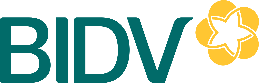 ĐỀ NGHỊ KIÊM HỢP ĐỒNG MỞ VÀ SỬ DỤNG TÀI KHOẢN DÀNH CHO CÁ NHÂN VIỆT NAMKính gửi: Ngân hàng TMCP Đầu tư và Phát triển Việt Nam      Chi nhánh Nam Kỳ Khởi Nghĩa   Số Hồ sơ thông tin KH (Số CIF)…………….……………………….………………….…….ĐỀ NGHỊ KIÊM HỢP ĐỒNG MỞ VÀ SỬ DỤNG TÀI KHOẢN DÀNH CHO CÁ NHÂN VIỆT NAMKính gửi: Ngân hàng TMCP Đầu tư và Phát triển Việt Nam      Chi nhánh Nam Kỳ Khởi Nghĩa   Số Hồ sơ thông tin KH (Số CIF)…………….……………………….………………….…….ĐỀ NGHỊ KIÊM HỢP ĐỒNG MỞ VÀ SỬ DỤNG TÀI KHOẢN DÀNH CHO CÁ NHÂN VIỆT NAMKính gửi: Ngân hàng TMCP Đầu tư và Phát triển Việt Nam      Chi nhánh Nam Kỳ Khởi Nghĩa   Số Hồ sơ thông tin KH (Số CIF)…………….……………………….………………….…….ĐỀ NGHỊ KIÊM HỢP ĐỒNG MỞ VÀ SỬ DỤNG TÀI KHOẢN DÀNH CHO CÁ NHÂN VIỆT NAMKính gửi: Ngân hàng TMCP Đầu tư và Phát triển Việt Nam      Chi nhánh Nam Kỳ Khởi Nghĩa   Số Hồ sơ thông tin KH (Số CIF)…………….……………………….………………….…….ĐỀ NGHỊ KIÊM HỢP ĐỒNG MỞ VÀ SỬ DỤNG TÀI KHOẢN DÀNH CHO CÁ NHÂN VIỆT NAMKính gửi: Ngân hàng TMCP Đầu tư và Phát triển Việt Nam      Chi nhánh Nam Kỳ Khởi Nghĩa   Số Hồ sơ thông tin KH (Số CIF)…………….……………………….………………….…….ĐỀ NGHỊ KIÊM HỢP ĐỒNG MỞ VÀ SỬ DỤNG TÀI KHOẢN DÀNH CHO CÁ NHÂN VIỆT NAMKính gửi: Ngân hàng TMCP Đầu tư và Phát triển Việt Nam      Chi nhánh Nam Kỳ Khởi Nghĩa   Số Hồ sơ thông tin KH (Số CIF)…………….……………………….………………….…….ĐỀ NGHỊ KIÊM HỢP ĐỒNG MỞ VÀ SỬ DỤNG TÀI KHOẢN DÀNH CHO CÁ NHÂN VIỆT NAMKính gửi: Ngân hàng TMCP Đầu tư và Phát triển Việt Nam      Chi nhánh Nam Kỳ Khởi Nghĩa   Số Hồ sơ thông tin KH (Số CIF)…………….……………………….………………….…….ĐỀ NGHỊ KIÊM HỢP ĐỒNG MỞ VÀ SỬ DỤNG TÀI KHOẢN DÀNH CHO CÁ NHÂN VIỆT NAMKính gửi: Ngân hàng TMCP Đầu tư và Phát triển Việt Nam      Chi nhánh Nam Kỳ Khởi Nghĩa   Số Hồ sơ thông tin KH (Số CIF)…………….……………………….………………….…….ĐỀ NGHỊ KIÊM HỢP ĐỒNG MỞ VÀ SỬ DỤNG TÀI KHOẢN DÀNH CHO CÁ NHÂN VIỆT NAMKính gửi: Ngân hàng TMCP Đầu tư và Phát triển Việt Nam      Chi nhánh Nam Kỳ Khởi Nghĩa   Số Hồ sơ thông tin KH (Số CIF)…………….……………………….………………….…….ĐỀ NGHỊ KIÊM HỢP ĐỒNG MỞ VÀ SỬ DỤNG TÀI KHOẢN DÀNH CHO CÁ NHÂN VIỆT NAMKính gửi: Ngân hàng TMCP Đầu tư và Phát triển Việt Nam      Chi nhánh Nam Kỳ Khởi Nghĩa   Số Hồ sơ thông tin KH (Số CIF)…………….……………………….………………….…….ĐỀ NGHỊ KIÊM HỢP ĐỒNG MỞ VÀ SỬ DỤNG TÀI KHOẢN DÀNH CHO CÁ NHÂN VIỆT NAMKính gửi: Ngân hàng TMCP Đầu tư và Phát triển Việt Nam      Chi nhánh Nam Kỳ Khởi Nghĩa   Số Hồ sơ thông tin KH (Số CIF)…………….……………………….………………….…….ĐỀ NGHỊ KIÊM HỢP ĐỒNG MỞ VÀ SỬ DỤNG TÀI KHOẢN DÀNH CHO CÁ NHÂN VIỆT NAMKính gửi: Ngân hàng TMCP Đầu tư và Phát triển Việt Nam      Chi nhánh Nam Kỳ Khởi Nghĩa   Số Hồ sơ thông tin KH (Số CIF)…………….……………………….………………….…….ĐỀ NGHỊ KIÊM HỢP ĐỒNG MỞ VÀ SỬ DỤNG TÀI KHOẢN DÀNH CHO CÁ NHÂN VIỆT NAMKính gửi: Ngân hàng TMCP Đầu tư và Phát triển Việt Nam      Chi nhánh Nam Kỳ Khởi Nghĩa   Số Hồ sơ thông tin KH (Số CIF)…………….……………………….………………….…….ĐỀ NGHỊ KIÊM HỢP ĐỒNG MỞ VÀ SỬ DỤNG TÀI KHOẢN DÀNH CHO CÁ NHÂN VIỆT NAMKính gửi: Ngân hàng TMCP Đầu tư và Phát triển Việt Nam      Chi nhánh Nam Kỳ Khởi Nghĩa   Số Hồ sơ thông tin KH (Số CIF)…………….……………………….………………….…….ĐỀ NGHỊ KIÊM HỢP ĐỒNG MỞ VÀ SỬ DỤNG TÀI KHOẢN DÀNH CHO CÁ NHÂN VIỆT NAMKính gửi: Ngân hàng TMCP Đầu tư và Phát triển Việt Nam      Chi nhánh Nam Kỳ Khởi Nghĩa   Số Hồ sơ thông tin KH (Số CIF)…………….……………………….………………….…….ĐỀ NGHỊ KIÊM HỢP ĐỒNG MỞ VÀ SỬ DỤNG TÀI KHOẢN DÀNH CHO CÁ NHÂN VIỆT NAMKính gửi: Ngân hàng TMCP Đầu tư và Phát triển Việt Nam      Chi nhánh Nam Kỳ Khởi Nghĩa   Số Hồ sơ thông tin KH (Số CIF)…………….……………………….………………….…….ĐỀ NGHỊ KIÊM HỢP ĐỒNG MỞ VÀ SỬ DỤNG TÀI KHOẢN DÀNH CHO CÁ NHÂN VIỆT NAMKính gửi: Ngân hàng TMCP Đầu tư và Phát triển Việt Nam      Chi nhánh Nam Kỳ Khởi Nghĩa   Số Hồ sơ thông tin KH (Số CIF)…………….……………………….………………….…….ĐỀ NGHỊ KIÊM HỢP ĐỒNG MỞ VÀ SỬ DỤNG TÀI KHOẢN DÀNH CHO CÁ NHÂN VIỆT NAMKính gửi: Ngân hàng TMCP Đầu tư và Phát triển Việt Nam      Chi nhánh Nam Kỳ Khởi Nghĩa   Số Hồ sơ thông tin KH (Số CIF)…………….……………………….………………….…….ĐỀ NGHỊ KIÊM HỢP ĐỒNG MỞ VÀ SỬ DỤNG TÀI KHOẢN DÀNH CHO CÁ NHÂN VIỆT NAMKính gửi: Ngân hàng TMCP Đầu tư và Phát triển Việt Nam      Chi nhánh Nam Kỳ Khởi Nghĩa   Số Hồ sơ thông tin KH (Số CIF)…………….……………………….………………….…….ĐỀ NGHỊ KIÊM HỢP ĐỒNG MỞ VÀ SỬ DỤNG TÀI KHOẢN DÀNH CHO CÁ NHÂN VIỆT NAMKính gửi: Ngân hàng TMCP Đầu tư và Phát triển Việt Nam      Chi nhánh Nam Kỳ Khởi Nghĩa   Số Hồ sơ thông tin KH (Số CIF)…………….……………………….………………….…….ĐỀ NGHỊ KIÊM HỢP ĐỒNG MỞ VÀ SỬ DỤNG TÀI KHOẢN DÀNH CHO CÁ NHÂN VIỆT NAMKính gửi: Ngân hàng TMCP Đầu tư và Phát triển Việt Nam      Chi nhánh Nam Kỳ Khởi Nghĩa   Số Hồ sơ thông tin KH (Số CIF)…………….……………………….………………….…….ĐỀ NGHỊ KIÊM HỢP ĐỒNG MỞ VÀ SỬ DỤNG TÀI KHOẢN DÀNH CHO CÁ NHÂN VIỆT NAMKính gửi: Ngân hàng TMCP Đầu tư và Phát triển Việt Nam      Chi nhánh Nam Kỳ Khởi Nghĩa   Số Hồ sơ thông tin KH (Số CIF)…………….……………………….………………….…….ĐỀ NGHỊ KIÊM HỢP ĐỒNG MỞ VÀ SỬ DỤNG TÀI KHOẢN DÀNH CHO CÁ NHÂN VIỆT NAMKính gửi: Ngân hàng TMCP Đầu tư và Phát triển Việt Nam      Chi nhánh Nam Kỳ Khởi Nghĩa   Số Hồ sơ thông tin KH (Số CIF)…………….……………………….………………….…….ĐỀ NGHỊ KIÊM HỢP ĐỒNG MỞ VÀ SỬ DỤNG TÀI KHOẢN DÀNH CHO CÁ NHÂN VIỆT NAMKính gửi: Ngân hàng TMCP Đầu tư và Phát triển Việt Nam      Chi nhánh Nam Kỳ Khởi Nghĩa   Số Hồ sơ thông tin KH (Số CIF)…………….……………………….………………….…….ĐỀ NGHỊ KIÊM HỢP ĐỒNG MỞ VÀ SỬ DỤNG TÀI KHOẢN DÀNH CHO CÁ NHÂN VIỆT NAMKính gửi: Ngân hàng TMCP Đầu tư và Phát triển Việt Nam      Chi nhánh Nam Kỳ Khởi Nghĩa   Số Hồ sơ thông tin KH (Số CIF)…………….……………………….………………….…….THÔNG TIN KHÁCH HÀNG THÔNG TIN KHÁCH HÀNG THÔNG TIN KHÁCH HÀNG THÔNG TIN KHÁCH HÀNG THÔNG TIN KHÁCH HÀNG THÔNG TIN KHÁCH HÀNG THÔNG TIN KHÁCH HÀNG THÔNG TIN KHÁCH HÀNG THÔNG TIN KHÁCH HÀNG THÔNG TIN KHÁCH HÀNG THÔNG TIN KHÁCH HÀNG THÔNG TIN KHÁCH HÀNG THÔNG TIN KHÁCH HÀNG THÔNG TIN KHÁCH HÀNG THÔNG TIN KHÁCH HÀNG THÔNG TIN KHÁCH HÀNG THÔNG TIN KHÁCH HÀNG THÔNG TIN KHÁCH HÀNG THÔNG TIN KHÁCH HÀNG THÔNG TIN KHÁCH HÀNG THÔNG TIN KHÁCH HÀNG THÔNG TIN KHÁCH HÀNG THÔNG TIN KHÁCH HÀNG THÔNG TIN KHÁCH HÀNG THÔNG TIN KHÁCH HÀNG THÔNG TIN KHÁCH HÀNG THÔNG TIN KHÁCH HÀNG THÔNG TIN KHÁCH HÀNG Họ và tên: ……………………………………………………Họ và tên: ……………………………………………………Họ và tên: ……………………………………………………Họ và tên: ……………………………………………………Họ và tên: ……………………………………………………Họ và tên: ……………………………………………………Họ và tên: ……………………………………………………Họ và tên: ……………………………………………………Họ và tên: ……………………………………………………Họ và tên: ……………………………………………………Họ và tên: ……………………………………………………Họ và tên: ……………………………………………………Họ và tên: ……………………………………………………Họ và tên: ……………………………………………………Họ và tên: ……………………………………………………Họ và tên: ……………………………………………………Họ và tên: ……………………………………………………Họ và tên: ……………………………………………………Quốc tịch       Việt Nam    Khác:                               Quốc tịch       Việt Nam    Khác:                               Quốc tịch       Việt Nam    Khác:                               Quốc tịch       Việt Nam    Khác:                               Quốc tịch       Việt Nam    Khác:                               Quốc tịch       Việt Nam    Khác:                               Quốc tịch       Việt Nam    Khác:                               Quốc tịch       Việt Nam    Khác:                               Quốc tịch       Việt Nam    Khác:                               Quốc tịch       Việt Nam    Khác:                               Ngày sinh: ………………………………….Ngày sinh: ………………………………….Ngày sinh: ………………………………….Ngày sinh: ………………………………….Ngày sinh: ………………………………….Ngày sinh: ………………………………….Ngày sinh: ………………………………….Ngày sinh: ………………………………….Ngày sinh: ………………………………….Ngày sinh: ………………………………….Ngày sinh: ………………………………….Ngày sinh: ………………………………….Ngày sinh: ………………………………….Giới tính         Nam        NữGiới tính         Nam        NữGiới tính         Nam        NữGiới tính         Nam        NữGiới tính         Nam        NữGiới tính         Nam        NữGiới tính         Nam        NữGiới tính         Nam        NữGiới tính         Nam        NữGiới tính         Nam        Nữ Cư trú          Không cư trú                    Cư trú          Không cư trú                    Cư trú          Không cư trú                    Cư trú          Không cư trú                    Cư trú          Không cư trú                   Giấy tờ tùy thân thứ 1: CMND/Thẻ CCCD   Hộ chiếu        Số: ……………………Ngày cấp:  ………………   Ngày hết hạn: ……………………              Nơi cấp: ……………………………………………….Giấy tờ tùy thân thứ 1: CMND/Thẻ CCCD   Hộ chiếu        Số: ……………………Ngày cấp:  ………………   Ngày hết hạn: ……………………              Nơi cấp: ……………………………………………….Giấy tờ tùy thân thứ 1: CMND/Thẻ CCCD   Hộ chiếu        Số: ……………………Ngày cấp:  ………………   Ngày hết hạn: ……………………              Nơi cấp: ……………………………………………….Giấy tờ tùy thân thứ 1: CMND/Thẻ CCCD   Hộ chiếu        Số: ……………………Ngày cấp:  ………………   Ngày hết hạn: ……………………              Nơi cấp: ……………………………………………….Giấy tờ tùy thân thứ 1: CMND/Thẻ CCCD   Hộ chiếu        Số: ……………………Ngày cấp:  ………………   Ngày hết hạn: ……………………              Nơi cấp: ……………………………………………….Giấy tờ tùy thân thứ 1: CMND/Thẻ CCCD   Hộ chiếu        Số: ……………………Ngày cấp:  ………………   Ngày hết hạn: ……………………              Nơi cấp: ……………………………………………….Giấy tờ tùy thân thứ 1: CMND/Thẻ CCCD   Hộ chiếu        Số: ……………………Ngày cấp:  ………………   Ngày hết hạn: ……………………              Nơi cấp: ……………………………………………….Giấy tờ tùy thân thứ 1: CMND/Thẻ CCCD   Hộ chiếu        Số: ……………………Ngày cấp:  ………………   Ngày hết hạn: ……………………              Nơi cấp: ……………………………………………….Giấy tờ tùy thân thứ 1: CMND/Thẻ CCCD   Hộ chiếu        Số: ……………………Ngày cấp:  ………………   Ngày hết hạn: ……………………              Nơi cấp: ……………………………………………….Giấy tờ tùy thân thứ 1: CMND/Thẻ CCCD   Hộ chiếu        Số: ……………………Ngày cấp:  ………………   Ngày hết hạn: ……………………              Nơi cấp: ……………………………………………….Giấy tờ tùy thân thứ 1: CMND/Thẻ CCCD   Hộ chiếu        Số: ……………………Ngày cấp:  ………………   Ngày hết hạn: ……………………              Nơi cấp: ……………………………………………….Giấy tờ tùy thân thứ 1: CMND/Thẻ CCCD   Hộ chiếu        Số: ……………………Ngày cấp:  ………………   Ngày hết hạn: ……………………              Nơi cấp: ……………………………………………….Giấy tờ tùy thân thứ 1: CMND/Thẻ CCCD   Hộ chiếu        Số: ……………………Ngày cấp:  ………………   Ngày hết hạn: ……………………              Nơi cấp: ……………………………………………….Giấy tờ tùy thân thứ 1: CMND/Thẻ CCCD   Hộ chiếu        Số: ……………………Ngày cấp:  ………………   Ngày hết hạn: ……………………              Nơi cấp: ……………………………………………….Giấy tờ tùy thân thứ 1: CMND/Thẻ CCCD   Hộ chiếu        Số: ……………………Ngày cấp:  ………………   Ngày hết hạn: ……………………              Nơi cấp: ……………………………………………….Giấy tờ tùy thân thứ 1: CMND/Thẻ CCCD   Hộ chiếu        Số: ……………………Ngày cấp:  ………………   Ngày hết hạn: ……………………              Nơi cấp: ……………………………………………….Giấy tờ tùy thân thứ 1: CMND/Thẻ CCCD   Hộ chiếu        Số: ……………………Ngày cấp:  ………………   Ngày hết hạn: ……………………              Nơi cấp: ……………………………………………….Giấy tờ tùy thân thứ 1: CMND/Thẻ CCCD   Hộ chiếu        Số: ……………………Ngày cấp:  ………………   Ngày hết hạn: ……………………              Nơi cấp: ……………………………………………….Giấy tờ tùy thân thứ 2 (nếu có): CMND/Thẻ CCCD   Hộ chiếu   Số: …………………Ngày cấp:  ……………Ngày hết hạn: ……………………              Nơi cấp: ………………………………………………….Giấy tờ tùy thân thứ 2 (nếu có): CMND/Thẻ CCCD   Hộ chiếu   Số: …………………Ngày cấp:  ……………Ngày hết hạn: ……………………              Nơi cấp: ………………………………………………….Giấy tờ tùy thân thứ 2 (nếu có): CMND/Thẻ CCCD   Hộ chiếu   Số: …………………Ngày cấp:  ……………Ngày hết hạn: ……………………              Nơi cấp: ………………………………………………….Giấy tờ tùy thân thứ 2 (nếu có): CMND/Thẻ CCCD   Hộ chiếu   Số: …………………Ngày cấp:  ……………Ngày hết hạn: ……………………              Nơi cấp: ………………………………………………….Giấy tờ tùy thân thứ 2 (nếu có): CMND/Thẻ CCCD   Hộ chiếu   Số: …………………Ngày cấp:  ……………Ngày hết hạn: ……………………              Nơi cấp: ………………………………………………….Giấy tờ tùy thân thứ 2 (nếu có): CMND/Thẻ CCCD   Hộ chiếu   Số: …………………Ngày cấp:  ……………Ngày hết hạn: ……………………              Nơi cấp: ………………………………………………….Giấy tờ tùy thân thứ 2 (nếu có): CMND/Thẻ CCCD   Hộ chiếu   Số: …………………Ngày cấp:  ……………Ngày hết hạn: ……………………              Nơi cấp: ………………………………………………….Giấy tờ tùy thân thứ 2 (nếu có): CMND/Thẻ CCCD   Hộ chiếu   Số: …………………Ngày cấp:  ……………Ngày hết hạn: ……………………              Nơi cấp: ………………………………………………….Giấy tờ tùy thân thứ 2 (nếu có): CMND/Thẻ CCCD   Hộ chiếu   Số: …………………Ngày cấp:  ……………Ngày hết hạn: ……………………              Nơi cấp: ………………………………………………….Giấy tờ tùy thân thứ 2 (nếu có): CMND/Thẻ CCCD   Hộ chiếu   Số: …………………Ngày cấp:  ……………Ngày hết hạn: ……………………              Nơi cấp: ………………………………………………….Địa chỉ thường trú(1): ………………………………………………………………………………………………………………Địa chỉ thường trú(1): ………………………………………………………………………………………………………………Địa chỉ thường trú(1): ………………………………………………………………………………………………………………Địa chỉ thường trú(1): ………………………………………………………………………………………………………………Địa chỉ thường trú(1): ………………………………………………………………………………………………………………Địa chỉ thường trú(1): ………………………………………………………………………………………………………………Địa chỉ thường trú(1): ………………………………………………………………………………………………………………Địa chỉ thường trú(1): ………………………………………………………………………………………………………………Địa chỉ thường trú(1): ………………………………………………………………………………………………………………Địa chỉ thường trú(1): ………………………………………………………………………………………………………………Địa chỉ thường trú(1): ………………………………………………………………………………………………………………Địa chỉ thường trú(1): ………………………………………………………………………………………………………………Địa chỉ thường trú(1): ………………………………………………………………………………………………………………Địa chỉ thường trú(1): ………………………………………………………………………………………………………………Địa chỉ thường trú(1): ………………………………………………………………………………………………………………Địa chỉ thường trú(1): ………………………………………………………………………………………………………………Địa chỉ thường trú(1): ………………………………………………………………………………………………………………Địa chỉ thường trú(1): ………………………………………………………………………………………………………………Địa chỉ thường trú(1): ………………………………………………………………………………………………………………Địa chỉ thường trú(1): ………………………………………………………………………………………………………………Địa chỉ thường trú(1): ………………………………………………………………………………………………………………Địa chỉ thường trú(1): ………………………………………………………………………………………………………………Địa chỉ thường trú(1): ………………………………………………………………………………………………………………Địa chỉ thường trú(1): ………………………………………………………………………………………………………………Địa chỉ thường trú(1): ………………………………………………………………………………………………………………Địa chỉ thường trú(1): ………………………………………………………………………………………………………………Địa chỉ thường trú(1): ………………………………………………………………………………………………………………Địa chỉ thường trú(1): ………………………………………………………………………………………………………………Địa chỉ nơi ở hiện tại (nếu khác (1))(2): ………………………………………………………………………………………………Địa chỉ nơi ở hiện tại (nếu khác (1))(2): ………………………………………………………………………………………………Địa chỉ nơi ở hiện tại (nếu khác (1))(2): ………………………………………………………………………………………………Địa chỉ nơi ở hiện tại (nếu khác (1))(2): ………………………………………………………………………………………………Địa chỉ nơi ở hiện tại (nếu khác (1))(2): ………………………………………………………………………………………………Địa chỉ nơi ở hiện tại (nếu khác (1))(2): ………………………………………………………………………………………………Địa chỉ nơi ở hiện tại (nếu khác (1))(2): ………………………………………………………………………………………………Địa chỉ nơi ở hiện tại (nếu khác (1))(2): ………………………………………………………………………………………………Địa chỉ nơi ở hiện tại (nếu khác (1))(2): ………………………………………………………………………………………………Địa chỉ nơi ở hiện tại (nếu khác (1))(2): ………………………………………………………………………………………………Địa chỉ nơi ở hiện tại (nếu khác (1))(2): ………………………………………………………………………………………………Địa chỉ nơi ở hiện tại (nếu khác (1))(2): ………………………………………………………………………………………………Địa chỉ nơi ở hiện tại (nếu khác (1))(2): ………………………………………………………………………………………………Địa chỉ nơi ở hiện tại (nếu khác (1))(2): ………………………………………………………………………………………………Địa chỉ nơi ở hiện tại (nếu khác (1))(2): ………………………………………………………………………………………………Địa chỉ nơi ở hiện tại (nếu khác (1))(2): ………………………………………………………………………………………………Địa chỉ nơi ở hiện tại (nếu khác (1))(2): ………………………………………………………………………………………………Địa chỉ nơi ở hiện tại (nếu khác (1))(2): ………………………………………………………………………………………………Địa chỉ nơi ở hiện tại (nếu khác (1))(2): ………………………………………………………………………………………………Địa chỉ nơi ở hiện tại (nếu khác (1))(2): ………………………………………………………………………………………………Địa chỉ nơi ở hiện tại (nếu khác (1))(2): ………………………………………………………………………………………………Địa chỉ nơi ở hiện tại (nếu khác (1))(2): ………………………………………………………………………………………………Địa chỉ nơi ở hiện tại (nếu khác (1))(2): ………………………………………………………………………………………………Địa chỉ nơi ở hiện tại (nếu khác (1))(2): ………………………………………………………………………………………………Địa chỉ nơi ở hiện tại (nếu khác (1))(2): ………………………………………………………………………………………………Địa chỉ nơi ở hiện tại (nếu khác (1))(2): ………………………………………………………………………………………………Địa chỉ nơi ở hiện tại (nếu khác (1))(2): ………………………………………………………………………………………………Địa chỉ nơi ở hiện tại (nếu khác (1))(2): ………………………………………………………………………………………………Địa chỉ liên hệ (nếu khác (2)): ……………………………………………………………………………………………………….              Địa chỉ liên hệ (nếu khác (2)): ……………………………………………………………………………………………………….              Địa chỉ liên hệ (nếu khác (2)): ……………………………………………………………………………………………………….              Địa chỉ liên hệ (nếu khác (2)): ……………………………………………………………………………………………………….              Địa chỉ liên hệ (nếu khác (2)): ……………………………………………………………………………………………………….              Địa chỉ liên hệ (nếu khác (2)): ……………………………………………………………………………………………………….              Địa chỉ liên hệ (nếu khác (2)): ……………………………………………………………………………………………………….              Địa chỉ liên hệ (nếu khác (2)): ……………………………………………………………………………………………………….              Địa chỉ liên hệ (nếu khác (2)): ……………………………………………………………………………………………………….              Địa chỉ liên hệ (nếu khác (2)): ……………………………………………………………………………………………………….              Địa chỉ liên hệ (nếu khác (2)): ……………………………………………………………………………………………………….              Địa chỉ liên hệ (nếu khác (2)): ……………………………………………………………………………………………………….              Địa chỉ liên hệ (nếu khác (2)): ……………………………………………………………………………………………………….              Địa chỉ liên hệ (nếu khác (2)): ……………………………………………………………………………………………………….              Địa chỉ liên hệ (nếu khác (2)): ……………………………………………………………………………………………………….              Địa chỉ liên hệ (nếu khác (2)): ……………………………………………………………………………………………………….              Địa chỉ liên hệ (nếu khác (2)): ……………………………………………………………………………………………………….              Địa chỉ liên hệ (nếu khác (2)): ……………………………………………………………………………………………………….              Địa chỉ liên hệ (nếu khác (2)): ……………………………………………………………………………………………………….              Địa chỉ liên hệ (nếu khác (2)): ……………………………………………………………………………………………………….              Địa chỉ liên hệ (nếu khác (2)): ……………………………………………………………………………………………………….              Địa chỉ liên hệ (nếu khác (2)): ……………………………………………………………………………………………………….              Địa chỉ liên hệ (nếu khác (2)): ……………………………………………………………………………………………………….              Địa chỉ liên hệ (nếu khác (2)): ……………………………………………………………………………………………………….              Địa chỉ liên hệ (nếu khác (2)): ……………………………………………………………………………………………………….              Địa chỉ liên hệ (nếu khác (2)): ……………………………………………………………………………………………………….              Địa chỉ liên hệ (nếu khác (2)): ……………………………………………………………………………………………………….              Địa chỉ liên hệ (nếu khác (2)): ……………………………………………………………………………………………………….              Điện thoại liên hệ (3):  ………………………………                Nhà mạng (nếu chuyển mạng):Điện thoại liên hệ (3):  ………………………………                Nhà mạng (nếu chuyển mạng):Điện thoại liên hệ (3):  ………………………………                Nhà mạng (nếu chuyển mạng):Điện thoại liên hệ (3):  ………………………………                Nhà mạng (nếu chuyển mạng):Điện thoại liên hệ (3):  ………………………………                Nhà mạng (nếu chuyển mạng):Điện thoại liên hệ (3):  ………………………………                Nhà mạng (nếu chuyển mạng):Điện thoại liên hệ (3):  ………………………………                Nhà mạng (nếu chuyển mạng):Điện thoại liên hệ (3):  ………………………………                Nhà mạng (nếu chuyển mạng):Điện thoại liên hệ (3):  ………………………………                Nhà mạng (nếu chuyển mạng):Điện thoại liên hệ (3):  ………………………………                Nhà mạng (nếu chuyển mạng):Điện thoại liên hệ (3):  ………………………………                Nhà mạng (nếu chuyển mạng):Điện thoại liên hệ (3):  ………………………………                Nhà mạng (nếu chuyển mạng):Điện thoại liên hệ (3):  ………………………………                Nhà mạng (nếu chuyển mạng):Điện thoại liên hệ (3):  ………………………………                Nhà mạng (nếu chuyển mạng):Điện thoại liên hệ (3):  ………………………………                Nhà mạng (nếu chuyển mạng):Điện thoại liên hệ (3):  ………………………………                Nhà mạng (nếu chuyển mạng):Điện thoại liên hệ (3):  ………………………………                Nhà mạng (nếu chuyển mạng):Điện thoại liên hệ (3):  ………………………………                Nhà mạng (nếu chuyển mạng):Điện thoại liên hệ (3):  ………………………………                Nhà mạng (nếu chuyển mạng):Điện thoại liên hệ (3):  ………………………………                Nhà mạng (nếu chuyển mạng):Điện thoại liên hệ (3):  ………………………………                Nhà mạng (nếu chuyển mạng):Điện thoại liên hệ (3):  ………………………………                Nhà mạng (nếu chuyển mạng):Điện thoại liên hệ (3):  ………………………………                Nhà mạng (nếu chuyển mạng):Điện thoại liên hệ (3):  ………………………………                Nhà mạng (nếu chuyển mạng):Điện thoại liên hệ (3):  ………………………………                Nhà mạng (nếu chuyển mạng):Điện thoại liên hệ (3):  ………………………………                Nhà mạng (nếu chuyển mạng):Điện thoại liên hệ (3):  ………………………………                Nhà mạng (nếu chuyển mạng):Điện thoại liên hệ (3):  ………………………………                Nhà mạng (nếu chuyển mạng):Email (4): ………………………………               Email (4): ………………………………               Email (4): ………………………………               Email (4): ………………………………               Email (4): ………………………………               Email (4): ………………………………               Email (4): ………………………………               Email (4): ………………………………               Email (4): ………………………………               Email (4): ………………………………               Email (4): ………………………………               Email (4): ………………………………               Email (4): ………………………………               Email (4): ………………………………               Email (4): ………………………………               Email (4): ………………………………               Email (4): ………………………………               Email (4): ………………………………               Mã số thuế (nếu có):Mã số thuế (nếu có):Mã số thuế (nếu có):Mã số thuế (nếu có):Mã số thuế (nếu có):Mã số thuế (nếu có):Mã số thuế (nếu có):Mã số thuế (nếu có):Mã số thuế (nếu có):Mã số thuế (nếu có):Nghề nghiệp             Nghề nghiệp             Nghề nghiệp             Nghề nghiệp             Nghề nghiệp              Tự doanh, tiểu thương                 Tự doanh, tiểu thương                 Tự doanh, tiểu thương                 Tự doanh, tiểu thương                 Tự doanh, tiểu thương                 Tự doanh, tiểu thương                 Tự doanh, tiểu thương                 Tự doanh, tiểu thương                 Tự doanh, tiểu thương                 Tự doanh, tiểu thương                 Tự doanh, tiểu thương                 Tự doanh, tiểu thương                 NV văn phòng, công chức         NV văn phòng, công chức         NV văn phòng, công chức         Nghề y dược      Nghề y dược      Nghề y dược      Nghề y dược      Nghề y dược      Nghề y dược      Công nhân                   Công nhân                  Nghề nghiệp             Nghề nghiệp             Nghề nghiệp             Nghề nghiệp             Nghề nghiệp              Công nghệ thông tin Công nghệ thông tin Công nghệ thông tin Công nghệ thông tin Công nghệ thông tin Công nghệ thông tin Công nghệ thông tin Công nghệ thông tin Công nghệ thông tin Công nghệ thông tin Công nghệ thông tin Công nghệ thông tin Lực lượng vũ trang                Lực lượng vũ trang                Lực lượng vũ trang                Nhà giáo         Nhà giáo         Nhà giáo         Nhà giáo         Nhà giáo         Nhà giáo         Nghề nông            Nghề nông           Nghề nghiệp             Nghề nghiệp             Nghề nghiệp             Nghề nghiệp             Nghề nghiệp              Nội trợ, hưu trí Nội trợ, hưu trí Nội trợ, hưu trí Nội trợ, hưu trí Nội trợ, hưu trí Nội trợ, hưu trí Nội trợ, hưu trí Nội trợ, hưu trí Nội trợ, hưu trí Nội trợ, hưu trí Nội trợ, hưu trí Nội trợ, hưu trí Sinh viên, học sinh                Sinh viên, học sinh                Sinh viên, học sinh                Khác: Khác: Khác: Khác: Khác: Khác: Khác: Khác:Chức vụ                     Chức vụ                     Chức vụ                     Chức vụ                     Chức vụ                      Giám đốc/Quản lý cấp cao   Giám đốc/Quản lý cấp cao   Giám đốc/Quản lý cấp cao   Giám đốc/Quản lý cấp cao   Giám đốc/Quản lý cấp cao   Giám đốc/Quản lý cấp cao   Giám đốc/Quản lý cấp cao   Giám đốc/Quản lý cấp cao   Giám đốc/Quản lý cấp cao   Giám đốc/Quản lý cấp cao   Giám đốc/Quản lý cấp cao   Giám đốc/Quản lý cấp cao   Trưởng phòng/Giám sát    Trưởng phòng/Giám sát    Trưởng phòng/Giám sát    Nhân viên         Nhân viên         Nhân viên         Nhân viên         Nhân viên         Nhân viên         Khác: Khác:TÔI ĐỀ NGHỊ BIDV CUNG CẤP DỊCH VỤTÔI ĐỀ NGHỊ BIDV CUNG CẤP DỊCH VỤTÔI ĐỀ NGHỊ BIDV CUNG CẤP DỊCH VỤTÔI ĐỀ NGHỊ BIDV CUNG CẤP DỊCH VỤTÔI ĐỀ NGHỊ BIDV CUNG CẤP DỊCH VỤTÔI ĐỀ NGHỊ BIDV CUNG CẤP DỊCH VỤTÔI ĐỀ NGHỊ BIDV CUNG CẤP DỊCH VỤTÔI ĐỀ NGHỊ BIDV CUNG CẤP DỊCH VỤTÔI ĐỀ NGHỊ BIDV CUNG CẤP DỊCH VỤTÔI ĐỀ NGHỊ BIDV CUNG CẤP DỊCH VỤTÔI ĐỀ NGHỊ BIDV CUNG CẤP DỊCH VỤTÔI ĐỀ NGHỊ BIDV CUNG CẤP DỊCH VỤTÔI ĐỀ NGHỊ BIDV CUNG CẤP DỊCH VỤTÔI ĐỀ NGHỊ BIDV CUNG CẤP DỊCH VỤTÔI ĐỀ NGHỊ BIDV CUNG CẤP DỊCH VỤTÔI ĐỀ NGHỊ BIDV CUNG CẤP DỊCH VỤTÔI ĐỀ NGHỊ BIDV CUNG CẤP DỊCH VỤTÔI ĐỀ NGHỊ BIDV CUNG CẤP DỊCH VỤTÔI ĐỀ NGHỊ BIDV CUNG CẤP DỊCH VỤTÔI ĐỀ NGHỊ BIDV CUNG CẤP DỊCH VỤTÔI ĐỀ NGHỊ BIDV CUNG CẤP DỊCH VỤTÔI ĐỀ NGHỊ BIDV CUNG CẤP DỊCH VỤTÔI ĐỀ NGHỊ BIDV CUNG CẤP DỊCH VỤTÔI ĐỀ NGHỊ BIDV CUNG CẤP DỊCH VỤTÔI ĐỀ NGHỊ BIDV CUNG CẤP DỊCH VỤTÔI ĐỀ NGHỊ BIDV CUNG CẤP DỊCH VỤTÔI ĐỀ NGHỊ BIDV CUNG CẤP DỊCH VỤTÔI ĐỀ NGHỊ BIDV CUNG CẤP DỊCH VỤDỊCH VỤ TÀI KHOẢN TIỀN GỬIDỊCH VỤ TÀI KHOẢN TIỀN GỬIDỊCH VỤ TÀI KHOẢN TIỀN GỬIDỊCH VỤ TÀI KHOẢN TIỀN GỬIDỊCH VỤ TÀI KHOẢN TIỀN GỬIDỊCH VỤ TÀI KHOẢN TIỀN GỬIDỊCH VỤ TÀI KHOẢN TIỀN GỬIDỊCH VỤ TÀI KHOẢN TIỀN GỬIDỊCH VỤ TÀI KHOẢN TIỀN GỬIDỊCH VỤ TÀI KHOẢN TIỀN GỬIDỊCH VỤ TÀI KHOẢN TIỀN GỬIDỊCH VỤ TÀI KHOẢN TIỀN GỬIDỊCH VỤ TÀI KHOẢN TIỀN GỬIDỊCH VỤ TÀI KHOẢN TIỀN GỬIDỊCH VỤ TÀI KHOẢN TIỀN GỬIDỊCH VỤ TÀI KHOẢN TIỀN GỬIDỊCH VỤ TÀI KHOẢN TIỀN GỬIDỊCH VỤ TÀI KHOẢN TIỀN GỬIDỊCH VỤ TÀI KHOẢN TIỀN GỬIDỊCH VỤ TÀI KHOẢN TIỀN GỬIDỊCH VỤ TÀI KHOẢN TIỀN GỬIDỊCH VỤ TÀI KHOẢN TIỀN GỬIDỊCH VỤ TÀI KHOẢN TIỀN GỬIDỊCH VỤ TÀI KHOẢN TIỀN GỬIDỊCH VỤ TÀI KHOẢN TIỀN GỬIDỊCH VỤ TÀI KHOẢN TIỀN GỬIDỊCH VỤ TÀI KHOẢN TIỀN GỬIDỊCH VỤ TÀI KHOẢN TIỀN GỬILoại tài khoảnLoại tài khoảnLoại tài khoảnLoại tài khoảnLoại tài khoảnLoại tài khoảnLoại tài khoảnLoại tài khoảnLoại tài khoảnLoại tài khoảnLoại tài khoảnLoại tiềnLoại tiềnLoại tiềnLoại tiềnLoại tiềnLoại tiềnLoại tiềnĐăng ký chọn tên Như ý(SĐT/Nickname/Shopname)Đăng ký chọn tên Như ý(SĐT/Nickname/Shopname)Đăng ký chọn tên Như ý(SĐT/Nickname/Shopname)Đăng ký chọn tên Như ý(SĐT/Nickname/Shopname)Đăng ký chọn tên Như ý(SĐT/Nickname/Shopname)Đăng ký chọn tên Như ý(SĐT/Nickname/Shopname)Đăng ký số đẹp (666, 123,…)Đăng ký số đẹp (666, 123,…)Đăng ký số đẹp (666, 123,…)Đăng ký số đẹp (666, 123,…) TKTT thông thường       TKTT thông thường       TKTT thông thường       TKTT thông thường       TKTT thông thường       TKTT thông thường       TKTT thông thường       TKTT thông thường       TKTT thông thường       TKTT thông thường       TKTT thông thường      VND   USD   Khác:            VND   USD   Khác:            VND   USD   Khác:            VND   USD   Khác:            VND   USD   Khác:            VND   USD   Khác:            VND   USD   Khác:            ……………….……………………………………………………………………………………….……………………………………………………………………………………….……………………………………………………………………………………….……………………………………………………………………………………….……………………………………………………………………………………….……………………………………………………………………………………….……………………………………………………………………………………….……………………………………………………………………………………….……………………………………………………………………………………….……………………………………………………………………… TKTT kinh doanh chứng khoán TKTT kinh doanh chứng khoán TKTT kinh doanh chứng khoán TKTT kinh doanh chứng khoán TKTT kinh doanh chứng khoán TKTT kinh doanh chứng khoán TKTT kinh doanh chứng khoán TKTT kinh doanh chứng khoán TKTT kinh doanh chứng khoán TKTT kinh doanh chứng khoán TKTT kinh doanh chứng khoánVNDVNDVNDVNDVNDVNDVND……………….……………………………………………………………………………………….……………………………………………………………………………………….……………………………………………………………………………………….……………………………………………………………………………………….……………………………………………………………………………………….……………………………………………………………………………………….……………………………………………………………………………………….……………………………………………………………………………………….……………………………………………………………………………………….……………………………………………………………………… TKTT LƯƠNG TKTT LƯƠNG TKTT LƯƠNG TKTT LƯƠNG TKTT LƯƠNG TKTT LƯƠNG TKTT LƯƠNG TKTT LƯƠNG TKTT LƯƠNG TKTT LƯƠNG TKTT LƯƠNGVNDVNDVNDVNDVNDVNDVND Khác: Khác: Khác: Khác: Khác: Khác: Khác: Khác: Khác: Khác: Khác:DỊCH VỤ NGÂN HÀNG ĐIỆN TỬDỊCH VỤ NGÂN HÀNG ĐIỆN TỬDỊCH VỤ NGÂN HÀNG ĐIỆN TỬDỊCH VỤ NGÂN HÀNG ĐIỆN TỬDỊCH VỤ NGÂN HÀNG ĐIỆN TỬDỊCH VỤ NGÂN HÀNG ĐIỆN TỬDỊCH VỤ NGÂN HÀNG ĐIỆN TỬDỊCH VỤ NGÂN HÀNG ĐIỆN TỬDỊCH VỤ NGÂN HÀNG ĐIỆN TỬDỊCH VỤ NGÂN HÀNG ĐIỆN TỬDỊCH VỤ NGÂN HÀNG ĐIỆN TỬDỊCH VỤ NGÂN HÀNG ĐIỆN TỬDỊCH VỤ NGÂN HÀNG ĐIỆN TỬDỊCH VỤ NGÂN HÀNG ĐIỆN TỬDỊCH VỤ NGÂN HÀNG ĐIỆN TỬDỊCH VỤ NGÂN HÀNG ĐIỆN TỬDỊCH VỤ NGÂN HÀNG ĐIỆN TỬDỊCH VỤ NGÂN HÀNG ĐIỆN TỬDỊCH VỤ NGÂN HÀNG ĐIỆN TỬDỊCH VỤ NGÂN HÀNG ĐIỆN TỬDỊCH VỤ NGÂN HÀNG ĐIỆN TỬDỊCH VỤ NGÂN HÀNG ĐIỆN TỬDỊCH VỤ NGÂN HÀNG ĐIỆN TỬDỊCH VỤ NGÂN HÀNG ĐIỆN TỬDỊCH VỤ NGÂN HÀNG ĐIỆN TỬDỊCH VỤ NGÂN HÀNG ĐIỆN TỬDỊCH VỤ NGÂN HÀNG ĐIỆN TỬDỊCH VỤ NGÂN HÀNG ĐIỆN TỬ SmartBanking(5)      SmartBanking(5)      SmartBanking(5)      SmartBanking(5)      SmartBanking(5)      SmartBanking(5)      SmartBanking(5)      SmartBanking(5)      SmartBanking(5)      SmartBanking(5)      SmartBanking(5)      BSMS BSMS BSMS BSMS BSMS BSMS BSMS Tổng đài trả lời tự động   Nhận TPIN qua  ĐT liên hệ    Email Tổng đài trả lời tự động   Nhận TPIN qua  ĐT liên hệ    Email Tổng đài trả lời tự động   Nhận TPIN qua  ĐT liên hệ    Email Tổng đài trả lời tự động   Nhận TPIN qua  ĐT liên hệ    Email Tổng đài trả lời tự động   Nhận TPIN qua  ĐT liên hệ    Email Tổng đài trả lời tự động   Nhận TPIN qua  ĐT liên hệ    Email Tổng đài trả lời tự động   Nhận TPIN qua  ĐT liên hệ    Email Tổng đài trả lời tự động   Nhận TPIN qua  ĐT liên hệ    Email Tổng đài trả lời tự động   Nhận TPIN qua  ĐT liên hệ    Email Tổng đài trả lời tự động   Nhận TPIN qua  ĐT liên hệ    Email Bảo hiểm An ninh mạng  Bảo hiểm An ninh mạng  Bảo hiểm An ninh mạng  Bảo hiểm An ninh mạng  Bảo hiểm An ninh mạng  Bảo hiểm An ninh mạng  Bảo hiểm An ninh mạng  Bảo hiểm An ninh mạng  Bảo hiểm An ninh mạng  Bảo hiểm An ninh mạng  Bảo hiểm An ninh mạng  Bảo hiểm bệnh ung thư Bảo hiểm bệnh ung thư Bảo hiểm bệnh ung thư Bảo hiểm bệnh ung thư Bảo hiểm bệnh ung thư Bảo hiểm bệnh ung thư Bảo hiểm bệnh ung thư Bảo hiểm sức khỏe Bảo hiểm sức khỏe Bảo hiểm sức khỏe Bảo hiểm sức khỏe Bảo hiểm sức khỏe Bảo hiểm sức khỏe Bảo hiểm nhà Bảo hiểm nhà Bảo hiểm nhà Bảo hiểm nhà Thanh toán hóa đơn  Thanh toán hóa đơn  Thanh toán hóa đơn  Thanh toán hóa đơn  Thanh toán hóa đơn  Thanh toán hóa đơn  Thanh toán hóa đơn  Thanh toán hóa đơn  Thanh toán hóa đơn  Thanh toán hóa đơn  Thanh toán hóa đơn  Thanh toán hóa đơn  Thanh toán hóa đơn  Thanh toán hóa đơn  Thanh toán hóa đơn  Thanh toán hóa đơn  Thanh toán hóa đơn  Thanh toán hóa đơn  Thanh toán hóa đơn  Thanh toán hóa đơn  Thanh toán hóa đơn  Thanh toán hóa đơn  Thanh toán hóa đơn  Thanh toán hóa đơn  Thanh toán hóa đơn  Thanh toán hóa đơn  Thanh toán hóa đơn  Thanh toán hóa đơn DỊCH VỤ THẺ                  Thẻ ghi nợ              Thẻ trả trước                   Thẻ Tín dụng (Vui lòng điền thêm Hợp đồng thẻ tín dụng)                                      DỊCH VỤ THẺ                  Thẻ ghi nợ              Thẻ trả trước                   Thẻ Tín dụng (Vui lòng điền thêm Hợp đồng thẻ tín dụng)                                      DỊCH VỤ THẺ                  Thẻ ghi nợ              Thẻ trả trước                   Thẻ Tín dụng (Vui lòng điền thêm Hợp đồng thẻ tín dụng)                                      DỊCH VỤ THẺ                  Thẻ ghi nợ              Thẻ trả trước                   Thẻ Tín dụng (Vui lòng điền thêm Hợp đồng thẻ tín dụng)                                      DỊCH VỤ THẺ                  Thẻ ghi nợ              Thẻ trả trước                   Thẻ Tín dụng (Vui lòng điền thêm Hợp đồng thẻ tín dụng)                                      DỊCH VỤ THẺ                  Thẻ ghi nợ              Thẻ trả trước                   Thẻ Tín dụng (Vui lòng điền thêm Hợp đồng thẻ tín dụng)                                      DỊCH VỤ THẺ                  Thẻ ghi nợ              Thẻ trả trước                   Thẻ Tín dụng (Vui lòng điền thêm Hợp đồng thẻ tín dụng)                                      DỊCH VỤ THẺ                  Thẻ ghi nợ              Thẻ trả trước                   Thẻ Tín dụng (Vui lòng điền thêm Hợp đồng thẻ tín dụng)                                      DỊCH VỤ THẺ                  Thẻ ghi nợ              Thẻ trả trước                   Thẻ Tín dụng (Vui lòng điền thêm Hợp đồng thẻ tín dụng)                                      DỊCH VỤ THẺ                  Thẻ ghi nợ              Thẻ trả trước                   Thẻ Tín dụng (Vui lòng điền thêm Hợp đồng thẻ tín dụng)                                      DỊCH VỤ THẺ                  Thẻ ghi nợ              Thẻ trả trước                   Thẻ Tín dụng (Vui lòng điền thêm Hợp đồng thẻ tín dụng)                                      DỊCH VỤ THẺ                  Thẻ ghi nợ              Thẻ trả trước                   Thẻ Tín dụng (Vui lòng điền thêm Hợp đồng thẻ tín dụng)                                      DỊCH VỤ THẺ                  Thẻ ghi nợ              Thẻ trả trước                   Thẻ Tín dụng (Vui lòng điền thêm Hợp đồng thẻ tín dụng)                                      DỊCH VỤ THẺ                  Thẻ ghi nợ              Thẻ trả trước                   Thẻ Tín dụng (Vui lòng điền thêm Hợp đồng thẻ tín dụng)                                      DỊCH VỤ THẺ                  Thẻ ghi nợ              Thẻ trả trước                   Thẻ Tín dụng (Vui lòng điền thêm Hợp đồng thẻ tín dụng)                                      DỊCH VỤ THẺ                  Thẻ ghi nợ              Thẻ trả trước                   Thẻ Tín dụng (Vui lòng điền thêm Hợp đồng thẻ tín dụng)                                      DỊCH VỤ THẺ                  Thẻ ghi nợ              Thẻ trả trước                   Thẻ Tín dụng (Vui lòng điền thêm Hợp đồng thẻ tín dụng)                                      DỊCH VỤ THẺ                  Thẻ ghi nợ              Thẻ trả trước                   Thẻ Tín dụng (Vui lòng điền thêm Hợp đồng thẻ tín dụng)                                      DỊCH VỤ THẺ                  Thẻ ghi nợ              Thẻ trả trước                   Thẻ Tín dụng (Vui lòng điền thêm Hợp đồng thẻ tín dụng)                                      DỊCH VỤ THẺ                  Thẻ ghi nợ              Thẻ trả trước                   Thẻ Tín dụng (Vui lòng điền thêm Hợp đồng thẻ tín dụng)                                      DỊCH VỤ THẺ                  Thẻ ghi nợ              Thẻ trả trước                   Thẻ Tín dụng (Vui lòng điền thêm Hợp đồng thẻ tín dụng)                                      DỊCH VỤ THẺ                  Thẻ ghi nợ              Thẻ trả trước                   Thẻ Tín dụng (Vui lòng điền thêm Hợp đồng thẻ tín dụng)                                      DỊCH VỤ THẺ                  Thẻ ghi nợ              Thẻ trả trước                   Thẻ Tín dụng (Vui lòng điền thêm Hợp đồng thẻ tín dụng)                                      DỊCH VỤ THẺ                  Thẻ ghi nợ              Thẻ trả trước                   Thẻ Tín dụng (Vui lòng điền thêm Hợp đồng thẻ tín dụng)                                      DỊCH VỤ THẺ                  Thẻ ghi nợ              Thẻ trả trước                   Thẻ Tín dụng (Vui lòng điền thêm Hợp đồng thẻ tín dụng)                                      DỊCH VỤ THẺ                  Thẻ ghi nợ              Thẻ trả trước                   Thẻ Tín dụng (Vui lòng điền thêm Hợp đồng thẻ tín dụng)                                      DỊCH VỤ THẺ                  Thẻ ghi nợ              Thẻ trả trước                   Thẻ Tín dụng (Vui lòng điền thêm Hợp đồng thẻ tín dụng)                                      DỊCH VỤ THẺ                  Thẻ ghi nợ              Thẻ trả trước                   Thẻ Tín dụng (Vui lòng điền thêm Hợp đồng thẻ tín dụng)                                      Thông tin đăng ký Thẻ ghi nợ, Thẻ trả trướcThông tin đăng ký Thẻ ghi nợ, Thẻ trả trướcThông tin đăng ký Thẻ ghi nợ, Thẻ trả trướcThông tin đăng ký Thẻ ghi nợ, Thẻ trả trướcThông tin đăng ký Thẻ ghi nợ, Thẻ trả trướcThông tin đăng ký Thẻ ghi nợ, Thẻ trả trướcThông tin đăng ký Thẻ ghi nợ, Thẻ trả trướcThông tin đăng ký Thẻ ghi nợ, Thẻ trả trướcThông tin đăng ký Thẻ ghi nợ, Thẻ trả trướcThông tin đăng ký Thẻ ghi nợ, Thẻ trả trướcThông tin đăng ký Thẻ ghi nợ, Thẻ trả trướcThông tin đăng ký Thẻ ghi nợ, Thẻ trả trướcThông tin đăng ký Thẻ ghi nợ, Thẻ trả trướcThông tin đăng ký Thẻ ghi nợ, Thẻ trả trướcThông tin đăng ký Thẻ ghi nợ, Thẻ trả trướcThông tin đăng ký Thẻ ghi nợ, Thẻ trả trướcThông tin đăng ký Thẻ ghi nợ, Thẻ trả trướcThông tin đăng ký Thẻ ghi nợ, Thẻ trả trướcThông tin đăng ký Thẻ ghi nợ, Thẻ trả trướcThông tin đăng ký Thẻ ghi nợ, Thẻ trả trướcThông tin đăng ký Thẻ ghi nợ, Thẻ trả trướcThông tin đăng ký Thẻ ghi nợ, Thẻ trả trướcThông tin đăng ký Thẻ ghi nợ, Thẻ trả trướcThông tin đăng ký Thẻ ghi nợ, Thẻ trả trướcThông tin đăng ký Thẻ ghi nợ, Thẻ trả trướcThông tin đăng ký Thẻ ghi nợ, Thẻ trả trướcThông tin đăng ký Thẻ ghi nợ, Thẻ trả trướcThông tin đăng ký Thẻ ghi nợ, Thẻ trả trướcThẻ ghi nợ nội địa       Thẻ ghi nợ nội địa       Thẻ ghi nợ nội địa       Thẻ ghi nợ nội địa       Thẻ ghi nợ nội địa       Thẻ ghi nợ nội địa       Thẻ ghi nợ nội địa       Thẻ ghi nợ nội địa       Thẻ ghi nợ nội địa       Thẻ ghi nợ nội địa       Thẻ ghi nợ nội địa       Thẻ ghi nợ nội địa       Thẻ ghi nợ nội địa        Thẻ vật lý BIDV Smart    Thẻ vật lý BIDV Smart    Thẻ vật lý BIDV Smart    Thẻ vật lý BIDV Smart    Thẻ vật lý BIDV Smart    Thẻ vật lý BIDV Smart    Thẻ vật lý BIDV Smart    Thẻ vật lý BIDV Smart    Thẻ khác: Thẻ khác: Thẻ khác: Thẻ khác: Thẻ khác: Thẻ khác: Thẻ khác:Thẻ ghi nợ quốc tế        BIDV Mastercard Debit Platinum                            Hạn mức giao dịch/ngày cao    Có     Không                                               BIDV Mastercard Ready                                              Thẻ khác: Phát hành nhanh        Tính năng giao dịch trực tuyến được mặc định cung cấp khi thẻ được kích hoạtThẻ ghi nợ quốc tế        BIDV Mastercard Debit Platinum                            Hạn mức giao dịch/ngày cao    Có     Không                                               BIDV Mastercard Ready                                              Thẻ khác: Phát hành nhanh        Tính năng giao dịch trực tuyến được mặc định cung cấp khi thẻ được kích hoạtThẻ ghi nợ quốc tế        BIDV Mastercard Debit Platinum                            Hạn mức giao dịch/ngày cao    Có     Không                                               BIDV Mastercard Ready                                              Thẻ khác: Phát hành nhanh        Tính năng giao dịch trực tuyến được mặc định cung cấp khi thẻ được kích hoạtThẻ ghi nợ quốc tế        BIDV Mastercard Debit Platinum                            Hạn mức giao dịch/ngày cao    Có     Không                                               BIDV Mastercard Ready                                              Thẻ khác: Phát hành nhanh        Tính năng giao dịch trực tuyến được mặc định cung cấp khi thẻ được kích hoạtThẻ ghi nợ quốc tế        BIDV Mastercard Debit Platinum                            Hạn mức giao dịch/ngày cao    Có     Không                                               BIDV Mastercard Ready                                              Thẻ khác: Phát hành nhanh        Tính năng giao dịch trực tuyến được mặc định cung cấp khi thẻ được kích hoạtThẻ ghi nợ quốc tế        BIDV Mastercard Debit Platinum                            Hạn mức giao dịch/ngày cao    Có     Không                                               BIDV Mastercard Ready                                              Thẻ khác: Phát hành nhanh        Tính năng giao dịch trực tuyến được mặc định cung cấp khi thẻ được kích hoạtThẻ ghi nợ quốc tế        BIDV Mastercard Debit Platinum                            Hạn mức giao dịch/ngày cao    Có     Không                                               BIDV Mastercard Ready                                              Thẻ khác: Phát hành nhanh        Tính năng giao dịch trực tuyến được mặc định cung cấp khi thẻ được kích hoạtThẻ ghi nợ quốc tế        BIDV Mastercard Debit Platinum                            Hạn mức giao dịch/ngày cao    Có     Không                                               BIDV Mastercard Ready                                              Thẻ khác: Phát hành nhanh        Tính năng giao dịch trực tuyến được mặc định cung cấp khi thẻ được kích hoạtThẻ ghi nợ quốc tế        BIDV Mastercard Debit Platinum                            Hạn mức giao dịch/ngày cao    Có     Không                                               BIDV Mastercard Ready                                              Thẻ khác: Phát hành nhanh        Tính năng giao dịch trực tuyến được mặc định cung cấp khi thẻ được kích hoạtThẻ ghi nợ quốc tế        BIDV Mastercard Debit Platinum                            Hạn mức giao dịch/ngày cao    Có     Không                                               BIDV Mastercard Ready                                              Thẻ khác: Phát hành nhanh        Tính năng giao dịch trực tuyến được mặc định cung cấp khi thẻ được kích hoạtThẻ ghi nợ quốc tế        BIDV Mastercard Debit Platinum                            Hạn mức giao dịch/ngày cao    Có     Không                                               BIDV Mastercard Ready                                              Thẻ khác: Phát hành nhanh        Tính năng giao dịch trực tuyến được mặc định cung cấp khi thẻ được kích hoạtThẻ ghi nợ quốc tế        BIDV Mastercard Debit Platinum                            Hạn mức giao dịch/ngày cao    Có     Không                                               BIDV Mastercard Ready                                              Thẻ khác: Phát hành nhanh        Tính năng giao dịch trực tuyến được mặc định cung cấp khi thẻ được kích hoạtThẻ ghi nợ quốc tế        BIDV Mastercard Debit Platinum                            Hạn mức giao dịch/ngày cao    Có     Không                                               BIDV Mastercard Ready                                              Thẻ khác: Phát hành nhanh        Tính năng giao dịch trực tuyến được mặc định cung cấp khi thẻ được kích hoạtThẻ ghi nợ quốc tế        BIDV Mastercard Debit Platinum                            Hạn mức giao dịch/ngày cao    Có     Không                                               BIDV Mastercard Ready                                              Thẻ khác: Phát hành nhanh        Tính năng giao dịch trực tuyến được mặc định cung cấp khi thẻ được kích hoạtThẻ ghi nợ quốc tế        BIDV Mastercard Debit Platinum                            Hạn mức giao dịch/ngày cao    Có     Không                                               BIDV Mastercard Ready                                              Thẻ khác: Phát hành nhanh        Tính năng giao dịch trực tuyến được mặc định cung cấp khi thẻ được kích hoạtThẻ ghi nợ quốc tế        BIDV Mastercard Debit Platinum                            Hạn mức giao dịch/ngày cao    Có     Không                                               BIDV Mastercard Ready                                              Thẻ khác: Phát hành nhanh        Tính năng giao dịch trực tuyến được mặc định cung cấp khi thẻ được kích hoạtThẻ ghi nợ quốc tế        BIDV Mastercard Debit Platinum                            Hạn mức giao dịch/ngày cao    Có     Không                                               BIDV Mastercard Ready                                              Thẻ khác: Phát hành nhanh        Tính năng giao dịch trực tuyến được mặc định cung cấp khi thẻ được kích hoạtThẻ ghi nợ quốc tế        BIDV Mastercard Debit Platinum                            Hạn mức giao dịch/ngày cao    Có     Không                                               BIDV Mastercard Ready                                              Thẻ khác: Phát hành nhanh        Tính năng giao dịch trực tuyến được mặc định cung cấp khi thẻ được kích hoạtThẻ ghi nợ quốc tế        BIDV Mastercard Debit Platinum                            Hạn mức giao dịch/ngày cao    Có     Không                                               BIDV Mastercard Ready                                              Thẻ khác: Phát hành nhanh        Tính năng giao dịch trực tuyến được mặc định cung cấp khi thẻ được kích hoạtThẻ ghi nợ quốc tế        BIDV Mastercard Debit Platinum                            Hạn mức giao dịch/ngày cao    Có     Không                                               BIDV Mastercard Ready                                              Thẻ khác: Phát hành nhanh        Tính năng giao dịch trực tuyến được mặc định cung cấp khi thẻ được kích hoạtThẻ ghi nợ quốc tế        BIDV Mastercard Debit Platinum                            Hạn mức giao dịch/ngày cao    Có     Không                                               BIDV Mastercard Ready                                              Thẻ khác: Phát hành nhanh        Tính năng giao dịch trực tuyến được mặc định cung cấp khi thẻ được kích hoạtThẻ ghi nợ quốc tế        BIDV Mastercard Debit Platinum                            Hạn mức giao dịch/ngày cao    Có     Không                                               BIDV Mastercard Ready                                              Thẻ khác: Phát hành nhanh        Tính năng giao dịch trực tuyến được mặc định cung cấp khi thẻ được kích hoạtThẻ ghi nợ quốc tế        BIDV Mastercard Debit Platinum                            Hạn mức giao dịch/ngày cao    Có     Không                                               BIDV Mastercard Ready                                              Thẻ khác: Phát hành nhanh        Tính năng giao dịch trực tuyến được mặc định cung cấp khi thẻ được kích hoạtThẻ ghi nợ quốc tế        BIDV Mastercard Debit Platinum                            Hạn mức giao dịch/ngày cao    Có     Không                                               BIDV Mastercard Ready                                              Thẻ khác: Phát hành nhanh        Tính năng giao dịch trực tuyến được mặc định cung cấp khi thẻ được kích hoạtThẻ ghi nợ quốc tế        BIDV Mastercard Debit Platinum                            Hạn mức giao dịch/ngày cao    Có     Không                                               BIDV Mastercard Ready                                              Thẻ khác: Phát hành nhanh        Tính năng giao dịch trực tuyến được mặc định cung cấp khi thẻ được kích hoạtThẻ ghi nợ quốc tế        BIDV Mastercard Debit Platinum                            Hạn mức giao dịch/ngày cao    Có     Không                                               BIDV Mastercard Ready                                              Thẻ khác: Phát hành nhanh        Tính năng giao dịch trực tuyến được mặc định cung cấp khi thẻ được kích hoạtThẻ ghi nợ quốc tế        BIDV Mastercard Debit Platinum                            Hạn mức giao dịch/ngày cao    Có     Không                                               BIDV Mastercard Ready                                              Thẻ khác: Phát hành nhanh        Tính năng giao dịch trực tuyến được mặc định cung cấp khi thẻ được kích hoạtThẻ ghi nợ quốc tế        BIDV Mastercard Debit Platinum                            Hạn mức giao dịch/ngày cao    Có     Không                                               BIDV Mastercard Ready                                              Thẻ khác: Phát hành nhanh        Tính năng giao dịch trực tuyến được mặc định cung cấp khi thẻ được kích hoạtSố tài khoản liên kết đến thẻ ghi nợ(6):Số tài khoản liên kết đến thẻ ghi nợ(6):Số tài khoản liên kết đến thẻ ghi nợ(6):Số tài khoản liên kết đến thẻ ghi nợ(6):Số tài khoản liên kết đến thẻ ghi nợ(6):Số tài khoản liên kết đến thẻ ghi nợ(6):Số tài khoản liên kết đến thẻ ghi nợ(6):Số tài khoản liên kết đến thẻ ghi nợ(6):Số tài khoản liên kết đến thẻ ghi nợ(6):Số tài khoản liên kết đến thẻ ghi nợ(6):Số tài khoản liên kết đến thẻ ghi nợ(6):Số tài khoản liên kết đến thẻ ghi nợ(6):Số tài khoản liên kết đến thẻ ghi nợ(6):Số tài khoản liên kết đến thẻ ghi nợ(6):Số tài khoản liên kết đến thẻ ghi nợ(6):Số tài khoản liên kết đến thẻ ghi nợ(6):Số tài khoản liên kết đến thẻ ghi nợ(6):Số tài khoản liên kết đến thẻ ghi nợ(6):Số tài khoản liên kết đến thẻ ghi nợ(6):Số tài khoản liên kết đến thẻ ghi nợ(6):Số tài khoản liên kết đến thẻ ghi nợ(6):Số tài khoản liên kết đến thẻ ghi nợ(6):Số tài khoản liên kết đến thẻ ghi nợ(6):Số tài khoản liên kết đến thẻ ghi nợ(6):Số tài khoản liên kết đến thẻ ghi nợ(6):Số tài khoản liên kết đến thẻ ghi nợ(6):Số tài khoản liên kết đến thẻ ghi nợ(6):Số tài khoản liên kết đến thẻ ghi nợ(6):Nhận thẻ/PIN tại địa chỉ  Nhận thẻ/PIN tại địa chỉ  Nhận thẻ/PIN tại địa chỉ  Nhận thẻ/PIN tại địa chỉ  Nhận thẻ/PIN tại địa chỉ  Nhận thẻ/PIN tại địa chỉ  Nhận thẻ/PIN tại địa chỉ  Nhận thẻ/PIN tại địa chỉ  Nhận thẻ/PIN tại địa chỉ  Nhận thẻ/PIN tại địa chỉ  Nhận thẻ/PIN tại địa chỉ  Nhận thẻ/PIN tại địa chỉ  Nhận thẻ/PIN tại địa chỉ   Địa chỉ thường trú        Địa chỉ thường trú        Địa chỉ thường trú        Địa chỉ thường trú        Địa chỉ thường trú        Địa chỉ thường trú        Địa chỉ hiện tại     Địa chỉ hiện tại     Địa chỉ hiện tại     Địa chỉ hiện tại     Địa chỉ hiện tại     Địa chỉ hiện tại     Địa chỉ liên hệ   Địa chỉ liên hệ   Địa chỉ liên hệ  Câu hỏi bảo mật: Họ tên mẹ/Trường tiểu học đầu tiên (tối đa 20 ký tự)  ……………………………………………………Câu hỏi bảo mật: Họ tên mẹ/Trường tiểu học đầu tiên (tối đa 20 ký tự)  ……………………………………………………Câu hỏi bảo mật: Họ tên mẹ/Trường tiểu học đầu tiên (tối đa 20 ký tự)  ……………………………………………………Câu hỏi bảo mật: Họ tên mẹ/Trường tiểu học đầu tiên (tối đa 20 ký tự)  ……………………………………………………Câu hỏi bảo mật: Họ tên mẹ/Trường tiểu học đầu tiên (tối đa 20 ký tự)  ……………………………………………………Câu hỏi bảo mật: Họ tên mẹ/Trường tiểu học đầu tiên (tối đa 20 ký tự)  ……………………………………………………Câu hỏi bảo mật: Họ tên mẹ/Trường tiểu học đầu tiên (tối đa 20 ký tự)  ……………………………………………………Câu hỏi bảo mật: Họ tên mẹ/Trường tiểu học đầu tiên (tối đa 20 ký tự)  ……………………………………………………Câu hỏi bảo mật: Họ tên mẹ/Trường tiểu học đầu tiên (tối đa 20 ký tự)  ……………………………………………………Câu hỏi bảo mật: Họ tên mẹ/Trường tiểu học đầu tiên (tối đa 20 ký tự)  ……………………………………………………Câu hỏi bảo mật: Họ tên mẹ/Trường tiểu học đầu tiên (tối đa 20 ký tự)  ……………………………………………………Câu hỏi bảo mật: Họ tên mẹ/Trường tiểu học đầu tiên (tối đa 20 ký tự)  ……………………………………………………Câu hỏi bảo mật: Họ tên mẹ/Trường tiểu học đầu tiên (tối đa 20 ký tự)  ……………………………………………………Câu hỏi bảo mật: Họ tên mẹ/Trường tiểu học đầu tiên (tối đa 20 ký tự)  ……………………………………………………Câu hỏi bảo mật: Họ tên mẹ/Trường tiểu học đầu tiên (tối đa 20 ký tự)  ……………………………………………………Câu hỏi bảo mật: Họ tên mẹ/Trường tiểu học đầu tiên (tối đa 20 ký tự)  ……………………………………………………Câu hỏi bảo mật: Họ tên mẹ/Trường tiểu học đầu tiên (tối đa 20 ký tự)  ……………………………………………………Câu hỏi bảo mật: Họ tên mẹ/Trường tiểu học đầu tiên (tối đa 20 ký tự)  ……………………………………………………Câu hỏi bảo mật: Họ tên mẹ/Trường tiểu học đầu tiên (tối đa 20 ký tự)  ……………………………………………………Câu hỏi bảo mật: Họ tên mẹ/Trường tiểu học đầu tiên (tối đa 20 ký tự)  ……………………………………………………Câu hỏi bảo mật: Họ tên mẹ/Trường tiểu học đầu tiên (tối đa 20 ký tự)  ……………………………………………………Câu hỏi bảo mật: Họ tên mẹ/Trường tiểu học đầu tiên (tối đa 20 ký tự)  ……………………………………………………Câu hỏi bảo mật: Họ tên mẹ/Trường tiểu học đầu tiên (tối đa 20 ký tự)  ……………………………………………………Câu hỏi bảo mật: Họ tên mẹ/Trường tiểu học đầu tiên (tối đa 20 ký tự)  ……………………………………………………Câu hỏi bảo mật: Họ tên mẹ/Trường tiểu học đầu tiên (tối đa 20 ký tự)  ……………………………………………………Câu hỏi bảo mật: Họ tên mẹ/Trường tiểu học đầu tiên (tối đa 20 ký tự)  ……………………………………………………Câu hỏi bảo mật: Họ tên mẹ/Trường tiểu học đầu tiên (tối đa 20 ký tự)  ……………………………………………………Câu hỏi bảo mật: Họ tên mẹ/Trường tiểu học đầu tiên (tối đa 20 ký tự)  ……………………………………………………(3) Là số điện thoại mặc định để đăng ký các dịch vụ ngân hàng điện tử, dịch vụ thẻ và nhận các thông báo về dịch vụ từ BIDV(4) Là địa chỉ thư điện tử mặc định để nhận thông tin dịch vụ thẻ và thông báo dịch vụ ngân hàng từ BIDV(5) BIDV tặng khách hàng thẻ phi vật lý BIDV Smart khi đăng ký dịch vụ SmartBanking (trường hợp KH chưa có thẻ ghi nợ nội địa)(6) Để trống trong trường hợp đăng ký tài khoản liên kết đến thẻ là TKTT thông thường mở tại đề nghị này(3) Là số điện thoại mặc định để đăng ký các dịch vụ ngân hàng điện tử, dịch vụ thẻ và nhận các thông báo về dịch vụ từ BIDV(4) Là địa chỉ thư điện tử mặc định để nhận thông tin dịch vụ thẻ và thông báo dịch vụ ngân hàng từ BIDV(5) BIDV tặng khách hàng thẻ phi vật lý BIDV Smart khi đăng ký dịch vụ SmartBanking (trường hợp KH chưa có thẻ ghi nợ nội địa)(6) Để trống trong trường hợp đăng ký tài khoản liên kết đến thẻ là TKTT thông thường mở tại đề nghị này(3) Là số điện thoại mặc định để đăng ký các dịch vụ ngân hàng điện tử, dịch vụ thẻ và nhận các thông báo về dịch vụ từ BIDV(4) Là địa chỉ thư điện tử mặc định để nhận thông tin dịch vụ thẻ và thông báo dịch vụ ngân hàng từ BIDV(5) BIDV tặng khách hàng thẻ phi vật lý BIDV Smart khi đăng ký dịch vụ SmartBanking (trường hợp KH chưa có thẻ ghi nợ nội địa)(6) Để trống trong trường hợp đăng ký tài khoản liên kết đến thẻ là TKTT thông thường mở tại đề nghị này(3) Là số điện thoại mặc định để đăng ký các dịch vụ ngân hàng điện tử, dịch vụ thẻ và nhận các thông báo về dịch vụ từ BIDV(4) Là địa chỉ thư điện tử mặc định để nhận thông tin dịch vụ thẻ và thông báo dịch vụ ngân hàng từ BIDV(5) BIDV tặng khách hàng thẻ phi vật lý BIDV Smart khi đăng ký dịch vụ SmartBanking (trường hợp KH chưa có thẻ ghi nợ nội địa)(6) Để trống trong trường hợp đăng ký tài khoản liên kết đến thẻ là TKTT thông thường mở tại đề nghị này(3) Là số điện thoại mặc định để đăng ký các dịch vụ ngân hàng điện tử, dịch vụ thẻ và nhận các thông báo về dịch vụ từ BIDV(4) Là địa chỉ thư điện tử mặc định để nhận thông tin dịch vụ thẻ và thông báo dịch vụ ngân hàng từ BIDV(5) BIDV tặng khách hàng thẻ phi vật lý BIDV Smart khi đăng ký dịch vụ SmartBanking (trường hợp KH chưa có thẻ ghi nợ nội địa)(6) Để trống trong trường hợp đăng ký tài khoản liên kết đến thẻ là TKTT thông thường mở tại đề nghị này(3) Là số điện thoại mặc định để đăng ký các dịch vụ ngân hàng điện tử, dịch vụ thẻ và nhận các thông báo về dịch vụ từ BIDV(4) Là địa chỉ thư điện tử mặc định để nhận thông tin dịch vụ thẻ và thông báo dịch vụ ngân hàng từ BIDV(5) BIDV tặng khách hàng thẻ phi vật lý BIDV Smart khi đăng ký dịch vụ SmartBanking (trường hợp KH chưa có thẻ ghi nợ nội địa)(6) Để trống trong trường hợp đăng ký tài khoản liên kết đến thẻ là TKTT thông thường mở tại đề nghị này(3) Là số điện thoại mặc định để đăng ký các dịch vụ ngân hàng điện tử, dịch vụ thẻ và nhận các thông báo về dịch vụ từ BIDV(4) Là địa chỉ thư điện tử mặc định để nhận thông tin dịch vụ thẻ và thông báo dịch vụ ngân hàng từ BIDV(5) BIDV tặng khách hàng thẻ phi vật lý BIDV Smart khi đăng ký dịch vụ SmartBanking (trường hợp KH chưa có thẻ ghi nợ nội địa)(6) Để trống trong trường hợp đăng ký tài khoản liên kết đến thẻ là TKTT thông thường mở tại đề nghị này(3) Là số điện thoại mặc định để đăng ký các dịch vụ ngân hàng điện tử, dịch vụ thẻ và nhận các thông báo về dịch vụ từ BIDV(4) Là địa chỉ thư điện tử mặc định để nhận thông tin dịch vụ thẻ và thông báo dịch vụ ngân hàng từ BIDV(5) BIDV tặng khách hàng thẻ phi vật lý BIDV Smart khi đăng ký dịch vụ SmartBanking (trường hợp KH chưa có thẻ ghi nợ nội địa)(6) Để trống trong trường hợp đăng ký tài khoản liên kết đến thẻ là TKTT thông thường mở tại đề nghị này(3) Là số điện thoại mặc định để đăng ký các dịch vụ ngân hàng điện tử, dịch vụ thẻ và nhận các thông báo về dịch vụ từ BIDV(4) Là địa chỉ thư điện tử mặc định để nhận thông tin dịch vụ thẻ và thông báo dịch vụ ngân hàng từ BIDV(5) BIDV tặng khách hàng thẻ phi vật lý BIDV Smart khi đăng ký dịch vụ SmartBanking (trường hợp KH chưa có thẻ ghi nợ nội địa)(6) Để trống trong trường hợp đăng ký tài khoản liên kết đến thẻ là TKTT thông thường mở tại đề nghị này(3) Là số điện thoại mặc định để đăng ký các dịch vụ ngân hàng điện tử, dịch vụ thẻ và nhận các thông báo về dịch vụ từ BIDV(4) Là địa chỉ thư điện tử mặc định để nhận thông tin dịch vụ thẻ và thông báo dịch vụ ngân hàng từ BIDV(5) BIDV tặng khách hàng thẻ phi vật lý BIDV Smart khi đăng ký dịch vụ SmartBanking (trường hợp KH chưa có thẻ ghi nợ nội địa)(6) Để trống trong trường hợp đăng ký tài khoản liên kết đến thẻ là TKTT thông thường mở tại đề nghị này(3) Là số điện thoại mặc định để đăng ký các dịch vụ ngân hàng điện tử, dịch vụ thẻ và nhận các thông báo về dịch vụ từ BIDV(4) Là địa chỉ thư điện tử mặc định để nhận thông tin dịch vụ thẻ và thông báo dịch vụ ngân hàng từ BIDV(5) BIDV tặng khách hàng thẻ phi vật lý BIDV Smart khi đăng ký dịch vụ SmartBanking (trường hợp KH chưa có thẻ ghi nợ nội địa)(6) Để trống trong trường hợp đăng ký tài khoản liên kết đến thẻ là TKTT thông thường mở tại đề nghị này(3) Là số điện thoại mặc định để đăng ký các dịch vụ ngân hàng điện tử, dịch vụ thẻ và nhận các thông báo về dịch vụ từ BIDV(4) Là địa chỉ thư điện tử mặc định để nhận thông tin dịch vụ thẻ và thông báo dịch vụ ngân hàng từ BIDV(5) BIDV tặng khách hàng thẻ phi vật lý BIDV Smart khi đăng ký dịch vụ SmartBanking (trường hợp KH chưa có thẻ ghi nợ nội địa)(6) Để trống trong trường hợp đăng ký tài khoản liên kết đến thẻ là TKTT thông thường mở tại đề nghị này(3) Là số điện thoại mặc định để đăng ký các dịch vụ ngân hàng điện tử, dịch vụ thẻ và nhận các thông báo về dịch vụ từ BIDV(4) Là địa chỉ thư điện tử mặc định để nhận thông tin dịch vụ thẻ và thông báo dịch vụ ngân hàng từ BIDV(5) BIDV tặng khách hàng thẻ phi vật lý BIDV Smart khi đăng ký dịch vụ SmartBanking (trường hợp KH chưa có thẻ ghi nợ nội địa)(6) Để trống trong trường hợp đăng ký tài khoản liên kết đến thẻ là TKTT thông thường mở tại đề nghị này(3) Là số điện thoại mặc định để đăng ký các dịch vụ ngân hàng điện tử, dịch vụ thẻ và nhận các thông báo về dịch vụ từ BIDV(4) Là địa chỉ thư điện tử mặc định để nhận thông tin dịch vụ thẻ và thông báo dịch vụ ngân hàng từ BIDV(5) BIDV tặng khách hàng thẻ phi vật lý BIDV Smart khi đăng ký dịch vụ SmartBanking (trường hợp KH chưa có thẻ ghi nợ nội địa)(6) Để trống trong trường hợp đăng ký tài khoản liên kết đến thẻ là TKTT thông thường mở tại đề nghị này(3) Là số điện thoại mặc định để đăng ký các dịch vụ ngân hàng điện tử, dịch vụ thẻ và nhận các thông báo về dịch vụ từ BIDV(4) Là địa chỉ thư điện tử mặc định để nhận thông tin dịch vụ thẻ và thông báo dịch vụ ngân hàng từ BIDV(5) BIDV tặng khách hàng thẻ phi vật lý BIDV Smart khi đăng ký dịch vụ SmartBanking (trường hợp KH chưa có thẻ ghi nợ nội địa)(6) Để trống trong trường hợp đăng ký tài khoản liên kết đến thẻ là TKTT thông thường mở tại đề nghị này(3) Là số điện thoại mặc định để đăng ký các dịch vụ ngân hàng điện tử, dịch vụ thẻ và nhận các thông báo về dịch vụ từ BIDV(4) Là địa chỉ thư điện tử mặc định để nhận thông tin dịch vụ thẻ và thông báo dịch vụ ngân hàng từ BIDV(5) BIDV tặng khách hàng thẻ phi vật lý BIDV Smart khi đăng ký dịch vụ SmartBanking (trường hợp KH chưa có thẻ ghi nợ nội địa)(6) Để trống trong trường hợp đăng ký tài khoản liên kết đến thẻ là TKTT thông thường mở tại đề nghị này(3) Là số điện thoại mặc định để đăng ký các dịch vụ ngân hàng điện tử, dịch vụ thẻ và nhận các thông báo về dịch vụ từ BIDV(4) Là địa chỉ thư điện tử mặc định để nhận thông tin dịch vụ thẻ và thông báo dịch vụ ngân hàng từ BIDV(5) BIDV tặng khách hàng thẻ phi vật lý BIDV Smart khi đăng ký dịch vụ SmartBanking (trường hợp KH chưa có thẻ ghi nợ nội địa)(6) Để trống trong trường hợp đăng ký tài khoản liên kết đến thẻ là TKTT thông thường mở tại đề nghị này(3) Là số điện thoại mặc định để đăng ký các dịch vụ ngân hàng điện tử, dịch vụ thẻ và nhận các thông báo về dịch vụ từ BIDV(4) Là địa chỉ thư điện tử mặc định để nhận thông tin dịch vụ thẻ và thông báo dịch vụ ngân hàng từ BIDV(5) BIDV tặng khách hàng thẻ phi vật lý BIDV Smart khi đăng ký dịch vụ SmartBanking (trường hợp KH chưa có thẻ ghi nợ nội địa)(6) Để trống trong trường hợp đăng ký tài khoản liên kết đến thẻ là TKTT thông thường mở tại đề nghị này(3) Là số điện thoại mặc định để đăng ký các dịch vụ ngân hàng điện tử, dịch vụ thẻ và nhận các thông báo về dịch vụ từ BIDV(4) Là địa chỉ thư điện tử mặc định để nhận thông tin dịch vụ thẻ và thông báo dịch vụ ngân hàng từ BIDV(5) BIDV tặng khách hàng thẻ phi vật lý BIDV Smart khi đăng ký dịch vụ SmartBanking (trường hợp KH chưa có thẻ ghi nợ nội địa)(6) Để trống trong trường hợp đăng ký tài khoản liên kết đến thẻ là TKTT thông thường mở tại đề nghị này(3) Là số điện thoại mặc định để đăng ký các dịch vụ ngân hàng điện tử, dịch vụ thẻ và nhận các thông báo về dịch vụ từ BIDV(4) Là địa chỉ thư điện tử mặc định để nhận thông tin dịch vụ thẻ và thông báo dịch vụ ngân hàng từ BIDV(5) BIDV tặng khách hàng thẻ phi vật lý BIDV Smart khi đăng ký dịch vụ SmartBanking (trường hợp KH chưa có thẻ ghi nợ nội địa)(6) Để trống trong trường hợp đăng ký tài khoản liên kết đến thẻ là TKTT thông thường mở tại đề nghị này(3) Là số điện thoại mặc định để đăng ký các dịch vụ ngân hàng điện tử, dịch vụ thẻ và nhận các thông báo về dịch vụ từ BIDV(4) Là địa chỉ thư điện tử mặc định để nhận thông tin dịch vụ thẻ và thông báo dịch vụ ngân hàng từ BIDV(5) BIDV tặng khách hàng thẻ phi vật lý BIDV Smart khi đăng ký dịch vụ SmartBanking (trường hợp KH chưa có thẻ ghi nợ nội địa)(6) Để trống trong trường hợp đăng ký tài khoản liên kết đến thẻ là TKTT thông thường mở tại đề nghị này(3) Là số điện thoại mặc định để đăng ký các dịch vụ ngân hàng điện tử, dịch vụ thẻ và nhận các thông báo về dịch vụ từ BIDV(4) Là địa chỉ thư điện tử mặc định để nhận thông tin dịch vụ thẻ và thông báo dịch vụ ngân hàng từ BIDV(5) BIDV tặng khách hàng thẻ phi vật lý BIDV Smart khi đăng ký dịch vụ SmartBanking (trường hợp KH chưa có thẻ ghi nợ nội địa)(6) Để trống trong trường hợp đăng ký tài khoản liên kết đến thẻ là TKTT thông thường mở tại đề nghị này(3) Là số điện thoại mặc định để đăng ký các dịch vụ ngân hàng điện tử, dịch vụ thẻ và nhận các thông báo về dịch vụ từ BIDV(4) Là địa chỉ thư điện tử mặc định để nhận thông tin dịch vụ thẻ và thông báo dịch vụ ngân hàng từ BIDV(5) BIDV tặng khách hàng thẻ phi vật lý BIDV Smart khi đăng ký dịch vụ SmartBanking (trường hợp KH chưa có thẻ ghi nợ nội địa)(6) Để trống trong trường hợp đăng ký tài khoản liên kết đến thẻ là TKTT thông thường mở tại đề nghị này(3) Là số điện thoại mặc định để đăng ký các dịch vụ ngân hàng điện tử, dịch vụ thẻ và nhận các thông báo về dịch vụ từ BIDV(4) Là địa chỉ thư điện tử mặc định để nhận thông tin dịch vụ thẻ và thông báo dịch vụ ngân hàng từ BIDV(5) BIDV tặng khách hàng thẻ phi vật lý BIDV Smart khi đăng ký dịch vụ SmartBanking (trường hợp KH chưa có thẻ ghi nợ nội địa)(6) Để trống trong trường hợp đăng ký tài khoản liên kết đến thẻ là TKTT thông thường mở tại đề nghị này(3) Là số điện thoại mặc định để đăng ký các dịch vụ ngân hàng điện tử, dịch vụ thẻ và nhận các thông báo về dịch vụ từ BIDV(4) Là địa chỉ thư điện tử mặc định để nhận thông tin dịch vụ thẻ và thông báo dịch vụ ngân hàng từ BIDV(5) BIDV tặng khách hàng thẻ phi vật lý BIDV Smart khi đăng ký dịch vụ SmartBanking (trường hợp KH chưa có thẻ ghi nợ nội địa)(6) Để trống trong trường hợp đăng ký tài khoản liên kết đến thẻ là TKTT thông thường mở tại đề nghị này(3) Là số điện thoại mặc định để đăng ký các dịch vụ ngân hàng điện tử, dịch vụ thẻ và nhận các thông báo về dịch vụ từ BIDV(4) Là địa chỉ thư điện tử mặc định để nhận thông tin dịch vụ thẻ và thông báo dịch vụ ngân hàng từ BIDV(5) BIDV tặng khách hàng thẻ phi vật lý BIDV Smart khi đăng ký dịch vụ SmartBanking (trường hợp KH chưa có thẻ ghi nợ nội địa)(6) Để trống trong trường hợp đăng ký tài khoản liên kết đến thẻ là TKTT thông thường mở tại đề nghị này(3) Là số điện thoại mặc định để đăng ký các dịch vụ ngân hàng điện tử, dịch vụ thẻ và nhận các thông báo về dịch vụ từ BIDV(4) Là địa chỉ thư điện tử mặc định để nhận thông tin dịch vụ thẻ và thông báo dịch vụ ngân hàng từ BIDV(5) BIDV tặng khách hàng thẻ phi vật lý BIDV Smart khi đăng ký dịch vụ SmartBanking (trường hợp KH chưa có thẻ ghi nợ nội địa)(6) Để trống trong trường hợp đăng ký tài khoản liên kết đến thẻ là TKTT thông thường mở tại đề nghị này(3) Là số điện thoại mặc định để đăng ký các dịch vụ ngân hàng điện tử, dịch vụ thẻ và nhận các thông báo về dịch vụ từ BIDV(4) Là địa chỉ thư điện tử mặc định để nhận thông tin dịch vụ thẻ và thông báo dịch vụ ngân hàng từ BIDV(5) BIDV tặng khách hàng thẻ phi vật lý BIDV Smart khi đăng ký dịch vụ SmartBanking (trường hợp KH chưa có thẻ ghi nợ nội địa)(6) Để trống trong trường hợp đăng ký tài khoản liên kết đến thẻ là TKTT thông thường mở tại đề nghị nàyTôi đồng ý và chịu hoàn toàn trách nhiệm về nội dung ủy quyền sau      Nhận Thẻ         Nhận PIN (nếu có)         Đề nghị kích hoạt thẻTôi đồng ý và chịu hoàn toàn trách nhiệm về nội dung ủy quyền sau      Nhận Thẻ         Nhận PIN (nếu có)         Đề nghị kích hoạt thẻTôi đồng ý và chịu hoàn toàn trách nhiệm về nội dung ủy quyền sau      Nhận Thẻ         Nhận PIN (nếu có)         Đề nghị kích hoạt thẻTôi đồng ý và chịu hoàn toàn trách nhiệm về nội dung ủy quyền sau      Nhận Thẻ         Nhận PIN (nếu có)         Đề nghị kích hoạt thẻTôi đồng ý và chịu hoàn toàn trách nhiệm về nội dung ủy quyền sau      Nhận Thẻ         Nhận PIN (nếu có)         Đề nghị kích hoạt thẻTôi đồng ý và chịu hoàn toàn trách nhiệm về nội dung ủy quyền sau      Nhận Thẻ         Nhận PIN (nếu có)         Đề nghị kích hoạt thẻTôi đồng ý và chịu hoàn toàn trách nhiệm về nội dung ủy quyền sau      Nhận Thẻ         Nhận PIN (nếu có)         Đề nghị kích hoạt thẻTôi đồng ý và chịu hoàn toàn trách nhiệm về nội dung ủy quyền sau      Nhận Thẻ         Nhận PIN (nếu có)         Đề nghị kích hoạt thẻTôi đồng ý và chịu hoàn toàn trách nhiệm về nội dung ủy quyền sau      Nhận Thẻ         Nhận PIN (nếu có)         Đề nghị kích hoạt thẻTôi đồng ý và chịu hoàn toàn trách nhiệm về nội dung ủy quyền sau      Nhận Thẻ         Nhận PIN (nếu có)         Đề nghị kích hoạt thẻTôi đồng ý và chịu hoàn toàn trách nhiệm về nội dung ủy quyền sau      Nhận Thẻ         Nhận PIN (nếu có)         Đề nghị kích hoạt thẻTôi đồng ý và chịu hoàn toàn trách nhiệm về nội dung ủy quyền sau      Nhận Thẻ         Nhận PIN (nếu có)         Đề nghị kích hoạt thẻTôi đồng ý và chịu hoàn toàn trách nhiệm về nội dung ủy quyền sau      Nhận Thẻ         Nhận PIN (nếu có)         Đề nghị kích hoạt thẻTôi đồng ý và chịu hoàn toàn trách nhiệm về nội dung ủy quyền sau      Nhận Thẻ         Nhận PIN (nếu có)         Đề nghị kích hoạt thẻTôi đồng ý và chịu hoàn toàn trách nhiệm về nội dung ủy quyền sau      Nhận Thẻ         Nhận PIN (nếu có)         Đề nghị kích hoạt thẻTôi đồng ý và chịu hoàn toàn trách nhiệm về nội dung ủy quyền sau      Nhận Thẻ         Nhận PIN (nếu có)         Đề nghị kích hoạt thẻTôi đồng ý và chịu hoàn toàn trách nhiệm về nội dung ủy quyền sau      Nhận Thẻ         Nhận PIN (nếu có)         Đề nghị kích hoạt thẻTôi đồng ý và chịu hoàn toàn trách nhiệm về nội dung ủy quyền sau      Nhận Thẻ         Nhận PIN (nếu có)         Đề nghị kích hoạt thẻTôi đồng ý và chịu hoàn toàn trách nhiệm về nội dung ủy quyền sau      Nhận Thẻ         Nhận PIN (nếu có)         Đề nghị kích hoạt thẻTôi đồng ý và chịu hoàn toàn trách nhiệm về nội dung ủy quyền sau      Nhận Thẻ         Nhận PIN (nếu có)         Đề nghị kích hoạt thẻTôi đồng ý và chịu hoàn toàn trách nhiệm về nội dung ủy quyền sau      Nhận Thẻ         Nhận PIN (nếu có)         Đề nghị kích hoạt thẻTôi đồng ý và chịu hoàn toàn trách nhiệm về nội dung ủy quyền sau      Nhận Thẻ         Nhận PIN (nếu có)         Đề nghị kích hoạt thẻTôi đồng ý và chịu hoàn toàn trách nhiệm về nội dung ủy quyền sau      Nhận Thẻ         Nhận PIN (nếu có)         Đề nghị kích hoạt thẻTôi đồng ý và chịu hoàn toàn trách nhiệm về nội dung ủy quyền sau      Nhận Thẻ         Nhận PIN (nếu có)         Đề nghị kích hoạt thẻTôi đồng ý và chịu hoàn toàn trách nhiệm về nội dung ủy quyền sau      Nhận Thẻ         Nhận PIN (nếu có)         Đề nghị kích hoạt thẻTôi đồng ý và chịu hoàn toàn trách nhiệm về nội dung ủy quyền sau      Nhận Thẻ         Nhận PIN (nếu có)         Đề nghị kích hoạt thẻTôi đồng ý và chịu hoàn toàn trách nhiệm về nội dung ủy quyền sau      Nhận Thẻ         Nhận PIN (nếu có)         Đề nghị kích hoạt thẻTôi đồng ý và chịu hoàn toàn trách nhiệm về nội dung ủy quyền sau      Nhận Thẻ         Nhận PIN (nếu có)         Đề nghị kích hoạt thẻNgười được ủy quyền: Ông/bà.....................................................................................................................................Số điện thoại............................................................................................................. CMND/Thẻ căn cước công dân   Hộ chiếu      Số ……………………………………………………..………………… Ngày cấp ...................../.............................. /........................................ Nơi cấp...............................................................................................Thời hạn ủy quyền: Từ ngày………….…/….…….…../……………..…đến khi người được ủy quyền hoàn thành nội dung công việc ủy quyền. Người được ủy quyền sẽ sử dụng chữ ký đăng ký tại Giấy giới thiệu của tổ chức............................................................................... khi nhận Thẻ, PIN, đề nghị BIDV kích hoạt Thẻ.Người được ủy quyền: Ông/bà.....................................................................................................................................Số điện thoại............................................................................................................. CMND/Thẻ căn cước công dân   Hộ chiếu      Số ……………………………………………………..………………… Ngày cấp ...................../.............................. /........................................ Nơi cấp...............................................................................................Thời hạn ủy quyền: Từ ngày………….…/….…….…../……………..…đến khi người được ủy quyền hoàn thành nội dung công việc ủy quyền. Người được ủy quyền sẽ sử dụng chữ ký đăng ký tại Giấy giới thiệu của tổ chức............................................................................... khi nhận Thẻ, PIN, đề nghị BIDV kích hoạt Thẻ.Người được ủy quyền: Ông/bà.....................................................................................................................................Số điện thoại............................................................................................................. CMND/Thẻ căn cước công dân   Hộ chiếu      Số ……………………………………………………..………………… Ngày cấp ...................../.............................. /........................................ Nơi cấp...............................................................................................Thời hạn ủy quyền: Từ ngày………….…/….…….…../……………..…đến khi người được ủy quyền hoàn thành nội dung công việc ủy quyền. Người được ủy quyền sẽ sử dụng chữ ký đăng ký tại Giấy giới thiệu của tổ chức............................................................................... khi nhận Thẻ, PIN, đề nghị BIDV kích hoạt Thẻ.Người được ủy quyền: Ông/bà.....................................................................................................................................Số điện thoại............................................................................................................. CMND/Thẻ căn cước công dân   Hộ chiếu      Số ……………………………………………………..………………… Ngày cấp ...................../.............................. /........................................ Nơi cấp...............................................................................................Thời hạn ủy quyền: Từ ngày………….…/….…….…../……………..…đến khi người được ủy quyền hoàn thành nội dung công việc ủy quyền. Người được ủy quyền sẽ sử dụng chữ ký đăng ký tại Giấy giới thiệu của tổ chức............................................................................... khi nhận Thẻ, PIN, đề nghị BIDV kích hoạt Thẻ.Người được ủy quyền: Ông/bà.....................................................................................................................................Số điện thoại............................................................................................................. CMND/Thẻ căn cước công dân   Hộ chiếu      Số ……………………………………………………..………………… Ngày cấp ...................../.............................. /........................................ Nơi cấp...............................................................................................Thời hạn ủy quyền: Từ ngày………….…/….…….…../……………..…đến khi người được ủy quyền hoàn thành nội dung công việc ủy quyền. Người được ủy quyền sẽ sử dụng chữ ký đăng ký tại Giấy giới thiệu của tổ chức............................................................................... khi nhận Thẻ, PIN, đề nghị BIDV kích hoạt Thẻ.Người được ủy quyền: Ông/bà.....................................................................................................................................Số điện thoại............................................................................................................. CMND/Thẻ căn cước công dân   Hộ chiếu      Số ……………………………………………………..………………… Ngày cấp ...................../.............................. /........................................ Nơi cấp...............................................................................................Thời hạn ủy quyền: Từ ngày………….…/….…….…../……………..…đến khi người được ủy quyền hoàn thành nội dung công việc ủy quyền. Người được ủy quyền sẽ sử dụng chữ ký đăng ký tại Giấy giới thiệu của tổ chức............................................................................... khi nhận Thẻ, PIN, đề nghị BIDV kích hoạt Thẻ.Người được ủy quyền: Ông/bà.....................................................................................................................................Số điện thoại............................................................................................................. CMND/Thẻ căn cước công dân   Hộ chiếu      Số ……………………………………………………..………………… Ngày cấp ...................../.............................. /........................................ Nơi cấp...............................................................................................Thời hạn ủy quyền: Từ ngày………….…/….…….…../……………..…đến khi người được ủy quyền hoàn thành nội dung công việc ủy quyền. Người được ủy quyền sẽ sử dụng chữ ký đăng ký tại Giấy giới thiệu của tổ chức............................................................................... khi nhận Thẻ, PIN, đề nghị BIDV kích hoạt Thẻ.Người được ủy quyền: Ông/bà.....................................................................................................................................Số điện thoại............................................................................................................. CMND/Thẻ căn cước công dân   Hộ chiếu      Số ……………………………………………………..………………… Ngày cấp ...................../.............................. /........................................ Nơi cấp...............................................................................................Thời hạn ủy quyền: Từ ngày………….…/….…….…../……………..…đến khi người được ủy quyền hoàn thành nội dung công việc ủy quyền. Người được ủy quyền sẽ sử dụng chữ ký đăng ký tại Giấy giới thiệu của tổ chức............................................................................... khi nhận Thẻ, PIN, đề nghị BIDV kích hoạt Thẻ.Người được ủy quyền: Ông/bà.....................................................................................................................................Số điện thoại............................................................................................................. CMND/Thẻ căn cước công dân   Hộ chiếu      Số ……………………………………………………..………………… Ngày cấp ...................../.............................. /........................................ Nơi cấp...............................................................................................Thời hạn ủy quyền: Từ ngày………….…/….…….…../……………..…đến khi người được ủy quyền hoàn thành nội dung công việc ủy quyền. Người được ủy quyền sẽ sử dụng chữ ký đăng ký tại Giấy giới thiệu của tổ chức............................................................................... khi nhận Thẻ, PIN, đề nghị BIDV kích hoạt Thẻ.Người được ủy quyền: Ông/bà.....................................................................................................................................Số điện thoại............................................................................................................. CMND/Thẻ căn cước công dân   Hộ chiếu      Số ……………………………………………………..………………… Ngày cấp ...................../.............................. /........................................ Nơi cấp...............................................................................................Thời hạn ủy quyền: Từ ngày………….…/….…….…../……………..…đến khi người được ủy quyền hoàn thành nội dung công việc ủy quyền. Người được ủy quyền sẽ sử dụng chữ ký đăng ký tại Giấy giới thiệu của tổ chức............................................................................... khi nhận Thẻ, PIN, đề nghị BIDV kích hoạt Thẻ.Người được ủy quyền: Ông/bà.....................................................................................................................................Số điện thoại............................................................................................................. CMND/Thẻ căn cước công dân   Hộ chiếu      Số ……………………………………………………..………………… Ngày cấp ...................../.............................. /........................................ Nơi cấp...............................................................................................Thời hạn ủy quyền: Từ ngày………….…/….…….…../……………..…đến khi người được ủy quyền hoàn thành nội dung công việc ủy quyền. Người được ủy quyền sẽ sử dụng chữ ký đăng ký tại Giấy giới thiệu của tổ chức............................................................................... khi nhận Thẻ, PIN, đề nghị BIDV kích hoạt Thẻ.Người được ủy quyền: Ông/bà.....................................................................................................................................Số điện thoại............................................................................................................. CMND/Thẻ căn cước công dân   Hộ chiếu      Số ……………………………………………………..………………… Ngày cấp ...................../.............................. /........................................ Nơi cấp...............................................................................................Thời hạn ủy quyền: Từ ngày………….…/….…….…../……………..…đến khi người được ủy quyền hoàn thành nội dung công việc ủy quyền. Người được ủy quyền sẽ sử dụng chữ ký đăng ký tại Giấy giới thiệu của tổ chức............................................................................... khi nhận Thẻ, PIN, đề nghị BIDV kích hoạt Thẻ.Người được ủy quyền: Ông/bà.....................................................................................................................................Số điện thoại............................................................................................................. CMND/Thẻ căn cước công dân   Hộ chiếu      Số ……………………………………………………..………………… Ngày cấp ...................../.............................. /........................................ Nơi cấp...............................................................................................Thời hạn ủy quyền: Từ ngày………….…/….…….…../……………..…đến khi người được ủy quyền hoàn thành nội dung công việc ủy quyền. Người được ủy quyền sẽ sử dụng chữ ký đăng ký tại Giấy giới thiệu của tổ chức............................................................................... khi nhận Thẻ, PIN, đề nghị BIDV kích hoạt Thẻ.Người được ủy quyền: Ông/bà.....................................................................................................................................Số điện thoại............................................................................................................. CMND/Thẻ căn cước công dân   Hộ chiếu      Số ……………………………………………………..………………… Ngày cấp ...................../.............................. /........................................ Nơi cấp...............................................................................................Thời hạn ủy quyền: Từ ngày………….…/….…….…../……………..…đến khi người được ủy quyền hoàn thành nội dung công việc ủy quyền. Người được ủy quyền sẽ sử dụng chữ ký đăng ký tại Giấy giới thiệu của tổ chức............................................................................... khi nhận Thẻ, PIN, đề nghị BIDV kích hoạt Thẻ.Người được ủy quyền: Ông/bà.....................................................................................................................................Số điện thoại............................................................................................................. CMND/Thẻ căn cước công dân   Hộ chiếu      Số ……………………………………………………..………………… Ngày cấp ...................../.............................. /........................................ Nơi cấp...............................................................................................Thời hạn ủy quyền: Từ ngày………….…/….…….…../……………..…đến khi người được ủy quyền hoàn thành nội dung công việc ủy quyền. Người được ủy quyền sẽ sử dụng chữ ký đăng ký tại Giấy giới thiệu của tổ chức............................................................................... khi nhận Thẻ, PIN, đề nghị BIDV kích hoạt Thẻ.Người được ủy quyền: Ông/bà.....................................................................................................................................Số điện thoại............................................................................................................. CMND/Thẻ căn cước công dân   Hộ chiếu      Số ……………………………………………………..………………… Ngày cấp ...................../.............................. /........................................ Nơi cấp...............................................................................................Thời hạn ủy quyền: Từ ngày………….…/….…….…../……………..…đến khi người được ủy quyền hoàn thành nội dung công việc ủy quyền. Người được ủy quyền sẽ sử dụng chữ ký đăng ký tại Giấy giới thiệu của tổ chức............................................................................... khi nhận Thẻ, PIN, đề nghị BIDV kích hoạt Thẻ.Người được ủy quyền: Ông/bà.....................................................................................................................................Số điện thoại............................................................................................................. CMND/Thẻ căn cước công dân   Hộ chiếu      Số ……………………………………………………..………………… Ngày cấp ...................../.............................. /........................................ Nơi cấp...............................................................................................Thời hạn ủy quyền: Từ ngày………….…/….…….…../……………..…đến khi người được ủy quyền hoàn thành nội dung công việc ủy quyền. Người được ủy quyền sẽ sử dụng chữ ký đăng ký tại Giấy giới thiệu của tổ chức............................................................................... khi nhận Thẻ, PIN, đề nghị BIDV kích hoạt Thẻ.Người được ủy quyền: Ông/bà.....................................................................................................................................Số điện thoại............................................................................................................. CMND/Thẻ căn cước công dân   Hộ chiếu      Số ……………………………………………………..………………… Ngày cấp ...................../.............................. /........................................ Nơi cấp...............................................................................................Thời hạn ủy quyền: Từ ngày………….…/….…….…../……………..…đến khi người được ủy quyền hoàn thành nội dung công việc ủy quyền. Người được ủy quyền sẽ sử dụng chữ ký đăng ký tại Giấy giới thiệu của tổ chức............................................................................... khi nhận Thẻ, PIN, đề nghị BIDV kích hoạt Thẻ.Người được ủy quyền: Ông/bà.....................................................................................................................................Số điện thoại............................................................................................................. CMND/Thẻ căn cước công dân   Hộ chiếu      Số ……………………………………………………..………………… Ngày cấp ...................../.............................. /........................................ Nơi cấp...............................................................................................Thời hạn ủy quyền: Từ ngày………….…/….…….…../……………..…đến khi người được ủy quyền hoàn thành nội dung công việc ủy quyền. Người được ủy quyền sẽ sử dụng chữ ký đăng ký tại Giấy giới thiệu của tổ chức............................................................................... khi nhận Thẻ, PIN, đề nghị BIDV kích hoạt Thẻ.Người được ủy quyền: Ông/bà.....................................................................................................................................Số điện thoại............................................................................................................. CMND/Thẻ căn cước công dân   Hộ chiếu      Số ……………………………………………………..………………… Ngày cấp ...................../.............................. /........................................ Nơi cấp...............................................................................................Thời hạn ủy quyền: Từ ngày………….…/….…….…../……………..…đến khi người được ủy quyền hoàn thành nội dung công việc ủy quyền. Người được ủy quyền sẽ sử dụng chữ ký đăng ký tại Giấy giới thiệu của tổ chức............................................................................... khi nhận Thẻ, PIN, đề nghị BIDV kích hoạt Thẻ.Người được ủy quyền: Ông/bà.....................................................................................................................................Số điện thoại............................................................................................................. CMND/Thẻ căn cước công dân   Hộ chiếu      Số ……………………………………………………..………………… Ngày cấp ...................../.............................. /........................................ Nơi cấp...............................................................................................Thời hạn ủy quyền: Từ ngày………….…/….…….…../……………..…đến khi người được ủy quyền hoàn thành nội dung công việc ủy quyền. Người được ủy quyền sẽ sử dụng chữ ký đăng ký tại Giấy giới thiệu của tổ chức............................................................................... khi nhận Thẻ, PIN, đề nghị BIDV kích hoạt Thẻ.Người được ủy quyền: Ông/bà.....................................................................................................................................Số điện thoại............................................................................................................. CMND/Thẻ căn cước công dân   Hộ chiếu      Số ……………………………………………………..………………… Ngày cấp ...................../.............................. /........................................ Nơi cấp...............................................................................................Thời hạn ủy quyền: Từ ngày………….…/….…….…../……………..…đến khi người được ủy quyền hoàn thành nội dung công việc ủy quyền. Người được ủy quyền sẽ sử dụng chữ ký đăng ký tại Giấy giới thiệu của tổ chức............................................................................... khi nhận Thẻ, PIN, đề nghị BIDV kích hoạt Thẻ.Người được ủy quyền: Ông/bà.....................................................................................................................................Số điện thoại............................................................................................................. CMND/Thẻ căn cước công dân   Hộ chiếu      Số ……………………………………………………..………………… Ngày cấp ...................../.............................. /........................................ Nơi cấp...............................................................................................Thời hạn ủy quyền: Từ ngày………….…/….…….…../……………..…đến khi người được ủy quyền hoàn thành nội dung công việc ủy quyền. Người được ủy quyền sẽ sử dụng chữ ký đăng ký tại Giấy giới thiệu của tổ chức............................................................................... khi nhận Thẻ, PIN, đề nghị BIDV kích hoạt Thẻ.Người được ủy quyền: Ông/bà.....................................................................................................................................Số điện thoại............................................................................................................. CMND/Thẻ căn cước công dân   Hộ chiếu      Số ……………………………………………………..………………… Ngày cấp ...................../.............................. /........................................ Nơi cấp...............................................................................................Thời hạn ủy quyền: Từ ngày………….…/….…….…../……………..…đến khi người được ủy quyền hoàn thành nội dung công việc ủy quyền. Người được ủy quyền sẽ sử dụng chữ ký đăng ký tại Giấy giới thiệu của tổ chức............................................................................... khi nhận Thẻ, PIN, đề nghị BIDV kích hoạt Thẻ.Người được ủy quyền: Ông/bà.....................................................................................................................................Số điện thoại............................................................................................................. CMND/Thẻ căn cước công dân   Hộ chiếu      Số ……………………………………………………..………………… Ngày cấp ...................../.............................. /........................................ Nơi cấp...............................................................................................Thời hạn ủy quyền: Từ ngày………….…/….…….…../……………..…đến khi người được ủy quyền hoàn thành nội dung công việc ủy quyền. Người được ủy quyền sẽ sử dụng chữ ký đăng ký tại Giấy giới thiệu của tổ chức............................................................................... khi nhận Thẻ, PIN, đề nghị BIDV kích hoạt Thẻ.Người được ủy quyền: Ông/bà.....................................................................................................................................Số điện thoại............................................................................................................. CMND/Thẻ căn cước công dân   Hộ chiếu      Số ……………………………………………………..………………… Ngày cấp ...................../.............................. /........................................ Nơi cấp...............................................................................................Thời hạn ủy quyền: Từ ngày………….…/….…….…../……………..…đến khi người được ủy quyền hoàn thành nội dung công việc ủy quyền. Người được ủy quyền sẽ sử dụng chữ ký đăng ký tại Giấy giới thiệu của tổ chức............................................................................... khi nhận Thẻ, PIN, đề nghị BIDV kích hoạt Thẻ.Người được ủy quyền: Ông/bà.....................................................................................................................................Số điện thoại............................................................................................................. CMND/Thẻ căn cước công dân   Hộ chiếu      Số ……………………………………………………..………………… Ngày cấp ...................../.............................. /........................................ Nơi cấp...............................................................................................Thời hạn ủy quyền: Từ ngày………….…/….…….…../……………..…đến khi người được ủy quyền hoàn thành nội dung công việc ủy quyền. Người được ủy quyền sẽ sử dụng chữ ký đăng ký tại Giấy giới thiệu của tổ chức............................................................................... khi nhận Thẻ, PIN, đề nghị BIDV kích hoạt Thẻ.Người được ủy quyền: Ông/bà.....................................................................................................................................Số điện thoại............................................................................................................. CMND/Thẻ căn cước công dân   Hộ chiếu      Số ……………………………………………………..………………… Ngày cấp ...................../.............................. /........................................ Nơi cấp...............................................................................................Thời hạn ủy quyền: Từ ngày………….…/….…….…../……………..…đến khi người được ủy quyền hoàn thành nội dung công việc ủy quyền. Người được ủy quyền sẽ sử dụng chữ ký đăng ký tại Giấy giới thiệu của tổ chức............................................................................... khi nhận Thẻ, PIN, đề nghị BIDV kích hoạt Thẻ.DỊCH VỤ BẢO HIỂM NHÂN THỌ (Vui lòng điền thêm Biểu mẫu nếu đăng ký)DỊCH VỤ BẢO HIỂM NHÂN THỌ (Vui lòng điền thêm Biểu mẫu nếu đăng ký)DỊCH VỤ BẢO HIỂM NHÂN THỌ (Vui lòng điền thêm Biểu mẫu nếu đăng ký)DỊCH VỤ BẢO HIỂM NHÂN THỌ (Vui lòng điền thêm Biểu mẫu nếu đăng ký)DỊCH VỤ BẢO HIỂM NHÂN THỌ (Vui lòng điền thêm Biểu mẫu nếu đăng ký)DỊCH VỤ BẢO HIỂM NHÂN THỌ (Vui lòng điền thêm Biểu mẫu nếu đăng ký)DỊCH VỤ BẢO HIỂM NHÂN THỌ (Vui lòng điền thêm Biểu mẫu nếu đăng ký)DỊCH VỤ BẢO HIỂM NHÂN THỌ (Vui lòng điền thêm Biểu mẫu nếu đăng ký)DỊCH VỤ BẢO HIỂM NHÂN THỌ (Vui lòng điền thêm Biểu mẫu nếu đăng ký)DỊCH VỤ BẢO HIỂM NHÂN THỌ (Vui lòng điền thêm Biểu mẫu nếu đăng ký)DỊCH VỤ BẢO HIỂM NHÂN THỌ (Vui lòng điền thêm Biểu mẫu nếu đăng ký)DỊCH VỤ BẢO HIỂM NHÂN THỌ (Vui lòng điền thêm Biểu mẫu nếu đăng ký)DỊCH VỤ BẢO HIỂM NHÂN THỌ (Vui lòng điền thêm Biểu mẫu nếu đăng ký)DỊCH VỤ BẢO HIỂM NHÂN THỌ (Vui lòng điền thêm Biểu mẫu nếu đăng ký)DỊCH VỤ BẢO HIỂM NHÂN THỌ (Vui lòng điền thêm Biểu mẫu nếu đăng ký)DỊCH VỤ BẢO HIỂM NHÂN THỌ (Vui lòng điền thêm Biểu mẫu nếu đăng ký)DỊCH VỤ BẢO HIỂM NHÂN THỌ (Vui lòng điền thêm Biểu mẫu nếu đăng ký)DỊCH VỤ BẢO HIỂM NHÂN THỌ (Vui lòng điền thêm Biểu mẫu nếu đăng ký)DỊCH VỤ BẢO HIỂM NHÂN THỌ (Vui lòng điền thêm Biểu mẫu nếu đăng ký)DỊCH VỤ BẢO HIỂM NHÂN THỌ (Vui lòng điền thêm Biểu mẫu nếu đăng ký)DỊCH VỤ BẢO HIỂM NHÂN THỌ (Vui lòng điền thêm Biểu mẫu nếu đăng ký)DỊCH VỤ BẢO HIỂM NHÂN THỌ (Vui lòng điền thêm Biểu mẫu nếu đăng ký)DỊCH VỤ BẢO HIỂM NHÂN THỌ (Vui lòng điền thêm Biểu mẫu nếu đăng ký)DỊCH VỤ BẢO HIỂM NHÂN THỌ (Vui lòng điền thêm Biểu mẫu nếu đăng ký)DỊCH VỤ BẢO HIỂM NHÂN THỌ (Vui lòng điền thêm Biểu mẫu nếu đăng ký)DỊCH VỤ BẢO HIỂM NHÂN THỌ (Vui lòng điền thêm Biểu mẫu nếu đăng ký)DỊCH VỤ BẢO HIỂM NHÂN THỌ (Vui lòng điền thêm Biểu mẫu nếu đăng ký)DỊCH VỤ BẢO HIỂM NHÂN THỌ (Vui lòng điền thêm Biểu mẫu nếu đăng ký) Quà tặng hạnh phúc Quà tặng hạnh phúc Quà tặng hạnh phúc Quà tặng hạnh phúc Quà tặng hạnh phúc Quà tặng hạnh phúc Quà tặng hạnh phúc Quà tặng hạnh phúc Quà tặng hạnh phúc Quà tặng hạnh phúc Quà tặng hạnh phúc Quà tặng hạnh phúc Quà tặng hạnh phúc Quà tặng hạnh phúc Quà tặng hạnh phúc Quà tặng hạnh phúc Quà tặng hạnh phúc Quà tặng hạnh phúc Quà tặng sức khỏe Quà tặng sức khỏe Quà tặng sức khỏe Quà tặng sức khỏe Quà tặng sức khỏe Quà tặng sức khỏe Quà tặng sức khỏe Quà tặng sức khỏe Quà tặng sức khỏe Quà tặng sức khỏeDỊCH VỤ KHÁC (Vui lòng điền thêm Biểu mẫu nếu đăng ký)DỊCH VỤ KHÁC (Vui lòng điền thêm Biểu mẫu nếu đăng ký)DỊCH VỤ KHÁC (Vui lòng điền thêm Biểu mẫu nếu đăng ký)DỊCH VỤ KHÁC (Vui lòng điền thêm Biểu mẫu nếu đăng ký)DỊCH VỤ KHÁC (Vui lòng điền thêm Biểu mẫu nếu đăng ký)DỊCH VỤ KHÁC (Vui lòng điền thêm Biểu mẫu nếu đăng ký)DỊCH VỤ KHÁC (Vui lòng điền thêm Biểu mẫu nếu đăng ký)DỊCH VỤ KHÁC (Vui lòng điền thêm Biểu mẫu nếu đăng ký)DỊCH VỤ KHÁC (Vui lòng điền thêm Biểu mẫu nếu đăng ký)DỊCH VỤ KHÁC (Vui lòng điền thêm Biểu mẫu nếu đăng ký)DỊCH VỤ KHÁC (Vui lòng điền thêm Biểu mẫu nếu đăng ký)DỊCH VỤ KHÁC (Vui lòng điền thêm Biểu mẫu nếu đăng ký)DỊCH VỤ KHÁC (Vui lòng điền thêm Biểu mẫu nếu đăng ký)DỊCH VỤ KHÁC (Vui lòng điền thêm Biểu mẫu nếu đăng ký)DỊCH VỤ KHÁC (Vui lòng điền thêm Biểu mẫu nếu đăng ký)DỊCH VỤ KHÁC (Vui lòng điền thêm Biểu mẫu nếu đăng ký)DỊCH VỤ KHÁC (Vui lòng điền thêm Biểu mẫu nếu đăng ký)DỊCH VỤ KHÁC (Vui lòng điền thêm Biểu mẫu nếu đăng ký)DỊCH VỤ KHÁC (Vui lòng điền thêm Biểu mẫu nếu đăng ký)DỊCH VỤ KHÁC (Vui lòng điền thêm Biểu mẫu nếu đăng ký)DỊCH VỤ KHÁC (Vui lòng điền thêm Biểu mẫu nếu đăng ký)DỊCH VỤ KHÁC (Vui lòng điền thêm Biểu mẫu nếu đăng ký)DỊCH VỤ KHÁC (Vui lòng điền thêm Biểu mẫu nếu đăng ký)DỊCH VỤ KHÁC (Vui lòng điền thêm Biểu mẫu nếu đăng ký)DỊCH VỤ KHÁC (Vui lòng điền thêm Biểu mẫu nếu đăng ký)DỊCH VỤ KHÁC (Vui lòng điền thêm Biểu mẫu nếu đăng ký)DỊCH VỤ KHÁC (Vui lòng điền thêm Biểu mẫu nếu đăng ký)DỊCH VỤ KHÁC (Vui lòng điền thêm Biểu mẫu nếu đăng ký) Tiền gửi tích lũy Tiền gửi tích lũy Tiền gửi tích lũy Tiền gửi tích lũy Tiền gửi tích lũy Tiền gửi tích lũy Tiền gửi tích lũy Tiền gửi tích lũy Tiền gửi tích lũy Tiền gửi tích lũy Tiền gửi tích lũy Tiền gửi tích lũy Tiền gửi tích lũy Tiết kiệm Tiết kiệm Tiết kiệm Tiết kiệm Tiết kiệm Tiết kiệm Tiết kiệm Tiết kiệm Tiết kiệm Tiết kiệm Chuyển tiền quốc tế Chuyển tiền quốc tế Chuyển tiền quốc tế Chuyển tiền quốc tế Chuyển tiền quốc tế Vay thấu chi Vay thấu chi Vay thấu chi Vay thấu chi Vay thấu chi Vay thấu chi Vay thấu chi Vay thấu chi Vay thấu chi Vay thấu chi Vay thấu chi Vay thấu chi Vay thấu chi Vay nhà ở Vay nhà ở Vay nhà ở Vay nhà ở Vay nhà ở Vay nhà ở Vay nhà ở Vay nhà ở Vay nhà ở Vay nhà ở Vay khác: Vay khác: Vay khác: Vay khác: Vay khác:NỘI DUNG KHÁC:NỘI DUNG KHÁC:NỘI DUNG KHÁC:NỘI DUNG KHÁC:NỘI DUNG KHÁC:NỘI DUNG KHÁC:NỘI DUNG KHÁC:NỘI DUNG KHÁC:NỘI DUNG KHÁC:NỘI DUNG KHÁC:NỘI DUNG KHÁC:NỘI DUNG KHÁC:NỘI DUNG KHÁC:NỘI DUNG KHÁC:NỘI DUNG KHÁC:NỘI DUNG KHÁC:NỘI DUNG KHÁC:NỘI DUNG KHÁC:NỘI DUNG KHÁC:NỘI DUNG KHÁC:NỘI DUNG KHÁC:NỘI DUNG KHÁC:NỘI DUNG KHÁC:NỘI DUNG KHÁC:NỘI DUNG KHÁC:NỘI DUNG KHÁC:NỘI DUNG KHÁC:NỘI DUNG KHÁC:THÔNG TIN KHÁCH HÀNG CHO MỤC ĐÍCH TUÂN THỦ                   THÔNG TIN KHÁCH HÀNG CHO MỤC ĐÍCH TUÂN THỦ                   THÔNG TIN KHÁCH HÀNG CHO MỤC ĐÍCH TUÂN THỦ                   THÔNG TIN KHÁCH HÀNG CHO MỤC ĐÍCH TUÂN THỦ                   THÔNG TIN KHÁCH HÀNG CHO MỤC ĐÍCH TUÂN THỦ                   THÔNG TIN KHÁCH HÀNG CHO MỤC ĐÍCH TUÂN THỦ                   THÔNG TIN KHÁCH HÀNG CHO MỤC ĐÍCH TUÂN THỦ                   THÔNG TIN KHÁCH HÀNG CHO MỤC ĐÍCH TUÂN THỦ                   THÔNG TIN KHÁCH HÀNG CHO MỤC ĐÍCH TUÂN THỦ                   THÔNG TIN KHÁCH HÀNG CHO MỤC ĐÍCH TUÂN THỦ                   THÔNG TIN KHÁCH HÀNG CHO MỤC ĐÍCH TUÂN THỦ                   THÔNG TIN KHÁCH HÀNG CHO MỤC ĐÍCH TUÂN THỦ                   THÔNG TIN KHÁCH HÀNG CHO MỤC ĐÍCH TUÂN THỦ                   THÔNG TIN KHÁCH HÀNG CHO MỤC ĐÍCH TUÂN THỦ                   THÔNG TIN KHÁCH HÀNG CHO MỤC ĐÍCH TUÂN THỦ                   THÔNG TIN KHÁCH HÀNG CHO MỤC ĐÍCH TUÂN THỦ                   THÔNG TIN KHÁCH HÀNG CHO MỤC ĐÍCH TUÂN THỦ                   THÔNG TIN KHÁCH HÀNG CHO MỤC ĐÍCH TUÂN THỦ                   THÔNG TIN KHÁCH HÀNG CHO MỤC ĐÍCH TUÂN THỦ                   THÔNG TIN KHÁCH HÀNG CHO MỤC ĐÍCH TUÂN THỦ                   THÔNG TIN KHÁCH HÀNG CHO MỤC ĐÍCH TUÂN THỦ                   THÔNG TIN KHÁCH HÀNG CHO MỤC ĐÍCH TUÂN THỦ                   THÔNG TIN KHÁCH HÀNG CHO MỤC ĐÍCH TUÂN THỦ                   THÔNG TIN KHÁCH HÀNG CHO MỤC ĐÍCH TUÂN THỦ                   THÔNG TIN KHÁCH HÀNG CHO MỤC ĐÍCH TUÂN THỦ                   THÔNG TIN KHÁCH HÀNG CHO MỤC ĐÍCH TUÂN THỦ                   THÔNG TIN KHÁCH HÀNG CHO MỤC ĐÍCH TUÂN THỦ                   THÔNG TIN KHÁCH HÀNG CHO MỤC ĐÍCH TUÂN THỦ                   Mục đích của Quý khách khi thiết lập mối quan hệ với BIDV (có thể chọn nhiều mục đích)Mục đích của Quý khách khi thiết lập mối quan hệ với BIDV (có thể chọn nhiều mục đích)Mục đích của Quý khách khi thiết lập mối quan hệ với BIDV (có thể chọn nhiều mục đích)Mục đích của Quý khách khi thiết lập mối quan hệ với BIDV (có thể chọn nhiều mục đích)Mục đích của Quý khách khi thiết lập mối quan hệ với BIDV (có thể chọn nhiều mục đích)Mục đích của Quý khách khi thiết lập mối quan hệ với BIDV (có thể chọn nhiều mục đích)Mục đích của Quý khách khi thiết lập mối quan hệ với BIDV (có thể chọn nhiều mục đích)Mục đích của Quý khách khi thiết lập mối quan hệ với BIDV (có thể chọn nhiều mục đích)Mục đích của Quý khách khi thiết lập mối quan hệ với BIDV (có thể chọn nhiều mục đích)Mục đích của Quý khách khi thiết lập mối quan hệ với BIDV (có thể chọn nhiều mục đích)Mục đích của Quý khách khi thiết lập mối quan hệ với BIDV (có thể chọn nhiều mục đích)Mục đích của Quý khách khi thiết lập mối quan hệ với BIDV (có thể chọn nhiều mục đích)Mục đích của Quý khách khi thiết lập mối quan hệ với BIDV (có thể chọn nhiều mục đích)Mục đích của Quý khách khi thiết lập mối quan hệ với BIDV (có thể chọn nhiều mục đích)Mục đích của Quý khách khi thiết lập mối quan hệ với BIDV (có thể chọn nhiều mục đích)Mục đích của Quý khách khi thiết lập mối quan hệ với BIDV (có thể chọn nhiều mục đích)Mục đích của Quý khách khi thiết lập mối quan hệ với BIDV (có thể chọn nhiều mục đích)Mục đích của Quý khách khi thiết lập mối quan hệ với BIDV (có thể chọn nhiều mục đích)Mục đích của Quý khách khi thiết lập mối quan hệ với BIDV (có thể chọn nhiều mục đích)Mục đích của Quý khách khi thiết lập mối quan hệ với BIDV (có thể chọn nhiều mục đích)Mục đích của Quý khách khi thiết lập mối quan hệ với BIDV (có thể chọn nhiều mục đích)Mục đích của Quý khách khi thiết lập mối quan hệ với BIDV (có thể chọn nhiều mục đích)Mục đích của Quý khách khi thiết lập mối quan hệ với BIDV (có thể chọn nhiều mục đích)Mục đích của Quý khách khi thiết lập mối quan hệ với BIDV (có thể chọn nhiều mục đích)Mục đích của Quý khách khi thiết lập mối quan hệ với BIDV (có thể chọn nhiều mục đích)Mục đích của Quý khách khi thiết lập mối quan hệ với BIDV (có thể chọn nhiều mục đích)Mục đích của Quý khách khi thiết lập mối quan hệ với BIDV (có thể chọn nhiều mục đích)Mục đích của Quý khách khi thiết lập mối quan hệ với BIDV (có thể chọn nhiều mục đích) Thanh toán         Nhận lương               Vay vốn                 Tiết kiệm      Khác:  Thanh toán         Nhận lương               Vay vốn                 Tiết kiệm      Khác:  Thanh toán         Nhận lương               Vay vốn                 Tiết kiệm      Khác:  Thanh toán         Nhận lương               Vay vốn                 Tiết kiệm      Khác:  Thanh toán         Nhận lương               Vay vốn                 Tiết kiệm      Khác:  Thanh toán         Nhận lương               Vay vốn                 Tiết kiệm      Khác:  Thanh toán         Nhận lương               Vay vốn                 Tiết kiệm      Khác:  Thanh toán         Nhận lương               Vay vốn                 Tiết kiệm      Khác:  Thanh toán         Nhận lương               Vay vốn                 Tiết kiệm      Khác:  Thanh toán         Nhận lương               Vay vốn                 Tiết kiệm      Khác:  Thanh toán         Nhận lương               Vay vốn                 Tiết kiệm      Khác:  Thanh toán         Nhận lương               Vay vốn                 Tiết kiệm      Khác:  Thanh toán         Nhận lương               Vay vốn                 Tiết kiệm      Khác:  Thanh toán         Nhận lương               Vay vốn                 Tiết kiệm      Khác:  Thanh toán         Nhận lương               Vay vốn                 Tiết kiệm      Khác:  Thanh toán         Nhận lương               Vay vốn                 Tiết kiệm      Khác:  Thanh toán         Nhận lương               Vay vốn                 Tiết kiệm      Khác:  Thanh toán         Nhận lương               Vay vốn                 Tiết kiệm      Khác:  Thanh toán         Nhận lương               Vay vốn                 Tiết kiệm      Khác:  Thanh toán         Nhận lương               Vay vốn                 Tiết kiệm      Khác:  Thanh toán         Nhận lương               Vay vốn                 Tiết kiệm      Khác:  Thanh toán         Nhận lương               Vay vốn                 Tiết kiệm      Khác:  Thanh toán         Nhận lương               Vay vốn                 Tiết kiệm      Khác:  Thanh toán         Nhận lương               Vay vốn                 Tiết kiệm      Khác:  Thanh toán         Nhận lương               Vay vốn                 Tiết kiệm      Khác:  Thanh toán         Nhận lương               Vay vốn                 Tiết kiệm      Khác:  Thanh toán         Nhận lương               Vay vốn                 Tiết kiệm      Khác:  Thanh toán         Nhận lương               Vay vốn                 Tiết kiệm      Khác: Khách hàng có chủ sở hữu hưởng lợi khác?  Có                               KhôngKhách hàng có chủ sở hữu hưởng lợi khác?  Có                               KhôngKhách hàng có chủ sở hữu hưởng lợi khác?  Có                               KhôngKhách hàng có chủ sở hữu hưởng lợi khác?  Có                               KhôngKhách hàng có chủ sở hữu hưởng lợi khác?  Có                               KhôngKhách hàng có chủ sở hữu hưởng lợi khác?  Có                               KhôngKhách hàng có chủ sở hữu hưởng lợi khác?  Có                               KhôngKhách hàng có chủ sở hữu hưởng lợi khác?  Có                               KhôngKhách hàng có chủ sở hữu hưởng lợi khác?  Có                               KhôngKhách hàng có chủ sở hữu hưởng lợi khác?  Có                               KhôngKhách hàng có chủ sở hữu hưởng lợi khác?  Có                               KhôngKhách hàng có chủ sở hữu hưởng lợi khác?  Có                               KhôngKhách hàng có chủ sở hữu hưởng lợi khác?  Có                               KhôngKhách hàng có chủ sở hữu hưởng lợi khác?  Có                               KhôngKhách hàng có chủ sở hữu hưởng lợi khác?  Có                               KhôngKhách hàng có chủ sở hữu hưởng lợi khác?  Có                               KhôngKhách hàng có chủ sở hữu hưởng lợi khác?  Có                               KhôngKhách hàng có chủ sở hữu hưởng lợi khác?  Có                               KhôngKhách hàng có phải đối tượng tham gia thỏa thuận pháp lý?  Có   KhôngKhách hàng có phải đối tượng tham gia thỏa thuận pháp lý?  Có   KhôngKhách hàng có phải đối tượng tham gia thỏa thuận pháp lý?  Có   KhôngKhách hàng có phải đối tượng tham gia thỏa thuận pháp lý?  Có   KhôngKhách hàng có phải đối tượng tham gia thỏa thuận pháp lý?  Có   KhôngKhách hàng có phải đối tượng tham gia thỏa thuận pháp lý?  Có   KhôngKhách hàng có phải đối tượng tham gia thỏa thuận pháp lý?  Có   KhôngKhách hàng có phải đối tượng tham gia thỏa thuận pháp lý?  Có   KhôngKhách hàng có phải đối tượng tham gia thỏa thuận pháp lý?  Có   KhôngKhách hàng có phải đối tượng tham gia thỏa thuận pháp lý?  Có   KhôngKhách hàng có thuộc đối tượng chịu thuế thu nhập của Mỹ, đối tượng có một trong những dấu hiệu Mỹ không?                           Có          KhôngKhách hàng có thuộc đối tượng chịu thuế thu nhập của Mỹ, đối tượng có một trong những dấu hiệu Mỹ không?                           Có          KhôngKhách hàng có thuộc đối tượng chịu thuế thu nhập của Mỹ, đối tượng có một trong những dấu hiệu Mỹ không?                           Có          KhôngKhách hàng có thuộc đối tượng chịu thuế thu nhập của Mỹ, đối tượng có một trong những dấu hiệu Mỹ không?                           Có          KhôngKhách hàng có thuộc đối tượng chịu thuế thu nhập của Mỹ, đối tượng có một trong những dấu hiệu Mỹ không?                           Có          KhôngKhách hàng có thuộc đối tượng chịu thuế thu nhập của Mỹ, đối tượng có một trong những dấu hiệu Mỹ không?                           Có          KhôngKhách hàng có thuộc đối tượng chịu thuế thu nhập của Mỹ, đối tượng có một trong những dấu hiệu Mỹ không?                           Có          KhôngKhách hàng có thuộc đối tượng chịu thuế thu nhập của Mỹ, đối tượng có một trong những dấu hiệu Mỹ không?                           Có          KhôngKhách hàng có thuộc đối tượng chịu thuế thu nhập của Mỹ, đối tượng có một trong những dấu hiệu Mỹ không?                           Có          KhôngKhách hàng có thuộc đối tượng chịu thuế thu nhập của Mỹ, đối tượng có một trong những dấu hiệu Mỹ không?                           Có          KhôngKhách hàng có thuộc đối tượng chịu thuế thu nhập của Mỹ, đối tượng có một trong những dấu hiệu Mỹ không?                           Có          KhôngKhách hàng có thuộc đối tượng chịu thuế thu nhập của Mỹ, đối tượng có một trong những dấu hiệu Mỹ không?                           Có          KhôngKhách hàng có thuộc đối tượng chịu thuế thu nhập của Mỹ, đối tượng có một trong những dấu hiệu Mỹ không?                           Có          KhôngKhách hàng có thuộc đối tượng chịu thuế thu nhập của Mỹ, đối tượng có một trong những dấu hiệu Mỹ không?                           Có          KhôngKhách hàng có thuộc đối tượng chịu thuế thu nhập của Mỹ, đối tượng có một trong những dấu hiệu Mỹ không?                           Có          KhôngKhách hàng có thuộc đối tượng chịu thuế thu nhập của Mỹ, đối tượng có một trong những dấu hiệu Mỹ không?                           Có          KhôngKhách hàng có thuộc đối tượng chịu thuế thu nhập của Mỹ, đối tượng có một trong những dấu hiệu Mỹ không?                           Có          KhôngKhách hàng có thuộc đối tượng chịu thuế thu nhập của Mỹ, đối tượng có một trong những dấu hiệu Mỹ không?                           Có          KhôngKhách hàng có thuộc đối tượng chịu thuế thu nhập của Mỹ, đối tượng có một trong những dấu hiệu Mỹ không?                           Có          KhôngKhách hàng có thuộc đối tượng chịu thuế thu nhập của Mỹ, đối tượng có một trong những dấu hiệu Mỹ không?                           Có          KhôngKhách hàng có thuộc đối tượng chịu thuế thu nhập của Mỹ, đối tượng có một trong những dấu hiệu Mỹ không?                           Có          KhôngKhách hàng có thuộc đối tượng chịu thuế thu nhập của Mỹ, đối tượng có một trong những dấu hiệu Mỹ không?                           Có          KhôngKhách hàng có thuộc đối tượng chịu thuế thu nhập của Mỹ, đối tượng có một trong những dấu hiệu Mỹ không?                           Có          KhôngKhách hàng có thuộc đối tượng chịu thuế thu nhập của Mỹ, đối tượng có một trong những dấu hiệu Mỹ không?                           Có          KhôngKhách hàng có thuộc đối tượng chịu thuế thu nhập của Mỹ, đối tượng có một trong những dấu hiệu Mỹ không?                           Có          KhôngKhách hàng có thuộc đối tượng chịu thuế thu nhập của Mỹ, đối tượng có một trong những dấu hiệu Mỹ không?                           Có          KhôngKhách hàng có thuộc đối tượng chịu thuế thu nhập của Mỹ, đối tượng có một trong những dấu hiệu Mỹ không?                           Có          KhôngKhách hàng có thuộc đối tượng chịu thuế thu nhập của Mỹ, đối tượng có một trong những dấu hiệu Mỹ không?                           Có          KhôngCAM KẾT KHÁCH HÀNGCAM KẾT KHÁCH HÀNGCAM KẾT KHÁCH HÀNGCAM KẾT KHÁCH HÀNGCAM KẾT KHÁCH HÀNGCAM KẾT KHÁCH HÀNGCAM KẾT KHÁCH HÀNGCAM KẾT KHÁCH HÀNGCAM KẾT KHÁCH HÀNGCAM KẾT KHÁCH HÀNGCAM KẾT KHÁCH HÀNGCAM KẾT KHÁCH HÀNGCAM KẾT KHÁCH HÀNGCAM KẾT KHÁCH HÀNGCAM KẾT KHÁCH HÀNGCAM KẾT KHÁCH HÀNGCAM KẾT KHÁCH HÀNGCAM KẾT KHÁCH HÀNGCAM KẾT KHÁCH HÀNGCAM KẾT KHÁCH HÀNGCAM KẾT KHÁCH HÀNGCAM KẾT KHÁCH HÀNGCAM KẾT KHÁCH HÀNGCAM KẾT KHÁCH HÀNGCAM KẾT KHÁCH HÀNGCAM KẾT KHÁCH HÀNGCAM KẾT KHÁCH HÀNGCAM KẾT KHÁCH HÀNG1. Tôi cam đoan rằng mọi thông tin nêu trên là đúng sự thật và chính xác. BIDV có thể sử dụng thông tin cá nhân của tôi đã cung cấp ở trên, thông tin giao dịch của tôi phát sinh trong quá trình sử dụng dịch vụ do BIDV cung cấp để xác thực nhân thân của tôi khi tôi đăng ký, sử dụng dịch vụ của BIDV. Tôi cam kết sẽ thông báo cập nhật thông tin cho BIDV sau khi tôi có phát sinh thay đổi tại các kênh giao dịch ngân hàng cung cấp. Tôi đồng ý và xác nhận chữ ký có ghi rõ họ tên của Tôi tại ô Chữ ký mẫu dưới đây là chữ ký mẫu cho các giao dịch tài khoản của Tôi tại BIDV. Tôi đồng ý ủy quyền cho BIDV trích nợ tự động từ tài khoản của tôi tại BIDV để đóng phí bảo hiểm cho BIC.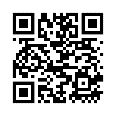 2. Tôi đã đọc, hiểu rõ và cam kết tuân thủ quy định của BIDV và quy định của pháp luật về việc mở, quản lý, sử dụng tài khoản, bao gồm việc thực hiện giao dịch trên tài khoản và sử dụng các dịch vụ đã đăng ký. Tôi chịu trách nhiệm cập nhật bản sửa đổi điều khoản, điều kiện đính kèm Hợp đồng này trên website https://bidv.com.vn và/hoặc các kênh cung cấp dịch vụ của ngân hàng.1. Tôi cam đoan rằng mọi thông tin nêu trên là đúng sự thật và chính xác. BIDV có thể sử dụng thông tin cá nhân của tôi đã cung cấp ở trên, thông tin giao dịch của tôi phát sinh trong quá trình sử dụng dịch vụ do BIDV cung cấp để xác thực nhân thân của tôi khi tôi đăng ký, sử dụng dịch vụ của BIDV. Tôi cam kết sẽ thông báo cập nhật thông tin cho BIDV sau khi tôi có phát sinh thay đổi tại các kênh giao dịch ngân hàng cung cấp. Tôi đồng ý và xác nhận chữ ký có ghi rõ họ tên của Tôi tại ô Chữ ký mẫu dưới đây là chữ ký mẫu cho các giao dịch tài khoản của Tôi tại BIDV. Tôi đồng ý ủy quyền cho BIDV trích nợ tự động từ tài khoản của tôi tại BIDV để đóng phí bảo hiểm cho BIC.2. Tôi đã đọc, hiểu rõ và cam kết tuân thủ quy định của BIDV và quy định của pháp luật về việc mở, quản lý, sử dụng tài khoản, bao gồm việc thực hiện giao dịch trên tài khoản và sử dụng các dịch vụ đã đăng ký. Tôi chịu trách nhiệm cập nhật bản sửa đổi điều khoản, điều kiện đính kèm Hợp đồng này trên website https://bidv.com.vn và/hoặc các kênh cung cấp dịch vụ của ngân hàng.1. Tôi cam đoan rằng mọi thông tin nêu trên là đúng sự thật và chính xác. BIDV có thể sử dụng thông tin cá nhân của tôi đã cung cấp ở trên, thông tin giao dịch của tôi phát sinh trong quá trình sử dụng dịch vụ do BIDV cung cấp để xác thực nhân thân của tôi khi tôi đăng ký, sử dụng dịch vụ của BIDV. Tôi cam kết sẽ thông báo cập nhật thông tin cho BIDV sau khi tôi có phát sinh thay đổi tại các kênh giao dịch ngân hàng cung cấp. Tôi đồng ý và xác nhận chữ ký có ghi rõ họ tên của Tôi tại ô Chữ ký mẫu dưới đây là chữ ký mẫu cho các giao dịch tài khoản của Tôi tại BIDV. Tôi đồng ý ủy quyền cho BIDV trích nợ tự động từ tài khoản của tôi tại BIDV để đóng phí bảo hiểm cho BIC.2. Tôi đã đọc, hiểu rõ và cam kết tuân thủ quy định của BIDV và quy định của pháp luật về việc mở, quản lý, sử dụng tài khoản, bao gồm việc thực hiện giao dịch trên tài khoản và sử dụng các dịch vụ đã đăng ký. Tôi chịu trách nhiệm cập nhật bản sửa đổi điều khoản, điều kiện đính kèm Hợp đồng này trên website https://bidv.com.vn và/hoặc các kênh cung cấp dịch vụ của ngân hàng.1. Tôi cam đoan rằng mọi thông tin nêu trên là đúng sự thật và chính xác. BIDV có thể sử dụng thông tin cá nhân của tôi đã cung cấp ở trên, thông tin giao dịch của tôi phát sinh trong quá trình sử dụng dịch vụ do BIDV cung cấp để xác thực nhân thân của tôi khi tôi đăng ký, sử dụng dịch vụ của BIDV. Tôi cam kết sẽ thông báo cập nhật thông tin cho BIDV sau khi tôi có phát sinh thay đổi tại các kênh giao dịch ngân hàng cung cấp. Tôi đồng ý và xác nhận chữ ký có ghi rõ họ tên của Tôi tại ô Chữ ký mẫu dưới đây là chữ ký mẫu cho các giao dịch tài khoản của Tôi tại BIDV. Tôi đồng ý ủy quyền cho BIDV trích nợ tự động từ tài khoản của tôi tại BIDV để đóng phí bảo hiểm cho BIC.2. Tôi đã đọc, hiểu rõ và cam kết tuân thủ quy định của BIDV và quy định của pháp luật về việc mở, quản lý, sử dụng tài khoản, bao gồm việc thực hiện giao dịch trên tài khoản và sử dụng các dịch vụ đã đăng ký. Tôi chịu trách nhiệm cập nhật bản sửa đổi điều khoản, điều kiện đính kèm Hợp đồng này trên website https://bidv.com.vn và/hoặc các kênh cung cấp dịch vụ của ngân hàng.1. Tôi cam đoan rằng mọi thông tin nêu trên là đúng sự thật và chính xác. BIDV có thể sử dụng thông tin cá nhân của tôi đã cung cấp ở trên, thông tin giao dịch của tôi phát sinh trong quá trình sử dụng dịch vụ do BIDV cung cấp để xác thực nhân thân của tôi khi tôi đăng ký, sử dụng dịch vụ của BIDV. Tôi cam kết sẽ thông báo cập nhật thông tin cho BIDV sau khi tôi có phát sinh thay đổi tại các kênh giao dịch ngân hàng cung cấp. Tôi đồng ý và xác nhận chữ ký có ghi rõ họ tên của Tôi tại ô Chữ ký mẫu dưới đây là chữ ký mẫu cho các giao dịch tài khoản của Tôi tại BIDV. Tôi đồng ý ủy quyền cho BIDV trích nợ tự động từ tài khoản của tôi tại BIDV để đóng phí bảo hiểm cho BIC.2. Tôi đã đọc, hiểu rõ và cam kết tuân thủ quy định của BIDV và quy định của pháp luật về việc mở, quản lý, sử dụng tài khoản, bao gồm việc thực hiện giao dịch trên tài khoản và sử dụng các dịch vụ đã đăng ký. Tôi chịu trách nhiệm cập nhật bản sửa đổi điều khoản, điều kiện đính kèm Hợp đồng này trên website https://bidv.com.vn và/hoặc các kênh cung cấp dịch vụ của ngân hàng.1. Tôi cam đoan rằng mọi thông tin nêu trên là đúng sự thật và chính xác. BIDV có thể sử dụng thông tin cá nhân của tôi đã cung cấp ở trên, thông tin giao dịch của tôi phát sinh trong quá trình sử dụng dịch vụ do BIDV cung cấp để xác thực nhân thân của tôi khi tôi đăng ký, sử dụng dịch vụ của BIDV. Tôi cam kết sẽ thông báo cập nhật thông tin cho BIDV sau khi tôi có phát sinh thay đổi tại các kênh giao dịch ngân hàng cung cấp. Tôi đồng ý và xác nhận chữ ký có ghi rõ họ tên của Tôi tại ô Chữ ký mẫu dưới đây là chữ ký mẫu cho các giao dịch tài khoản của Tôi tại BIDV. Tôi đồng ý ủy quyền cho BIDV trích nợ tự động từ tài khoản của tôi tại BIDV để đóng phí bảo hiểm cho BIC.2. Tôi đã đọc, hiểu rõ và cam kết tuân thủ quy định của BIDV và quy định của pháp luật về việc mở, quản lý, sử dụng tài khoản, bao gồm việc thực hiện giao dịch trên tài khoản và sử dụng các dịch vụ đã đăng ký. Tôi chịu trách nhiệm cập nhật bản sửa đổi điều khoản, điều kiện đính kèm Hợp đồng này trên website https://bidv.com.vn và/hoặc các kênh cung cấp dịch vụ của ngân hàng.1. Tôi cam đoan rằng mọi thông tin nêu trên là đúng sự thật và chính xác. BIDV có thể sử dụng thông tin cá nhân của tôi đã cung cấp ở trên, thông tin giao dịch của tôi phát sinh trong quá trình sử dụng dịch vụ do BIDV cung cấp để xác thực nhân thân của tôi khi tôi đăng ký, sử dụng dịch vụ của BIDV. Tôi cam kết sẽ thông báo cập nhật thông tin cho BIDV sau khi tôi có phát sinh thay đổi tại các kênh giao dịch ngân hàng cung cấp. Tôi đồng ý và xác nhận chữ ký có ghi rõ họ tên của Tôi tại ô Chữ ký mẫu dưới đây là chữ ký mẫu cho các giao dịch tài khoản của Tôi tại BIDV. Tôi đồng ý ủy quyền cho BIDV trích nợ tự động từ tài khoản của tôi tại BIDV để đóng phí bảo hiểm cho BIC.2. Tôi đã đọc, hiểu rõ và cam kết tuân thủ quy định của BIDV và quy định của pháp luật về việc mở, quản lý, sử dụng tài khoản, bao gồm việc thực hiện giao dịch trên tài khoản và sử dụng các dịch vụ đã đăng ký. Tôi chịu trách nhiệm cập nhật bản sửa đổi điều khoản, điều kiện đính kèm Hợp đồng này trên website https://bidv.com.vn và/hoặc các kênh cung cấp dịch vụ của ngân hàng.1. Tôi cam đoan rằng mọi thông tin nêu trên là đúng sự thật và chính xác. BIDV có thể sử dụng thông tin cá nhân của tôi đã cung cấp ở trên, thông tin giao dịch của tôi phát sinh trong quá trình sử dụng dịch vụ do BIDV cung cấp để xác thực nhân thân của tôi khi tôi đăng ký, sử dụng dịch vụ của BIDV. Tôi cam kết sẽ thông báo cập nhật thông tin cho BIDV sau khi tôi có phát sinh thay đổi tại các kênh giao dịch ngân hàng cung cấp. Tôi đồng ý và xác nhận chữ ký có ghi rõ họ tên của Tôi tại ô Chữ ký mẫu dưới đây là chữ ký mẫu cho các giao dịch tài khoản của Tôi tại BIDV. Tôi đồng ý ủy quyền cho BIDV trích nợ tự động từ tài khoản của tôi tại BIDV để đóng phí bảo hiểm cho BIC.2. Tôi đã đọc, hiểu rõ và cam kết tuân thủ quy định của BIDV và quy định của pháp luật về việc mở, quản lý, sử dụng tài khoản, bao gồm việc thực hiện giao dịch trên tài khoản và sử dụng các dịch vụ đã đăng ký. Tôi chịu trách nhiệm cập nhật bản sửa đổi điều khoản, điều kiện đính kèm Hợp đồng này trên website https://bidv.com.vn và/hoặc các kênh cung cấp dịch vụ của ngân hàng.1. Tôi cam đoan rằng mọi thông tin nêu trên là đúng sự thật và chính xác. BIDV có thể sử dụng thông tin cá nhân của tôi đã cung cấp ở trên, thông tin giao dịch của tôi phát sinh trong quá trình sử dụng dịch vụ do BIDV cung cấp để xác thực nhân thân của tôi khi tôi đăng ký, sử dụng dịch vụ của BIDV. Tôi cam kết sẽ thông báo cập nhật thông tin cho BIDV sau khi tôi có phát sinh thay đổi tại các kênh giao dịch ngân hàng cung cấp. Tôi đồng ý và xác nhận chữ ký có ghi rõ họ tên của Tôi tại ô Chữ ký mẫu dưới đây là chữ ký mẫu cho các giao dịch tài khoản của Tôi tại BIDV. Tôi đồng ý ủy quyền cho BIDV trích nợ tự động từ tài khoản của tôi tại BIDV để đóng phí bảo hiểm cho BIC.2. Tôi đã đọc, hiểu rõ và cam kết tuân thủ quy định của BIDV và quy định của pháp luật về việc mở, quản lý, sử dụng tài khoản, bao gồm việc thực hiện giao dịch trên tài khoản và sử dụng các dịch vụ đã đăng ký. Tôi chịu trách nhiệm cập nhật bản sửa đổi điều khoản, điều kiện đính kèm Hợp đồng này trên website https://bidv.com.vn và/hoặc các kênh cung cấp dịch vụ của ngân hàng.1. Tôi cam đoan rằng mọi thông tin nêu trên là đúng sự thật và chính xác. BIDV có thể sử dụng thông tin cá nhân của tôi đã cung cấp ở trên, thông tin giao dịch của tôi phát sinh trong quá trình sử dụng dịch vụ do BIDV cung cấp để xác thực nhân thân của tôi khi tôi đăng ký, sử dụng dịch vụ của BIDV. Tôi cam kết sẽ thông báo cập nhật thông tin cho BIDV sau khi tôi có phát sinh thay đổi tại các kênh giao dịch ngân hàng cung cấp. Tôi đồng ý và xác nhận chữ ký có ghi rõ họ tên của Tôi tại ô Chữ ký mẫu dưới đây là chữ ký mẫu cho các giao dịch tài khoản của Tôi tại BIDV. Tôi đồng ý ủy quyền cho BIDV trích nợ tự động từ tài khoản của tôi tại BIDV để đóng phí bảo hiểm cho BIC.2. Tôi đã đọc, hiểu rõ và cam kết tuân thủ quy định của BIDV và quy định của pháp luật về việc mở, quản lý, sử dụng tài khoản, bao gồm việc thực hiện giao dịch trên tài khoản và sử dụng các dịch vụ đã đăng ký. Tôi chịu trách nhiệm cập nhật bản sửa đổi điều khoản, điều kiện đính kèm Hợp đồng này trên website https://bidv.com.vn và/hoặc các kênh cung cấp dịch vụ của ngân hàng.1. Tôi cam đoan rằng mọi thông tin nêu trên là đúng sự thật và chính xác. BIDV có thể sử dụng thông tin cá nhân của tôi đã cung cấp ở trên, thông tin giao dịch của tôi phát sinh trong quá trình sử dụng dịch vụ do BIDV cung cấp để xác thực nhân thân của tôi khi tôi đăng ký, sử dụng dịch vụ của BIDV. Tôi cam kết sẽ thông báo cập nhật thông tin cho BIDV sau khi tôi có phát sinh thay đổi tại các kênh giao dịch ngân hàng cung cấp. Tôi đồng ý và xác nhận chữ ký có ghi rõ họ tên của Tôi tại ô Chữ ký mẫu dưới đây là chữ ký mẫu cho các giao dịch tài khoản của Tôi tại BIDV. Tôi đồng ý ủy quyền cho BIDV trích nợ tự động từ tài khoản của tôi tại BIDV để đóng phí bảo hiểm cho BIC.2. Tôi đã đọc, hiểu rõ và cam kết tuân thủ quy định của BIDV và quy định của pháp luật về việc mở, quản lý, sử dụng tài khoản, bao gồm việc thực hiện giao dịch trên tài khoản và sử dụng các dịch vụ đã đăng ký. Tôi chịu trách nhiệm cập nhật bản sửa đổi điều khoản, điều kiện đính kèm Hợp đồng này trên website https://bidv.com.vn và/hoặc các kênh cung cấp dịch vụ của ngân hàng.1. Tôi cam đoan rằng mọi thông tin nêu trên là đúng sự thật và chính xác. BIDV có thể sử dụng thông tin cá nhân của tôi đã cung cấp ở trên, thông tin giao dịch của tôi phát sinh trong quá trình sử dụng dịch vụ do BIDV cung cấp để xác thực nhân thân của tôi khi tôi đăng ký, sử dụng dịch vụ của BIDV. Tôi cam kết sẽ thông báo cập nhật thông tin cho BIDV sau khi tôi có phát sinh thay đổi tại các kênh giao dịch ngân hàng cung cấp. Tôi đồng ý và xác nhận chữ ký có ghi rõ họ tên của Tôi tại ô Chữ ký mẫu dưới đây là chữ ký mẫu cho các giao dịch tài khoản của Tôi tại BIDV. Tôi đồng ý ủy quyền cho BIDV trích nợ tự động từ tài khoản của tôi tại BIDV để đóng phí bảo hiểm cho BIC.2. Tôi đã đọc, hiểu rõ và cam kết tuân thủ quy định của BIDV và quy định của pháp luật về việc mở, quản lý, sử dụng tài khoản, bao gồm việc thực hiện giao dịch trên tài khoản và sử dụng các dịch vụ đã đăng ký. Tôi chịu trách nhiệm cập nhật bản sửa đổi điều khoản, điều kiện đính kèm Hợp đồng này trên website https://bidv.com.vn và/hoặc các kênh cung cấp dịch vụ của ngân hàng.1. Tôi cam đoan rằng mọi thông tin nêu trên là đúng sự thật và chính xác. BIDV có thể sử dụng thông tin cá nhân của tôi đã cung cấp ở trên, thông tin giao dịch của tôi phát sinh trong quá trình sử dụng dịch vụ do BIDV cung cấp để xác thực nhân thân của tôi khi tôi đăng ký, sử dụng dịch vụ của BIDV. Tôi cam kết sẽ thông báo cập nhật thông tin cho BIDV sau khi tôi có phát sinh thay đổi tại các kênh giao dịch ngân hàng cung cấp. Tôi đồng ý và xác nhận chữ ký có ghi rõ họ tên của Tôi tại ô Chữ ký mẫu dưới đây là chữ ký mẫu cho các giao dịch tài khoản của Tôi tại BIDV. Tôi đồng ý ủy quyền cho BIDV trích nợ tự động từ tài khoản của tôi tại BIDV để đóng phí bảo hiểm cho BIC.2. Tôi đã đọc, hiểu rõ và cam kết tuân thủ quy định của BIDV và quy định của pháp luật về việc mở, quản lý, sử dụng tài khoản, bao gồm việc thực hiện giao dịch trên tài khoản và sử dụng các dịch vụ đã đăng ký. Tôi chịu trách nhiệm cập nhật bản sửa đổi điều khoản, điều kiện đính kèm Hợp đồng này trên website https://bidv.com.vn và/hoặc các kênh cung cấp dịch vụ của ngân hàng.1. Tôi cam đoan rằng mọi thông tin nêu trên là đúng sự thật và chính xác. BIDV có thể sử dụng thông tin cá nhân của tôi đã cung cấp ở trên, thông tin giao dịch của tôi phát sinh trong quá trình sử dụng dịch vụ do BIDV cung cấp để xác thực nhân thân của tôi khi tôi đăng ký, sử dụng dịch vụ của BIDV. Tôi cam kết sẽ thông báo cập nhật thông tin cho BIDV sau khi tôi có phát sinh thay đổi tại các kênh giao dịch ngân hàng cung cấp. Tôi đồng ý và xác nhận chữ ký có ghi rõ họ tên của Tôi tại ô Chữ ký mẫu dưới đây là chữ ký mẫu cho các giao dịch tài khoản của Tôi tại BIDV. Tôi đồng ý ủy quyền cho BIDV trích nợ tự động từ tài khoản của tôi tại BIDV để đóng phí bảo hiểm cho BIC.2. Tôi đã đọc, hiểu rõ và cam kết tuân thủ quy định của BIDV và quy định của pháp luật về việc mở, quản lý, sử dụng tài khoản, bao gồm việc thực hiện giao dịch trên tài khoản và sử dụng các dịch vụ đã đăng ký. Tôi chịu trách nhiệm cập nhật bản sửa đổi điều khoản, điều kiện đính kèm Hợp đồng này trên website https://bidv.com.vn và/hoặc các kênh cung cấp dịch vụ của ngân hàng.1. Tôi cam đoan rằng mọi thông tin nêu trên là đúng sự thật và chính xác. BIDV có thể sử dụng thông tin cá nhân của tôi đã cung cấp ở trên, thông tin giao dịch của tôi phát sinh trong quá trình sử dụng dịch vụ do BIDV cung cấp để xác thực nhân thân của tôi khi tôi đăng ký, sử dụng dịch vụ của BIDV. Tôi cam kết sẽ thông báo cập nhật thông tin cho BIDV sau khi tôi có phát sinh thay đổi tại các kênh giao dịch ngân hàng cung cấp. Tôi đồng ý và xác nhận chữ ký có ghi rõ họ tên của Tôi tại ô Chữ ký mẫu dưới đây là chữ ký mẫu cho các giao dịch tài khoản của Tôi tại BIDV. Tôi đồng ý ủy quyền cho BIDV trích nợ tự động từ tài khoản của tôi tại BIDV để đóng phí bảo hiểm cho BIC.2. Tôi đã đọc, hiểu rõ và cam kết tuân thủ quy định của BIDV và quy định của pháp luật về việc mở, quản lý, sử dụng tài khoản, bao gồm việc thực hiện giao dịch trên tài khoản và sử dụng các dịch vụ đã đăng ký. Tôi chịu trách nhiệm cập nhật bản sửa đổi điều khoản, điều kiện đính kèm Hợp đồng này trên website https://bidv.com.vn và/hoặc các kênh cung cấp dịch vụ của ngân hàng.1. Tôi cam đoan rằng mọi thông tin nêu trên là đúng sự thật và chính xác. BIDV có thể sử dụng thông tin cá nhân của tôi đã cung cấp ở trên, thông tin giao dịch của tôi phát sinh trong quá trình sử dụng dịch vụ do BIDV cung cấp để xác thực nhân thân của tôi khi tôi đăng ký, sử dụng dịch vụ của BIDV. Tôi cam kết sẽ thông báo cập nhật thông tin cho BIDV sau khi tôi có phát sinh thay đổi tại các kênh giao dịch ngân hàng cung cấp. Tôi đồng ý và xác nhận chữ ký có ghi rõ họ tên của Tôi tại ô Chữ ký mẫu dưới đây là chữ ký mẫu cho các giao dịch tài khoản của Tôi tại BIDV. Tôi đồng ý ủy quyền cho BIDV trích nợ tự động từ tài khoản của tôi tại BIDV để đóng phí bảo hiểm cho BIC.2. Tôi đã đọc, hiểu rõ và cam kết tuân thủ quy định của BIDV và quy định của pháp luật về việc mở, quản lý, sử dụng tài khoản, bao gồm việc thực hiện giao dịch trên tài khoản và sử dụng các dịch vụ đã đăng ký. Tôi chịu trách nhiệm cập nhật bản sửa đổi điều khoản, điều kiện đính kèm Hợp đồng này trên website https://bidv.com.vn và/hoặc các kênh cung cấp dịch vụ của ngân hàng.1. Tôi cam đoan rằng mọi thông tin nêu trên là đúng sự thật và chính xác. BIDV có thể sử dụng thông tin cá nhân của tôi đã cung cấp ở trên, thông tin giao dịch của tôi phát sinh trong quá trình sử dụng dịch vụ do BIDV cung cấp để xác thực nhân thân của tôi khi tôi đăng ký, sử dụng dịch vụ của BIDV. Tôi cam kết sẽ thông báo cập nhật thông tin cho BIDV sau khi tôi có phát sinh thay đổi tại các kênh giao dịch ngân hàng cung cấp. Tôi đồng ý và xác nhận chữ ký có ghi rõ họ tên của Tôi tại ô Chữ ký mẫu dưới đây là chữ ký mẫu cho các giao dịch tài khoản của Tôi tại BIDV. Tôi đồng ý ủy quyền cho BIDV trích nợ tự động từ tài khoản của tôi tại BIDV để đóng phí bảo hiểm cho BIC.2. Tôi đã đọc, hiểu rõ và cam kết tuân thủ quy định của BIDV và quy định của pháp luật về việc mở, quản lý, sử dụng tài khoản, bao gồm việc thực hiện giao dịch trên tài khoản và sử dụng các dịch vụ đã đăng ký. Tôi chịu trách nhiệm cập nhật bản sửa đổi điều khoản, điều kiện đính kèm Hợp đồng này trên website https://bidv.com.vn và/hoặc các kênh cung cấp dịch vụ của ngân hàng.1. Tôi cam đoan rằng mọi thông tin nêu trên là đúng sự thật và chính xác. BIDV có thể sử dụng thông tin cá nhân của tôi đã cung cấp ở trên, thông tin giao dịch của tôi phát sinh trong quá trình sử dụng dịch vụ do BIDV cung cấp để xác thực nhân thân của tôi khi tôi đăng ký, sử dụng dịch vụ của BIDV. Tôi cam kết sẽ thông báo cập nhật thông tin cho BIDV sau khi tôi có phát sinh thay đổi tại các kênh giao dịch ngân hàng cung cấp. Tôi đồng ý và xác nhận chữ ký có ghi rõ họ tên của Tôi tại ô Chữ ký mẫu dưới đây là chữ ký mẫu cho các giao dịch tài khoản của Tôi tại BIDV. Tôi đồng ý ủy quyền cho BIDV trích nợ tự động từ tài khoản của tôi tại BIDV để đóng phí bảo hiểm cho BIC.2. Tôi đã đọc, hiểu rõ và cam kết tuân thủ quy định của BIDV và quy định của pháp luật về việc mở, quản lý, sử dụng tài khoản, bao gồm việc thực hiện giao dịch trên tài khoản và sử dụng các dịch vụ đã đăng ký. Tôi chịu trách nhiệm cập nhật bản sửa đổi điều khoản, điều kiện đính kèm Hợp đồng này trên website https://bidv.com.vn và/hoặc các kênh cung cấp dịch vụ của ngân hàng.1. Tôi cam đoan rằng mọi thông tin nêu trên là đúng sự thật và chính xác. BIDV có thể sử dụng thông tin cá nhân của tôi đã cung cấp ở trên, thông tin giao dịch của tôi phát sinh trong quá trình sử dụng dịch vụ do BIDV cung cấp để xác thực nhân thân của tôi khi tôi đăng ký, sử dụng dịch vụ của BIDV. Tôi cam kết sẽ thông báo cập nhật thông tin cho BIDV sau khi tôi có phát sinh thay đổi tại các kênh giao dịch ngân hàng cung cấp. Tôi đồng ý và xác nhận chữ ký có ghi rõ họ tên của Tôi tại ô Chữ ký mẫu dưới đây là chữ ký mẫu cho các giao dịch tài khoản của Tôi tại BIDV. Tôi đồng ý ủy quyền cho BIDV trích nợ tự động từ tài khoản của tôi tại BIDV để đóng phí bảo hiểm cho BIC.2. Tôi đã đọc, hiểu rõ và cam kết tuân thủ quy định của BIDV và quy định của pháp luật về việc mở, quản lý, sử dụng tài khoản, bao gồm việc thực hiện giao dịch trên tài khoản và sử dụng các dịch vụ đã đăng ký. Tôi chịu trách nhiệm cập nhật bản sửa đổi điều khoản, điều kiện đính kèm Hợp đồng này trên website https://bidv.com.vn và/hoặc các kênh cung cấp dịch vụ của ngân hàng.1. Tôi cam đoan rằng mọi thông tin nêu trên là đúng sự thật và chính xác. BIDV có thể sử dụng thông tin cá nhân của tôi đã cung cấp ở trên, thông tin giao dịch của tôi phát sinh trong quá trình sử dụng dịch vụ do BIDV cung cấp để xác thực nhân thân của tôi khi tôi đăng ký, sử dụng dịch vụ của BIDV. Tôi cam kết sẽ thông báo cập nhật thông tin cho BIDV sau khi tôi có phát sinh thay đổi tại các kênh giao dịch ngân hàng cung cấp. Tôi đồng ý và xác nhận chữ ký có ghi rõ họ tên của Tôi tại ô Chữ ký mẫu dưới đây là chữ ký mẫu cho các giao dịch tài khoản của Tôi tại BIDV. Tôi đồng ý ủy quyền cho BIDV trích nợ tự động từ tài khoản của tôi tại BIDV để đóng phí bảo hiểm cho BIC.2. Tôi đã đọc, hiểu rõ và cam kết tuân thủ quy định của BIDV và quy định của pháp luật về việc mở, quản lý, sử dụng tài khoản, bao gồm việc thực hiện giao dịch trên tài khoản và sử dụng các dịch vụ đã đăng ký. Tôi chịu trách nhiệm cập nhật bản sửa đổi điều khoản, điều kiện đính kèm Hợp đồng này trên website https://bidv.com.vn và/hoặc các kênh cung cấp dịch vụ của ngân hàng.1. Tôi cam đoan rằng mọi thông tin nêu trên là đúng sự thật và chính xác. BIDV có thể sử dụng thông tin cá nhân của tôi đã cung cấp ở trên, thông tin giao dịch của tôi phát sinh trong quá trình sử dụng dịch vụ do BIDV cung cấp để xác thực nhân thân của tôi khi tôi đăng ký, sử dụng dịch vụ của BIDV. Tôi cam kết sẽ thông báo cập nhật thông tin cho BIDV sau khi tôi có phát sinh thay đổi tại các kênh giao dịch ngân hàng cung cấp. Tôi đồng ý và xác nhận chữ ký có ghi rõ họ tên của Tôi tại ô Chữ ký mẫu dưới đây là chữ ký mẫu cho các giao dịch tài khoản của Tôi tại BIDV. Tôi đồng ý ủy quyền cho BIDV trích nợ tự động từ tài khoản của tôi tại BIDV để đóng phí bảo hiểm cho BIC.2. Tôi đã đọc, hiểu rõ và cam kết tuân thủ quy định của BIDV và quy định của pháp luật về việc mở, quản lý, sử dụng tài khoản, bao gồm việc thực hiện giao dịch trên tài khoản và sử dụng các dịch vụ đã đăng ký. Tôi chịu trách nhiệm cập nhật bản sửa đổi điều khoản, điều kiện đính kèm Hợp đồng này trên website https://bidv.com.vn và/hoặc các kênh cung cấp dịch vụ của ngân hàng.1. Tôi cam đoan rằng mọi thông tin nêu trên là đúng sự thật và chính xác. BIDV có thể sử dụng thông tin cá nhân của tôi đã cung cấp ở trên, thông tin giao dịch của tôi phát sinh trong quá trình sử dụng dịch vụ do BIDV cung cấp để xác thực nhân thân của tôi khi tôi đăng ký, sử dụng dịch vụ của BIDV. Tôi cam kết sẽ thông báo cập nhật thông tin cho BIDV sau khi tôi có phát sinh thay đổi tại các kênh giao dịch ngân hàng cung cấp. Tôi đồng ý và xác nhận chữ ký có ghi rõ họ tên của Tôi tại ô Chữ ký mẫu dưới đây là chữ ký mẫu cho các giao dịch tài khoản của Tôi tại BIDV. Tôi đồng ý ủy quyền cho BIDV trích nợ tự động từ tài khoản của tôi tại BIDV để đóng phí bảo hiểm cho BIC.2. Tôi đã đọc, hiểu rõ và cam kết tuân thủ quy định của BIDV và quy định của pháp luật về việc mở, quản lý, sử dụng tài khoản, bao gồm việc thực hiện giao dịch trên tài khoản và sử dụng các dịch vụ đã đăng ký. Tôi chịu trách nhiệm cập nhật bản sửa đổi điều khoản, điều kiện đính kèm Hợp đồng này trên website https://bidv.com.vn và/hoặc các kênh cung cấp dịch vụ của ngân hàng.1. Tôi cam đoan rằng mọi thông tin nêu trên là đúng sự thật và chính xác. BIDV có thể sử dụng thông tin cá nhân của tôi đã cung cấp ở trên, thông tin giao dịch của tôi phát sinh trong quá trình sử dụng dịch vụ do BIDV cung cấp để xác thực nhân thân của tôi khi tôi đăng ký, sử dụng dịch vụ của BIDV. Tôi cam kết sẽ thông báo cập nhật thông tin cho BIDV sau khi tôi có phát sinh thay đổi tại các kênh giao dịch ngân hàng cung cấp. Tôi đồng ý và xác nhận chữ ký có ghi rõ họ tên của Tôi tại ô Chữ ký mẫu dưới đây là chữ ký mẫu cho các giao dịch tài khoản của Tôi tại BIDV. Tôi đồng ý ủy quyền cho BIDV trích nợ tự động từ tài khoản của tôi tại BIDV để đóng phí bảo hiểm cho BIC.2. Tôi đã đọc, hiểu rõ và cam kết tuân thủ quy định của BIDV và quy định của pháp luật về việc mở, quản lý, sử dụng tài khoản, bao gồm việc thực hiện giao dịch trên tài khoản và sử dụng các dịch vụ đã đăng ký. Tôi chịu trách nhiệm cập nhật bản sửa đổi điều khoản, điều kiện đính kèm Hợp đồng này trên website https://bidv.com.vn và/hoặc các kênh cung cấp dịch vụ của ngân hàng.1. Tôi cam đoan rằng mọi thông tin nêu trên là đúng sự thật và chính xác. BIDV có thể sử dụng thông tin cá nhân của tôi đã cung cấp ở trên, thông tin giao dịch của tôi phát sinh trong quá trình sử dụng dịch vụ do BIDV cung cấp để xác thực nhân thân của tôi khi tôi đăng ký, sử dụng dịch vụ của BIDV. Tôi cam kết sẽ thông báo cập nhật thông tin cho BIDV sau khi tôi có phát sinh thay đổi tại các kênh giao dịch ngân hàng cung cấp. Tôi đồng ý và xác nhận chữ ký có ghi rõ họ tên của Tôi tại ô Chữ ký mẫu dưới đây là chữ ký mẫu cho các giao dịch tài khoản của Tôi tại BIDV. Tôi đồng ý ủy quyền cho BIDV trích nợ tự động từ tài khoản của tôi tại BIDV để đóng phí bảo hiểm cho BIC.2. Tôi đã đọc, hiểu rõ và cam kết tuân thủ quy định của BIDV và quy định của pháp luật về việc mở, quản lý, sử dụng tài khoản, bao gồm việc thực hiện giao dịch trên tài khoản và sử dụng các dịch vụ đã đăng ký. Tôi chịu trách nhiệm cập nhật bản sửa đổi điều khoản, điều kiện đính kèm Hợp đồng này trên website https://bidv.com.vn và/hoặc các kênh cung cấp dịch vụ của ngân hàng.1. Tôi cam đoan rằng mọi thông tin nêu trên là đúng sự thật và chính xác. BIDV có thể sử dụng thông tin cá nhân của tôi đã cung cấp ở trên, thông tin giao dịch của tôi phát sinh trong quá trình sử dụng dịch vụ do BIDV cung cấp để xác thực nhân thân của tôi khi tôi đăng ký, sử dụng dịch vụ của BIDV. Tôi cam kết sẽ thông báo cập nhật thông tin cho BIDV sau khi tôi có phát sinh thay đổi tại các kênh giao dịch ngân hàng cung cấp. Tôi đồng ý và xác nhận chữ ký có ghi rõ họ tên của Tôi tại ô Chữ ký mẫu dưới đây là chữ ký mẫu cho các giao dịch tài khoản của Tôi tại BIDV. Tôi đồng ý ủy quyền cho BIDV trích nợ tự động từ tài khoản của tôi tại BIDV để đóng phí bảo hiểm cho BIC.2. Tôi đã đọc, hiểu rõ và cam kết tuân thủ quy định của BIDV và quy định của pháp luật về việc mở, quản lý, sử dụng tài khoản, bao gồm việc thực hiện giao dịch trên tài khoản và sử dụng các dịch vụ đã đăng ký. Tôi chịu trách nhiệm cập nhật bản sửa đổi điều khoản, điều kiện đính kèm Hợp đồng này trên website https://bidv.com.vn và/hoặc các kênh cung cấp dịch vụ của ngân hàng.1. Tôi cam đoan rằng mọi thông tin nêu trên là đúng sự thật và chính xác. BIDV có thể sử dụng thông tin cá nhân của tôi đã cung cấp ở trên, thông tin giao dịch của tôi phát sinh trong quá trình sử dụng dịch vụ do BIDV cung cấp để xác thực nhân thân của tôi khi tôi đăng ký, sử dụng dịch vụ của BIDV. Tôi cam kết sẽ thông báo cập nhật thông tin cho BIDV sau khi tôi có phát sinh thay đổi tại các kênh giao dịch ngân hàng cung cấp. Tôi đồng ý và xác nhận chữ ký có ghi rõ họ tên của Tôi tại ô Chữ ký mẫu dưới đây là chữ ký mẫu cho các giao dịch tài khoản của Tôi tại BIDV. Tôi đồng ý ủy quyền cho BIDV trích nợ tự động từ tài khoản của tôi tại BIDV để đóng phí bảo hiểm cho BIC.2. Tôi đã đọc, hiểu rõ và cam kết tuân thủ quy định của BIDV và quy định của pháp luật về việc mở, quản lý, sử dụng tài khoản, bao gồm việc thực hiện giao dịch trên tài khoản và sử dụng các dịch vụ đã đăng ký. Tôi chịu trách nhiệm cập nhật bản sửa đổi điều khoản, điều kiện đính kèm Hợp đồng này trên website https://bidv.com.vn và/hoặc các kênh cung cấp dịch vụ của ngân hàng.1. Tôi cam đoan rằng mọi thông tin nêu trên là đúng sự thật và chính xác. BIDV có thể sử dụng thông tin cá nhân của tôi đã cung cấp ở trên, thông tin giao dịch của tôi phát sinh trong quá trình sử dụng dịch vụ do BIDV cung cấp để xác thực nhân thân của tôi khi tôi đăng ký, sử dụng dịch vụ của BIDV. Tôi cam kết sẽ thông báo cập nhật thông tin cho BIDV sau khi tôi có phát sinh thay đổi tại các kênh giao dịch ngân hàng cung cấp. Tôi đồng ý và xác nhận chữ ký có ghi rõ họ tên của Tôi tại ô Chữ ký mẫu dưới đây là chữ ký mẫu cho các giao dịch tài khoản của Tôi tại BIDV. Tôi đồng ý ủy quyền cho BIDV trích nợ tự động từ tài khoản của tôi tại BIDV để đóng phí bảo hiểm cho BIC.2. Tôi đã đọc, hiểu rõ và cam kết tuân thủ quy định của BIDV và quy định của pháp luật về việc mở, quản lý, sử dụng tài khoản, bao gồm việc thực hiện giao dịch trên tài khoản và sử dụng các dịch vụ đã đăng ký. Tôi chịu trách nhiệm cập nhật bản sửa đổi điều khoản, điều kiện đính kèm Hợp đồng này trên website https://bidv.com.vn và/hoặc các kênh cung cấp dịch vụ của ngân hàng.1. Tôi cam đoan rằng mọi thông tin nêu trên là đúng sự thật và chính xác. BIDV có thể sử dụng thông tin cá nhân của tôi đã cung cấp ở trên, thông tin giao dịch của tôi phát sinh trong quá trình sử dụng dịch vụ do BIDV cung cấp để xác thực nhân thân của tôi khi tôi đăng ký, sử dụng dịch vụ của BIDV. Tôi cam kết sẽ thông báo cập nhật thông tin cho BIDV sau khi tôi có phát sinh thay đổi tại các kênh giao dịch ngân hàng cung cấp. Tôi đồng ý và xác nhận chữ ký có ghi rõ họ tên của Tôi tại ô Chữ ký mẫu dưới đây là chữ ký mẫu cho các giao dịch tài khoản của Tôi tại BIDV. Tôi đồng ý ủy quyền cho BIDV trích nợ tự động từ tài khoản của tôi tại BIDV để đóng phí bảo hiểm cho BIC.2. Tôi đã đọc, hiểu rõ và cam kết tuân thủ quy định của BIDV và quy định của pháp luật về việc mở, quản lý, sử dụng tài khoản, bao gồm việc thực hiện giao dịch trên tài khoản và sử dụng các dịch vụ đã đăng ký. Tôi chịu trách nhiệm cập nhật bản sửa đổi điều khoản, điều kiện đính kèm Hợp đồng này trên website https://bidv.com.vn và/hoặc các kênh cung cấp dịch vụ của ngân hàng.XÁC NHẬN ĐỀ NGHỊ - CHỮ KÝ MẪU                         ……………..., ngày ……….… tháng ……….....… năm 20……………….…XÁC NHẬN ĐỀ NGHỊ - CHỮ KÝ MẪU                         ……………..., ngày ……….… tháng ……….....… năm 20……………….…XÁC NHẬN ĐỀ NGHỊ - CHỮ KÝ MẪU                         ……………..., ngày ……….… tháng ……….....… năm 20……………….…XÁC NHẬN ĐỀ NGHỊ - CHỮ KÝ MẪU                         ……………..., ngày ……….… tháng ……….....… năm 20……………….…XÁC NHẬN ĐỀ NGHỊ - CHỮ KÝ MẪU                         ……………..., ngày ……….… tháng ……….....… năm 20……………….…XÁC NHẬN ĐỀ NGHỊ - CHỮ KÝ MẪU                         ……………..., ngày ……….… tháng ……….....… năm 20……………….…XÁC NHẬN ĐỀ NGHỊ - CHỮ KÝ MẪU                         ……………..., ngày ……….… tháng ……….....… năm 20……………….…XÁC NHẬN ĐỀ NGHỊ - CHỮ KÝ MẪU                         ……………..., ngày ……….… tháng ……….....… năm 20……………….…XÁC NHẬN ĐỀ NGHỊ - CHỮ KÝ MẪU                         ……………..., ngày ……….… tháng ……….....… năm 20……………….…XÁC NHẬN ĐỀ NGHỊ - CHỮ KÝ MẪU                         ……………..., ngày ……….… tháng ……….....… năm 20……………….…XÁC NHẬN ĐỀ NGHỊ - CHỮ KÝ MẪU                         ……………..., ngày ……….… tháng ……….....… năm 20……………….…XÁC NHẬN ĐỀ NGHỊ - CHỮ KÝ MẪU                         ……………..., ngày ……….… tháng ……….....… năm 20……………….…XÁC NHẬN ĐỀ NGHỊ - CHỮ KÝ MẪU                         ……………..., ngày ……….… tháng ……….....… năm 20……………….…XÁC NHẬN ĐỀ NGHỊ - CHỮ KÝ MẪU                         ……………..., ngày ……….… tháng ……….....… năm 20……………….…XÁC NHẬN ĐỀ NGHỊ - CHỮ KÝ MẪU                         ……………..., ngày ……….… tháng ……….....… năm 20……………….…XÁC NHẬN ĐỀ NGHỊ - CHỮ KÝ MẪU                         ……………..., ngày ……….… tháng ……….....… năm 20……………….…XÁC NHẬN ĐỀ NGHỊ - CHỮ KÝ MẪU                         ……………..., ngày ……….… tháng ……….....… năm 20……………….…XÁC NHẬN ĐỀ NGHỊ - CHỮ KÝ MẪU                         ……………..., ngày ……….… tháng ……….....… năm 20……………….…XÁC NHẬN ĐỀ NGHỊ - CHỮ KÝ MẪU                         ……………..., ngày ……….… tháng ……….....… năm 20……………….…XÁC NHẬN ĐỀ NGHỊ - CHỮ KÝ MẪU                         ……………..., ngày ……….… tháng ……….....… năm 20……………….…XÁC NHẬN ĐỀ NGHỊ - CHỮ KÝ MẪU                         ……………..., ngày ……….… tháng ……….....… năm 20……………….…XÁC NHẬN ĐỀ NGHỊ - CHỮ KÝ MẪU                         ……………..., ngày ……….… tháng ……….....… năm 20……………….…XÁC NHẬN ĐỀ NGHỊ - CHỮ KÝ MẪU                         ……………..., ngày ……….… tháng ……….....… năm 20……………….…XÁC NHẬN ĐỀ NGHỊ - CHỮ KÝ MẪU                         ……………..., ngày ……….… tháng ……….....… năm 20……………….…XÁC NHẬN ĐỀ NGHỊ - CHỮ KÝ MẪU                         ……………..., ngày ……….… tháng ……….....… năm 20……………….…XÁC NHẬN ĐỀ NGHỊ - CHỮ KÝ MẪU                         ……………..., ngày ……….… tháng ……….....… năm 20……………….…XÁC NHẬN ĐỀ NGHỊ - CHỮ KÝ MẪU                         ……………..., ngày ……….… tháng ……….....… năm 20……………….…XÁC NHẬN ĐỀ NGHỊ - CHỮ KÝ MẪU                         ……………..., ngày ……….… tháng ……….....… năm 20……………….…Chữ ký cũ đã đăng ký (nếu thay đổi chữ ký) (Ký và ghi rõ họ tên)Chữ ký cũ đã đăng ký (nếu thay đổi chữ ký) (Ký và ghi rõ họ tên)Chữ ký cũ đã đăng ký (nếu thay đổi chữ ký) (Ký và ghi rõ họ tên)Chữ ký cũ đã đăng ký (nếu thay đổi chữ ký) (Ký và ghi rõ họ tên)Chữ ký cũ đã đăng ký (nếu thay đổi chữ ký) (Ký và ghi rõ họ tên)Chữ ký cũ đã đăng ký (nếu thay đổi chữ ký) (Ký và ghi rõ họ tên)Chữ ký cũ đã đăng ký (nếu thay đổi chữ ký) (Ký và ghi rõ họ tên)Chữ ký cũ đã đăng ký (nếu thay đổi chữ ký) (Ký và ghi rõ họ tên)Chữ ký cũ đã đăng ký (nếu thay đổi chữ ký) (Ký và ghi rõ họ tên)Chữ ký cũ đã đăng ký (nếu thay đổi chữ ký) (Ký và ghi rõ họ tên)Chữ ký cũ đã đăng ký (nếu thay đổi chữ ký) (Ký và ghi rõ họ tên)Chữ ký cũ đã đăng ký (nếu thay đổi chữ ký) (Ký và ghi rõ họ tên)Chữ ký cũ đã đăng ký (nếu thay đổi chữ ký) (Ký và ghi rõ họ tên)Chữ ký mẫu (Ký và ghi rõ họ tên)Chữ ký mẫu (Ký và ghi rõ họ tên)Chữ ký mẫu (Ký và ghi rõ họ tên)Chữ ký mẫu (Ký và ghi rõ họ tên)Chữ ký mẫu (Ký và ghi rõ họ tên)Chữ ký mẫu (Ký và ghi rõ họ tên)Chữ ký mẫu (Ký và ghi rõ họ tên)Chữ ký mẫu (Ký và ghi rõ họ tên)Chữ ký mẫu (Ký và ghi rõ họ tên)Chủ tài khoản (xác nhận đề nghị kiêm xác nhận Chữ ký mẫu – nếu có) (Ký và ghi rõ họ tên)Chủ tài khoản (xác nhận đề nghị kiêm xác nhận Chữ ký mẫu – nếu có) (Ký và ghi rõ họ tên)Chủ tài khoản (xác nhận đề nghị kiêm xác nhận Chữ ký mẫu – nếu có) (Ký và ghi rõ họ tên)Chủ tài khoản (xác nhận đề nghị kiêm xác nhận Chữ ký mẫu – nếu có) (Ký và ghi rõ họ tên)Chủ tài khoản (xác nhận đề nghị kiêm xác nhận Chữ ký mẫu – nếu có) (Ký và ghi rõ họ tên)Chủ tài khoản (xác nhận đề nghị kiêm xác nhận Chữ ký mẫu – nếu có) (Ký và ghi rõ họ tên)Không ký được chữ ký cũKhông ký được chữ ký cũKhông ký được chữ ký cũKhông ký được chữ ký cũKhông ký được chữ ký cũKhông ký được chữ ký cũKhông ký được chữ ký cũKhông ký được chữ ký cũKhông ký được chữ ký cũKhông ký được chữ ký cũKhông ký được chữ ký cũKhông ký được chữ ký cũKhông ký được chữ ký cũTrường hợp khách hàng chưa đăng ký chữ ký mẫu, khách hàng ký tại ô Chữ ký mẫu và xác nhận lại tại ô Chủ tài khoản. Trường hợp đề nghị thay đổi mẫu chữ ký, khách hàng ký lại chữ ký cũ hoặc ghi rõ “không ký được chữ ký cũ” ngoài hai ô ký nêu trên; trường hợp không thay đổi, khách hàng ký đề nghị tại ô Chủ tài khoản.Trường hợp khách hàng chưa đăng ký chữ ký mẫu, khách hàng ký tại ô Chữ ký mẫu và xác nhận lại tại ô Chủ tài khoản. Trường hợp đề nghị thay đổi mẫu chữ ký, khách hàng ký lại chữ ký cũ hoặc ghi rõ “không ký được chữ ký cũ” ngoài hai ô ký nêu trên; trường hợp không thay đổi, khách hàng ký đề nghị tại ô Chủ tài khoản.Trường hợp khách hàng chưa đăng ký chữ ký mẫu, khách hàng ký tại ô Chữ ký mẫu và xác nhận lại tại ô Chủ tài khoản. Trường hợp đề nghị thay đổi mẫu chữ ký, khách hàng ký lại chữ ký cũ hoặc ghi rõ “không ký được chữ ký cũ” ngoài hai ô ký nêu trên; trường hợp không thay đổi, khách hàng ký đề nghị tại ô Chủ tài khoản.Trường hợp khách hàng chưa đăng ký chữ ký mẫu, khách hàng ký tại ô Chữ ký mẫu và xác nhận lại tại ô Chủ tài khoản. Trường hợp đề nghị thay đổi mẫu chữ ký, khách hàng ký lại chữ ký cũ hoặc ghi rõ “không ký được chữ ký cũ” ngoài hai ô ký nêu trên; trường hợp không thay đổi, khách hàng ký đề nghị tại ô Chủ tài khoản.Trường hợp khách hàng chưa đăng ký chữ ký mẫu, khách hàng ký tại ô Chữ ký mẫu và xác nhận lại tại ô Chủ tài khoản. Trường hợp đề nghị thay đổi mẫu chữ ký, khách hàng ký lại chữ ký cũ hoặc ghi rõ “không ký được chữ ký cũ” ngoài hai ô ký nêu trên; trường hợp không thay đổi, khách hàng ký đề nghị tại ô Chủ tài khoản.Trường hợp khách hàng chưa đăng ký chữ ký mẫu, khách hàng ký tại ô Chữ ký mẫu và xác nhận lại tại ô Chủ tài khoản. Trường hợp đề nghị thay đổi mẫu chữ ký, khách hàng ký lại chữ ký cũ hoặc ghi rõ “không ký được chữ ký cũ” ngoài hai ô ký nêu trên; trường hợp không thay đổi, khách hàng ký đề nghị tại ô Chủ tài khoản.Trường hợp khách hàng chưa đăng ký chữ ký mẫu, khách hàng ký tại ô Chữ ký mẫu và xác nhận lại tại ô Chủ tài khoản. Trường hợp đề nghị thay đổi mẫu chữ ký, khách hàng ký lại chữ ký cũ hoặc ghi rõ “không ký được chữ ký cũ” ngoài hai ô ký nêu trên; trường hợp không thay đổi, khách hàng ký đề nghị tại ô Chủ tài khoản.Trường hợp khách hàng chưa đăng ký chữ ký mẫu, khách hàng ký tại ô Chữ ký mẫu và xác nhận lại tại ô Chủ tài khoản. Trường hợp đề nghị thay đổi mẫu chữ ký, khách hàng ký lại chữ ký cũ hoặc ghi rõ “không ký được chữ ký cũ” ngoài hai ô ký nêu trên; trường hợp không thay đổi, khách hàng ký đề nghị tại ô Chủ tài khoản.Trường hợp khách hàng chưa đăng ký chữ ký mẫu, khách hàng ký tại ô Chữ ký mẫu và xác nhận lại tại ô Chủ tài khoản. Trường hợp đề nghị thay đổi mẫu chữ ký, khách hàng ký lại chữ ký cũ hoặc ghi rõ “không ký được chữ ký cũ” ngoài hai ô ký nêu trên; trường hợp không thay đổi, khách hàng ký đề nghị tại ô Chủ tài khoản.Trường hợp khách hàng chưa đăng ký chữ ký mẫu, khách hàng ký tại ô Chữ ký mẫu và xác nhận lại tại ô Chủ tài khoản. Trường hợp đề nghị thay đổi mẫu chữ ký, khách hàng ký lại chữ ký cũ hoặc ghi rõ “không ký được chữ ký cũ” ngoài hai ô ký nêu trên; trường hợp không thay đổi, khách hàng ký đề nghị tại ô Chủ tài khoản.Trường hợp khách hàng chưa đăng ký chữ ký mẫu, khách hàng ký tại ô Chữ ký mẫu và xác nhận lại tại ô Chủ tài khoản. Trường hợp đề nghị thay đổi mẫu chữ ký, khách hàng ký lại chữ ký cũ hoặc ghi rõ “không ký được chữ ký cũ” ngoài hai ô ký nêu trên; trường hợp không thay đổi, khách hàng ký đề nghị tại ô Chủ tài khoản.Trường hợp khách hàng chưa đăng ký chữ ký mẫu, khách hàng ký tại ô Chữ ký mẫu và xác nhận lại tại ô Chủ tài khoản. Trường hợp đề nghị thay đổi mẫu chữ ký, khách hàng ký lại chữ ký cũ hoặc ghi rõ “không ký được chữ ký cũ” ngoài hai ô ký nêu trên; trường hợp không thay đổi, khách hàng ký đề nghị tại ô Chủ tài khoản.Trường hợp khách hàng chưa đăng ký chữ ký mẫu, khách hàng ký tại ô Chữ ký mẫu và xác nhận lại tại ô Chủ tài khoản. Trường hợp đề nghị thay đổi mẫu chữ ký, khách hàng ký lại chữ ký cũ hoặc ghi rõ “không ký được chữ ký cũ” ngoài hai ô ký nêu trên; trường hợp không thay đổi, khách hàng ký đề nghị tại ô Chủ tài khoản.Trường hợp khách hàng chưa đăng ký chữ ký mẫu, khách hàng ký tại ô Chữ ký mẫu và xác nhận lại tại ô Chủ tài khoản. Trường hợp đề nghị thay đổi mẫu chữ ký, khách hàng ký lại chữ ký cũ hoặc ghi rõ “không ký được chữ ký cũ” ngoài hai ô ký nêu trên; trường hợp không thay đổi, khách hàng ký đề nghị tại ô Chủ tài khoản.Trường hợp khách hàng chưa đăng ký chữ ký mẫu, khách hàng ký tại ô Chữ ký mẫu và xác nhận lại tại ô Chủ tài khoản. Trường hợp đề nghị thay đổi mẫu chữ ký, khách hàng ký lại chữ ký cũ hoặc ghi rõ “không ký được chữ ký cũ” ngoài hai ô ký nêu trên; trường hợp không thay đổi, khách hàng ký đề nghị tại ô Chủ tài khoản.Trường hợp khách hàng chưa đăng ký chữ ký mẫu, khách hàng ký tại ô Chữ ký mẫu và xác nhận lại tại ô Chủ tài khoản. Trường hợp đề nghị thay đổi mẫu chữ ký, khách hàng ký lại chữ ký cũ hoặc ghi rõ “không ký được chữ ký cũ” ngoài hai ô ký nêu trên; trường hợp không thay đổi, khách hàng ký đề nghị tại ô Chủ tài khoản.Trường hợp khách hàng chưa đăng ký chữ ký mẫu, khách hàng ký tại ô Chữ ký mẫu và xác nhận lại tại ô Chủ tài khoản. Trường hợp đề nghị thay đổi mẫu chữ ký, khách hàng ký lại chữ ký cũ hoặc ghi rõ “không ký được chữ ký cũ” ngoài hai ô ký nêu trên; trường hợp không thay đổi, khách hàng ký đề nghị tại ô Chủ tài khoản.Trường hợp khách hàng chưa đăng ký chữ ký mẫu, khách hàng ký tại ô Chữ ký mẫu và xác nhận lại tại ô Chủ tài khoản. Trường hợp đề nghị thay đổi mẫu chữ ký, khách hàng ký lại chữ ký cũ hoặc ghi rõ “không ký được chữ ký cũ” ngoài hai ô ký nêu trên; trường hợp không thay đổi, khách hàng ký đề nghị tại ô Chủ tài khoản.Trường hợp khách hàng chưa đăng ký chữ ký mẫu, khách hàng ký tại ô Chữ ký mẫu và xác nhận lại tại ô Chủ tài khoản. Trường hợp đề nghị thay đổi mẫu chữ ký, khách hàng ký lại chữ ký cũ hoặc ghi rõ “không ký được chữ ký cũ” ngoài hai ô ký nêu trên; trường hợp không thay đổi, khách hàng ký đề nghị tại ô Chủ tài khoản.Trường hợp khách hàng chưa đăng ký chữ ký mẫu, khách hàng ký tại ô Chữ ký mẫu và xác nhận lại tại ô Chủ tài khoản. Trường hợp đề nghị thay đổi mẫu chữ ký, khách hàng ký lại chữ ký cũ hoặc ghi rõ “không ký được chữ ký cũ” ngoài hai ô ký nêu trên; trường hợp không thay đổi, khách hàng ký đề nghị tại ô Chủ tài khoản.Trường hợp khách hàng chưa đăng ký chữ ký mẫu, khách hàng ký tại ô Chữ ký mẫu và xác nhận lại tại ô Chủ tài khoản. Trường hợp đề nghị thay đổi mẫu chữ ký, khách hàng ký lại chữ ký cũ hoặc ghi rõ “không ký được chữ ký cũ” ngoài hai ô ký nêu trên; trường hợp không thay đổi, khách hàng ký đề nghị tại ô Chủ tài khoản.Trường hợp khách hàng chưa đăng ký chữ ký mẫu, khách hàng ký tại ô Chữ ký mẫu và xác nhận lại tại ô Chủ tài khoản. Trường hợp đề nghị thay đổi mẫu chữ ký, khách hàng ký lại chữ ký cũ hoặc ghi rõ “không ký được chữ ký cũ” ngoài hai ô ký nêu trên; trường hợp không thay đổi, khách hàng ký đề nghị tại ô Chủ tài khoản.Trường hợp khách hàng chưa đăng ký chữ ký mẫu, khách hàng ký tại ô Chữ ký mẫu và xác nhận lại tại ô Chủ tài khoản. Trường hợp đề nghị thay đổi mẫu chữ ký, khách hàng ký lại chữ ký cũ hoặc ghi rõ “không ký được chữ ký cũ” ngoài hai ô ký nêu trên; trường hợp không thay đổi, khách hàng ký đề nghị tại ô Chủ tài khoản.Trường hợp khách hàng chưa đăng ký chữ ký mẫu, khách hàng ký tại ô Chữ ký mẫu và xác nhận lại tại ô Chủ tài khoản. Trường hợp đề nghị thay đổi mẫu chữ ký, khách hàng ký lại chữ ký cũ hoặc ghi rõ “không ký được chữ ký cũ” ngoài hai ô ký nêu trên; trường hợp không thay đổi, khách hàng ký đề nghị tại ô Chủ tài khoản.Trường hợp khách hàng chưa đăng ký chữ ký mẫu, khách hàng ký tại ô Chữ ký mẫu và xác nhận lại tại ô Chủ tài khoản. Trường hợp đề nghị thay đổi mẫu chữ ký, khách hàng ký lại chữ ký cũ hoặc ghi rõ “không ký được chữ ký cũ” ngoài hai ô ký nêu trên; trường hợp không thay đổi, khách hàng ký đề nghị tại ô Chủ tài khoản.Trường hợp khách hàng chưa đăng ký chữ ký mẫu, khách hàng ký tại ô Chữ ký mẫu và xác nhận lại tại ô Chủ tài khoản. Trường hợp đề nghị thay đổi mẫu chữ ký, khách hàng ký lại chữ ký cũ hoặc ghi rõ “không ký được chữ ký cũ” ngoài hai ô ký nêu trên; trường hợp không thay đổi, khách hàng ký đề nghị tại ô Chủ tài khoản.Trường hợp khách hàng chưa đăng ký chữ ký mẫu, khách hàng ký tại ô Chữ ký mẫu và xác nhận lại tại ô Chủ tài khoản. Trường hợp đề nghị thay đổi mẫu chữ ký, khách hàng ký lại chữ ký cũ hoặc ghi rõ “không ký được chữ ký cũ” ngoài hai ô ký nêu trên; trường hợp không thay đổi, khách hàng ký đề nghị tại ô Chủ tài khoản.Trường hợp khách hàng chưa đăng ký chữ ký mẫu, khách hàng ký tại ô Chữ ký mẫu và xác nhận lại tại ô Chủ tài khoản. Trường hợp đề nghị thay đổi mẫu chữ ký, khách hàng ký lại chữ ký cũ hoặc ghi rõ “không ký được chữ ký cũ” ngoài hai ô ký nêu trên; trường hợp không thay đổi, khách hàng ký đề nghị tại ô Chủ tài khoản.XÁC NHẬN CỦA BIDVXÁC NHẬN CỦA BIDVXÁC NHẬN CỦA BIDVXÁC NHẬN CỦA BIDVXÁC NHẬN CỦA BIDVXÁC NHẬN CỦA BIDVXÁC NHẬN CỦA BIDVXÁC NHẬN CỦA BIDVXÁC NHẬN CỦA BIDVXÁC NHẬN CỦA BIDVXÁC NHẬN CỦA BIDVXÁC NHẬN CỦA BIDVXÁC NHẬN CỦA BIDVXÁC NHẬN CỦA BIDVXÁC NHẬN CỦA BIDVXÁC NHẬN CỦA BIDVXÁC NHẬN CỦA BIDVXÁC NHẬN CỦA BIDVXÁC NHẬN CỦA BIDVXÁC NHẬN CỦA BIDVXÁC NHẬN CỦA BIDVXÁC NHẬN CỦA BIDVXÁC NHẬN CỦA BIDVXÁC NHẬN CỦA BIDVXÁC NHẬN CỦA BIDVXÁC NHẬN CỦA BIDVXÁC NHẬN CỦA BIDVXÁC NHẬN CỦA BIDVBIDV đồng ý với những thông tin đăng ký mở tài khoản và sử dụng dịch vụ của khách hàng tại BIDVBIDV đồng ý với những thông tin đăng ký mở tài khoản và sử dụng dịch vụ của khách hàng tại BIDVBIDV đồng ý với những thông tin đăng ký mở tài khoản và sử dụng dịch vụ của khách hàng tại BIDVBIDV đồng ý với những thông tin đăng ký mở tài khoản và sử dụng dịch vụ của khách hàng tại BIDVBIDV đồng ý với những thông tin đăng ký mở tài khoản và sử dụng dịch vụ của khách hàng tại BIDVBIDV đồng ý với những thông tin đăng ký mở tài khoản và sử dụng dịch vụ của khách hàng tại BIDVBIDV đồng ý với những thông tin đăng ký mở tài khoản và sử dụng dịch vụ của khách hàng tại BIDVBIDV đồng ý với những thông tin đăng ký mở tài khoản và sử dụng dịch vụ của khách hàng tại BIDVBIDV đồng ý với những thông tin đăng ký mở tài khoản và sử dụng dịch vụ của khách hàng tại BIDVBIDV đồng ý với những thông tin đăng ký mở tài khoản và sử dụng dịch vụ của khách hàng tại BIDVBIDV đồng ý với những thông tin đăng ký mở tài khoản và sử dụng dịch vụ của khách hàng tại BIDVBIDV đồng ý với những thông tin đăng ký mở tài khoản và sử dụng dịch vụ của khách hàng tại BIDVBIDV đồng ý với những thông tin đăng ký mở tài khoản và sử dụng dịch vụ của khách hàng tại BIDVBIDV đồng ý với những thông tin đăng ký mở tài khoản và sử dụng dịch vụ của khách hàng tại BIDVBIDV đồng ý với những thông tin đăng ký mở tài khoản và sử dụng dịch vụ của khách hàng tại BIDVBIDV đồng ý với những thông tin đăng ký mở tài khoản và sử dụng dịch vụ của khách hàng tại BIDVBIDV đồng ý với những thông tin đăng ký mở tài khoản và sử dụng dịch vụ của khách hàng tại BIDVBIDV đồng ý với những thông tin đăng ký mở tài khoản và sử dụng dịch vụ của khách hàng tại BIDVBIDV đồng ý với những thông tin đăng ký mở tài khoản và sử dụng dịch vụ của khách hàng tại BIDVBIDV đồng ý với những thông tin đăng ký mở tài khoản và sử dụng dịch vụ của khách hàng tại BIDVBIDV đồng ý với những thông tin đăng ký mở tài khoản và sử dụng dịch vụ của khách hàng tại BIDVBIDV đồng ý với những thông tin đăng ký mở tài khoản và sử dụng dịch vụ của khách hàng tại BIDVBIDV đồng ý với những thông tin đăng ký mở tài khoản và sử dụng dịch vụ của khách hàng tại BIDVBIDV đồng ý với những thông tin đăng ký mở tài khoản và sử dụng dịch vụ của khách hàng tại BIDVBIDV đồng ý với những thông tin đăng ký mở tài khoản và sử dụng dịch vụ của khách hàng tại BIDVBIDV đồng ý với những thông tin đăng ký mở tài khoản và sử dụng dịch vụ của khách hàng tại BIDVBIDV đồng ý với những thông tin đăng ký mở tài khoản và sử dụng dịch vụ của khách hàng tại BIDVBIDV đồng ý với những thông tin đăng ký mở tài khoản và sử dụng dịch vụ của khách hàng tại BIDVMã AM ………………….…              Mã RM ………………….……………………………………Mã AM ………………….…              Mã RM ………………….……………………………………Mã AM ………………….…              Mã RM ………………….……………………………………Mã AM ………………….…              Mã RM ………………….……………………………………Mã AM ………………….…              Mã RM ………………….……………………………………Mã AM ………………….…              Mã RM ………………….……………………………………Mã AM ………………….…              Mã RM ………………….……………………………………Mã AM ………………….…              Mã RM ………………….……………………………………Mã AM ………………….…              Mã RM ………………….……………………………………Mã AM ………………….…              Mã RM ………………….……………………………………Mã AM ………………….…              Mã RM ………………….……………………………………Mã AM ………………….…              Mã RM ………………….……………………………………Mã AM ………………….…              Mã RM ………………….……………………………………Mã AM ………………….…              Mã RM ………………….……………………………………Mã AM ………………….…              Mã RM ………………….……………………………………Mã AM ………………….…              Mã RM ………………….……………………………………Mã AM ………………….…              Mã RM ………………….……………………………………ĐẠI DIỆN BIDV (ký tên và đóng dấu)Ngày……………tháng………………năm………..………..ĐẠI DIỆN BIDV (ký tên và đóng dấu)Ngày……………tháng………………năm………..………..ĐẠI DIỆN BIDV (ký tên và đóng dấu)Ngày……………tháng………………năm………..………..ĐẠI DIỆN BIDV (ký tên và đóng dấu)Ngày……………tháng………………năm………..………..ĐẠI DIỆN BIDV (ký tên và đóng dấu)Ngày……………tháng………………năm………..………..ĐẠI DIỆN BIDV (ký tên và đóng dấu)Ngày……………tháng………………năm………..………..ĐẠI DIỆN BIDV (ký tên và đóng dấu)Ngày……………tháng………………năm………..………..ĐẠI DIỆN BIDV (ký tên và đóng dấu)Ngày……………tháng………………năm………..………..ĐẠI DIỆN BIDV (ký tên và đóng dấu)Ngày……………tháng………………năm………..………..ĐẠI DIỆN BIDV (ký tên và đóng dấu)Ngày……………tháng………………năm………..………..ĐẠI DIỆN BIDV (ký tên và đóng dấu)Ngày……………tháng………………năm………..………..Mã CB giới thiệu:…………………………….Mã CB giới thiệu:…………………………….Mã CB giới thiệu:…………………………….Mã CB giới thiệu:…………………………….Mã CB giới thiệu:…………………………….Mã CB giới thiệu:…………………………….Mã CB giới thiệu:…………………………….Mã CB giới thiệu:…………………………….Mã CB giới thiệu:…………………………….Mã CB giới thiệu:…………………………….Mã CB giới thiệu:…………………………….Mã CB giới thiệu:…………………………….Mã CB giới thiệu:…………………………….Mã CB giới thiệu:…………………………….Mã CB giới thiệu:…………………………….Mã CB giới thiệu:…………………………….Mã CB giới thiệu:…………………………….ĐẠI DIỆN BIDV (ký tên và đóng dấu)Ngày……………tháng………………năm………..………..ĐẠI DIỆN BIDV (ký tên và đóng dấu)Ngày……………tháng………………năm………..………..ĐẠI DIỆN BIDV (ký tên và đóng dấu)Ngày……………tháng………………năm………..………..ĐẠI DIỆN BIDV (ký tên và đóng dấu)Ngày……………tháng………………năm………..………..ĐẠI DIỆN BIDV (ký tên và đóng dấu)Ngày……………tháng………………năm………..………..ĐẠI DIỆN BIDV (ký tên và đóng dấu)Ngày……………tháng………………năm………..………..ĐẠI DIỆN BIDV (ký tên và đóng dấu)Ngày……………tháng………………năm………..………..ĐẠI DIỆN BIDV (ký tên và đóng dấu)Ngày……………tháng………………năm………..………..ĐẠI DIỆN BIDV (ký tên và đóng dấu)Ngày……………tháng………………năm………..………..ĐẠI DIỆN BIDV (ký tên và đóng dấu)Ngày……………tháng………………năm………..………..ĐẠI DIỆN BIDV (ký tên và đóng dấu)Ngày……………tháng………………năm………..………..Tên TK …….………..…………….………………………………Tên TK …….………..…………….………………………………Tên TK …….………..…………….………………………………Tên TK …….………..…………….………………………………Tên TK …….………..…………….………………………………Tên TK …….………..…………….………………………………Tên TK …….………..…………….………………………………Tên TK …….………..…………….………………………………Tên TK …….………..…………….………………………………Tên TK …….………..…………….………………………………Tên TK …….………..…………….………………………………Tên TK …….………..…………….………………………………Tên TK …….………..…………….………………………………Tên TK …….………..…………….………………………………Tên TK …….………..…………….………………………………Tên TK …….………..…………….………………………………Tên TK …….………..…………….………………………………ĐẠI DIỆN BIDV (ký tên và đóng dấu)Ngày……………tháng………………năm………..………..ĐẠI DIỆN BIDV (ký tên và đóng dấu)Ngày……………tháng………………năm………..………..ĐẠI DIỆN BIDV (ký tên và đóng dấu)Ngày……………tháng………………năm………..………..ĐẠI DIỆN BIDV (ký tên và đóng dấu)Ngày……………tháng………………năm………..………..ĐẠI DIỆN BIDV (ký tên và đóng dấu)Ngày……………tháng………………năm………..………..ĐẠI DIỆN BIDV (ký tên và đóng dấu)Ngày……………tháng………………năm………..………..ĐẠI DIỆN BIDV (ký tên và đóng dấu)Ngày……………tháng………………năm………..………..ĐẠI DIỆN BIDV (ký tên và đóng dấu)Ngày……………tháng………………năm………..………..ĐẠI DIỆN BIDV (ký tên và đóng dấu)Ngày……………tháng………………năm………..………..ĐẠI DIỆN BIDV (ký tên và đóng dấu)Ngày……………tháng………………năm………..………..ĐẠI DIỆN BIDV (ký tên và đóng dấu)Ngày……………tháng………………năm………..………..Số TK VND: 119.10.000……………………….Số TK VND: 119.10.000……………………….Số TK VND: 119.10.000……………………….Số TK VND: 119.10.000……………………….Số TK VND: 119.10.000……………………….Số TK VND: 119.10.000……………………….Số TK VND: 119.10.000……………………….Số TK VND: 119.10.000……………………….Số TK VND: 119.10.000……………………….Số TK VND: 119.10.000……………………….Số TK VND: 119.10.000……………………….Số TK VND: 119.10.000……………………….Số TK VND: 119.10.000……………………….Số TK VND: 119.10.000……………………….Số TK VND: 119.10.000……………………….Số TK VND: 119.10.000……………………….Số TK VND: 119.10.000……………………….ĐẠI DIỆN BIDV (ký tên và đóng dấu)Ngày……………tháng………………năm………..………..ĐẠI DIỆN BIDV (ký tên và đóng dấu)Ngày……………tháng………………năm………..………..ĐẠI DIỆN BIDV (ký tên và đóng dấu)Ngày……………tháng………………năm………..………..ĐẠI DIỆN BIDV (ký tên và đóng dấu)Ngày……………tháng………………năm………..………..ĐẠI DIỆN BIDV (ký tên và đóng dấu)Ngày……………tháng………………năm………..………..ĐẠI DIỆN BIDV (ký tên và đóng dấu)Ngày……………tháng………………năm………..………..ĐẠI DIỆN BIDV (ký tên và đóng dấu)Ngày……………tháng………………năm………..………..ĐẠI DIỆN BIDV (ký tên và đóng dấu)Ngày……………tháng………………năm………..………..ĐẠI DIỆN BIDV (ký tên và đóng dấu)Ngày……………tháng………………năm………..………..ĐẠI DIỆN BIDV (ký tên và đóng dấu)Ngày……………tháng………………năm………..………..ĐẠI DIỆN BIDV (ký tên và đóng dấu)Ngày……………tháng………………năm………..………..Số TK Ngoại tệ:Số TK Ngoại tệ:Số TK Ngoại tệ:Số TK Ngoại tệ:Số TK Ngoại tệ:Số TK Ngoại tệ:Số TK Ngoại tệ:Số TK Ngoại tệ:Số TK Ngoại tệ:Số TK Ngoại tệ:Số TK Ngoại tệ:Số TK Ngoại tệ:Số TK Ngoại tệ:Số TK Ngoại tệ:Số TK Ngoại tệ:Số TK Ngoại tệ:Số TK Ngoại tệ:ĐẠI DIỆN BIDV (ký tên và đóng dấu)Ngày……………tháng………………năm………..………..ĐẠI DIỆN BIDV (ký tên và đóng dấu)Ngày……………tháng………………năm………..………..ĐẠI DIỆN BIDV (ký tên và đóng dấu)Ngày……………tháng………………năm………..………..ĐẠI DIỆN BIDV (ký tên và đóng dấu)Ngày……………tháng………………năm………..………..ĐẠI DIỆN BIDV (ký tên và đóng dấu)Ngày……………tháng………………năm………..………..ĐẠI DIỆN BIDV (ký tên và đóng dấu)Ngày……………tháng………………năm………..………..ĐẠI DIỆN BIDV (ký tên và đóng dấu)Ngày……………tháng………………năm………..………..ĐẠI DIỆN BIDV (ký tên và đóng dấu)Ngày……………tháng………………năm………..………..ĐẠI DIỆN BIDV (ký tên và đóng dấu)Ngày……………tháng………………năm………..………..ĐẠI DIỆN BIDV (ký tên và đóng dấu)Ngày……………tháng………………năm………..………..ĐẠI DIỆN BIDV (ký tên và đóng dấu)Ngày……………tháng………………năm………..………..Ngày hoạt động TK …….………..…………….……………………………………………………..Ngày hoạt động TK …….………..…………….……………………………………………………..Ngày hoạt động TK …….………..…………….……………………………………………………..Ngày hoạt động TK …….………..…………….……………………………………………………..Ngày hoạt động TK …….………..…………….……………………………………………………..Ngày hoạt động TK …….………..…………….……………………………………………………..Ngày hoạt động TK …….………..…………….……………………………………………………..Ngày hoạt động TK …….………..…………….……………………………………………………..Ngày hoạt động TK …….………..…………….……………………………………………………..Ngày hoạt động TK …….………..…………….……………………………………………………..Ngày hoạt động TK …….………..…………….……………………………………………………..Ngày hoạt động TK …….………..…………….……………………………………………………..Ngày hoạt động TK …….………..…………….……………………………………………………..Ngày hoạt động TK …….………..…………….……………………………………………………..Ngày hoạt động TK …….………..…………….……………………………………………………..Ngày hoạt động TK …….………..…………….……………………………………………………..Ngày hoạt động TK …….………..…………….……………………………………………………..ĐẠI DIỆN BIDV (ký tên và đóng dấu)Ngày……………tháng………………năm………..………..ĐẠI DIỆN BIDV (ký tên và đóng dấu)Ngày……………tháng………………năm………..………..ĐẠI DIỆN BIDV (ký tên và đóng dấu)Ngày……………tháng………………năm………..………..ĐẠI DIỆN BIDV (ký tên và đóng dấu)Ngày……………tháng………………năm………..………..ĐẠI DIỆN BIDV (ký tên và đóng dấu)Ngày……………tháng………………năm………..………..ĐẠI DIỆN BIDV (ký tên và đóng dấu)Ngày……………tháng………………năm………..………..ĐẠI DIỆN BIDV (ký tên và đóng dấu)Ngày……………tháng………………năm………..………..ĐẠI DIỆN BIDV (ký tên và đóng dấu)Ngày……………tháng………………năm………..………..ĐẠI DIỆN BIDV (ký tên và đóng dấu)Ngày……………tháng………………năm………..………..ĐẠI DIỆN BIDV (ký tên và đóng dấu)Ngày……………tháng………………năm………..………..ĐẠI DIỆN BIDV (ký tên và đóng dấu)Ngày……………tháng………………năm………..………..Số thẻ GNNĐSố thẻ GNNĐSố thẻ GNNĐxxxxĐẠI DIỆN BIDV (ký tên và đóng dấu)Ngày……………tháng………………năm………..………..ĐẠI DIỆN BIDV (ký tên và đóng dấu)Ngày……………tháng………………năm………..………..ĐẠI DIỆN BIDV (ký tên và đóng dấu)Ngày……………tháng………………năm………..………..ĐẠI DIỆN BIDV (ký tên và đóng dấu)Ngày……………tháng………………năm………..………..ĐẠI DIỆN BIDV (ký tên và đóng dấu)Ngày……………tháng………………năm………..………..ĐẠI DIỆN BIDV (ký tên và đóng dấu)Ngày……………tháng………………năm………..………..ĐẠI DIỆN BIDV (ký tên và đóng dấu)Ngày……………tháng………………năm………..………..ĐẠI DIỆN BIDV (ký tên và đóng dấu)Ngày……………tháng………………năm………..………..ĐẠI DIỆN BIDV (ký tên và đóng dấu)Ngày……………tháng………………năm………..………..ĐẠI DIỆN BIDV (ký tên và đóng dấu)Ngày……………tháng………………năm………..………..ĐẠI DIỆN BIDV (ký tên và đóng dấu)Ngày……………tháng………………năm………..………..Số thẻ GNQTSố thẻ GNQTSố thẻ GNQTxxxxĐẠI DIỆN BIDV (ký tên và đóng dấu)Ngày……………tháng………………năm………..………..ĐẠI DIỆN BIDV (ký tên và đóng dấu)Ngày……………tháng………………năm………..………..ĐẠI DIỆN BIDV (ký tên và đóng dấu)Ngày……………tháng………………năm………..………..ĐẠI DIỆN BIDV (ký tên và đóng dấu)Ngày……………tháng………………năm………..………..ĐẠI DIỆN BIDV (ký tên và đóng dấu)Ngày……………tháng………………năm………..………..ĐẠI DIỆN BIDV (ký tên và đóng dấu)Ngày……………tháng………………năm………..………..ĐẠI DIỆN BIDV (ký tên và đóng dấu)Ngày……………tháng………………năm………..………..ĐẠI DIỆN BIDV (ký tên và đóng dấu)Ngày……………tháng………………năm………..………..ĐẠI DIỆN BIDV (ký tên và đóng dấu)Ngày……………tháng………………năm………..………..ĐẠI DIỆN BIDV (ký tên và đóng dấu)Ngày……………tháng………………năm………..………..ĐẠI DIỆN BIDV (ký tên và đóng dấu)Ngày……………tháng………………năm………..………..Số thẻ trả trướcSố thẻ trả trướcSố thẻ trả trướcxxxxĐẠI DIỆN BIDV (ký tên và đóng dấu)Ngày……………tháng………………năm………..………..ĐẠI DIỆN BIDV (ký tên và đóng dấu)Ngày……………tháng………………năm………..………..ĐẠI DIỆN BIDV (ký tên và đóng dấu)Ngày……………tháng………………năm………..………..ĐẠI DIỆN BIDV (ký tên và đóng dấu)Ngày……………tháng………………năm………..………..ĐẠI DIỆN BIDV (ký tên và đóng dấu)Ngày……………tháng………………năm………..………..ĐẠI DIỆN BIDV (ký tên và đóng dấu)Ngày……………tháng………………năm………..………..ĐẠI DIỆN BIDV (ký tên và đóng dấu)Ngày……………tháng………………năm………..………..ĐẠI DIỆN BIDV (ký tên và đóng dấu)Ngày……………tháng………………năm………..………..ĐẠI DIỆN BIDV (ký tên và đóng dấu)Ngày……………tháng………………năm………..………..ĐẠI DIỆN BIDV (ký tên và đóng dấu)Ngày……………tháng………………năm………..………..ĐẠI DIỆN BIDV (ký tên và đóng dấu)Ngày……………tháng………………năm………..………..Nghiệp vụNgàyCB (ký, ghi rõ họ tên)KSV (ký, ghi rõ họ tên)